                            Печатное средство массовой информации                           муниципального образования                    Булгаковского сельского поселения                                                                                 Духовщинского района Смоленской областиМУНИЦИПАЛЬНЫЙ ВЕСТНИК«БУЛГАКОВСКИЕ ВЕСТИ»  15 декабря 2021 года     №7 ϒϒϒϒϒϒϒϒϒϒϒϒϒϒϒϒϒϒϒϒϒϒϒϒϒϒϒϒϒϒϒϒϒϒϒϒϒϒϒϒϒϒϒϒϒϒϒϒϒϒϒϒϒϒϒϒϒϒϒϒϒϒϒϒϒϒϒϒϒϒϒ                             Зарегистрированы изменения в Устав Управлением              Министерства юстиции Российской Федерации по Смоленской области 13 декабря 2021 года Государственный регистрационный  № RU 675073072021001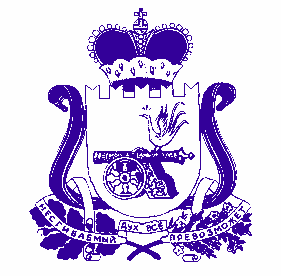 СОВЕТ ДЕПУТАТОВ БУЛГАКОВСКОГО СЕЛЬСКОГО ПОСЕЛЕНИЯДУХОВЩИНСКОГО РАЙОНА СМОЛЕНСКОЙ ОБЛАСТИ РЕШЕНИЕ от 15.11.2021                                                        № 15                                                   О внесении изменений и дополнений в Устав Булгаковского сельского поселения Духовщинского района Смоленской областиВ целях приведения Устава Булгаковского сельского поселения Духовщинского района Смоленской области в соответствие с положениями Федерального закона от 06.10.2003 № 131-ФЗ «Об общих принципах организации местного самоуправления в Российской Федерации» (с изменениями и дополнениями), заслушав решение постоянной комиссии по социальным, правовым вопросам и молодежной политике, Совет депутатов Булгаковского сельского поселения Духовщинского района Смоленской области РЕШИЛ:1. Внести в Устав Булгаковского сельского поселения Духовщинского района Смоленской области принятый решением Совета депутатов Булгаковского сельского поселения Духовщинского района Смоленской области от 05 сентября 2019 года № 24 (в редакции решения Совета депутатов Булгаковского сельского поселения Духовщинского района Смоленской области от 05.10.2020 № 19) следующие изменения и дополнения:         1)  в статье 8:         а) в пункте 9 части 1 слова «осуществление контроля за их соблюдением» заменить словами «осуществление муниципального контроля в сфере благоустройства, предметом которого является соблюдение правил благоустройства территории сельского поселения, требований к обеспечению доступности для инвалидов объектов социальной, инженерной и транспортной инфраструктур и предоставляемых услуг»;         б) в части 2:         - пункт 2 изложить в следующей редакции:         «2) осуществление муниципального контроля за исполнением единой теплоснабжающей организацией обязательств по строительству, реконструкции и (или) модернизации объектов теплоснабжения;»;        - в пункте 3 слова «за сохранностью автомобильных дорог местного значения» заменить словами «на автомобильном транспорте, городском наземном электрическом транспорте и в дорожном хозяйстве»;        - в пункте 15 слова «использования и охраны» заменить словами «охраны и использования»;2) часть 1 статьи 9 дополнить пунктом 17 следующего содержания:«17) осуществление мероприятий по оказанию помощи лицам, находящимся в состоянии алкогольного, наркотического или иного токсического опьянения.»;    3) дополнить статьей 12.1. следующего содержания:«Статья 12.1. Сход гражданВ случаях, предусмотренных Федеральным законом «Об общих принципах организации местного самоуправления в Российской Федерации», сход граждан может проводиться: в населенном пункте по вопросу изменения границ сельского поселения, в состав которого входит указанный населенный пункт, влекущего отнесение территории указанного населенного пункта к территории другого поселения; в населенном пункте, входящем в состав сельского поселения, по вопросу введения и использования средств самообложения граждан на территории данного населенного пункта; в соответствии с областным законом на части территории населенного пункта, входящего в состав сельского поселения, по вопросу введения и использования средств самообложения граждан на данной части территории населенного пункта; в сельском населенном пункте по вопросу выдвижения кандидатуры старосты сельского населенного пункта, а также по вопросу досрочного прекращения полномочий старосты сельского населенного пункта. В сельском населенном пункте сход граждан также может проводиться в целях выдвижения кандидатур в состав конкурсной комиссии при проведении конкурса на замещение должности муниципальной службы в случаях, предусмотренных законодательством Российской Федерации о муниципальной службе.Сход граждан, предусмотренный пунктом 3 части 1 настоящей статьи, может созываться Советом депутатов по инициативе группы жителей соответствующей части территории населенного пункта численностью не менее 10 человек. Критерии определения границ части территории населенного пункта, входящего в состав поселения, на которой может проводиться сход граждан по вопросу введения и использования средств самообложения граждан, устанавливаются областным законом. Сход граждан, предусмотренный настоящей статьей, правомочен при участии в нем более половины обладающих избирательным правом жителей населенного пункта (либо части его территории) или сельского поселения. В случае, если в населенном пункте отсутствует возможность одновременного совместного присутствия более половины обладающих избирательным правом жителей данного населенного пункта, сход граждан проводится поэтапно в срок, не превышающий одного месяца со дня принятия решения о проведении схода граждан. При этом лица, ранее принявшие участие в сходе граждан, на последующих этапах участия в голосовании не принимают.  Решение схода граждан считается принятым, если за него проголосовало более половины участников схода граждан.»;         4) дополнить статьей 15.1 следующего содержания:«Статья 15.1. Инициативные проекты 1. В целях реализации мероприятий, имеющих приоритетное значение для жителей сельского поселения или его части, по решению вопросов местного значения или иных вопросов, право решения которых предоставлено органам местного самоуправления, в Администрацию сельского поселения может быть внесен инициативный проект. 2. Порядок определения части территории сельского поселения, на которой могут реализовываться инициативные проекты, устанавливается решением Совета депутатов. Порядок подготовки и внесения инициативного проекта, а также полномочия инициативной группы граждан определяются Федеральным законом «Об общих принципах организации местного самоуправления в Российской Федерации.»;5) части 6 и 7 статьи 16 изложить в следующей редакции:«6. Порядок организации и проведения публичных слушаний определяется решением Совета депутатов и должен предусматривать заблаговременное оповещение жителей сельского поселения о времени и месте проведения публичных слушаний, заблаговременное ознакомление с проектом решения,  в том числе посредством его размещения на официальном сайте Администрации  сельского поселения в  информационно-телекоммуникационной сети «Интернет» с учетом положений Федерального закона от 9 февраля 2009 года № 8-ФЗ «Об обеспечении доступа к информации о деятельности государственных органов и органов местного самоуправления», возможность представления жителями сельского поселения своих замечаний и предложений по вынесенному на обсуждение проекту решения, в том числе посредством официального             сайта Администрации сельского поселения в информационно-телекоммуникационной сети «Интернет», другие меры, обеспечивающие участие в публичных слушаниях жителей сельского поселения, опубликование (обнародование) результатов публичных слушаний, включая мотивированное обоснование принятых решений, в том числе посредством их размещения на официальном сайте Администрации сельского поселения в информационно-телекоммуникационной сети «Интернет».7. По проекту правил благоустройства территории сельского поселения, проектам, предусматривающим внесение изменений в правила благоустройства территории сельского поселения, проводятся публичные слушания или общественные обсуждения в соответствии с законодательством о градостроительной деятельности.»;6)  часть 1 статьи 17 после слов «и должностных лиц местного самоуправления,» дополнить словами «обсуждения вопросов внесения инициативных проектов и их рассмотрения,»;7) в статье 19:а) часть 2 дополнить абзацем следующего содержания: «В опросе граждан по вопросу выявления мнения граждан о поддержке инициативного проекта вправе участвовать жители сельского поселения или его части, в которых предлагается реализовать инициативный проект, достигшие шестнадцатилетнего возраста.»;б) часть 3 дополнить пунктом 3 следующего содержания:«3) жителей сельского поселения или его части, в которых предлагается реализовать инициативный проект, достигших шестнадцатилетнего возраста, - для выявления мнения граждан о поддержке данного инициативного проекта.»;8) в части 9 статьи 33:а) в пункте 16 слова «за сохранностью автомобильных дорог местного значения» заменить словами «на автомобильном транспорте, городском наземном электрическом транспорте и в дорожном хозяйстве»;б) в пункте 30 слова «осуществление контроля за соблюдением правил благоустройства территории сельского поселения» заменить словами «осуществление муниципального контроля в сфере благоустройства, предметом которого является соблюдение правил благоустройства территории сельского поселения, требований к обеспечению доступности для инвалидов объектов социальной, инженерной и транспортной инфраструктур и предоставляемых услуг»;в) в пункте 34 слова «использования и охраны» заменить словами «охраны и использования»;9) абзац первый части 10 статьи 39 дополнить пунктом 3 следующего содержания:«3) проектов нормативных правовых актов, разработанных в целях ликвидации чрезвычайных ситуаций природного и техногенного характера на период действия режимов чрезвычайных ситуаций.»;10) в абзаце втором части 2 статьи 40 слово «их» исключить, дополнить словами «уведомления о включении сведений об Уставе сельского поселения, решения о внесении изменений в Устав сельского поселения в государственный реестр уставов муниципальных образований субъекта Российской Федерации, предусмотренного частью 6 статьи 4 Федерального закона от 21 июля 2005 года № 97-ФЗ «О государственной регистрации уставов муниципальных образований»;11) часть 1 статьи 50 после слов «населенного пункта» дополнить словами «(либо части его территории)».      2. Настоящее решение подлежит официальному опубликованию в печатном средстве органов местного самоуправления Булгаковского сельского поселения Духовщинского района Смоленской области «Булгаковские вести» после государственной регистрации в Управлении Министерства юстиции Российской Федерации по Смоленской области и вступает в силу со дня его официального опубликования.Глава муниципального образования Булгаковского сельского поселенияДуховщинского района Смоленской области                                                            Т.И. Сазанкова ПРОТОКОЛпубличных слушаний по проекту решения Совета депутатов Булгаковского сельского поселения Духовщинского района Смоленской области«Об утверждении бюджета муниципального образования Булгаковского сельского поселения Духовщинского района Смоленской области на 2022 год и на плановый период 2023 и 2024 годов»от 15 декабря 2021 года                                                                     д. Зимец, ул.Центральная, д.25                                                                                                                    здание администрацииПрисутствовали депутаты:Антонова Л. Г., Арещенко С.С., Воробьев Н.Н., Гавриленкова Т.А., Дмитриева Л.М., Жарикова В.В., Панарина Л.П., Равзенкова С.Н., Солдатова Е.В.Приглашенные:Т.И. Сазанкова – Глава муниципального образования Булгаковского сельского поселения Духовщинского района Смоленской областиЕ.В.Мефодьева – главный специалист администрацииПОВЕСТКА ДНЯ:1. Избрание председательствующего на публичных слушаниях и секретаря.2. Обсуждение проекта решения Совета депутатов Булгаковского сельского поселения «Об утверждении бюджета муниципального образования Булгаковского сельского поселения Духовщинского района Смоленской области на 2022 год и на плановый период 2023 и 2024 годов»1. По первому вопросу выступили: Солдатова Е.В. - депутат Совета депутатов Булгаковского сельского поселения, которая предложила избрать председательствующим – Т.И. Сазанкову, секретарем - Л.П. Панарину. Голосовали: «за» - одиннадцать;                        «против» -  нет;                        «воздержались» - нет      РЕШИЛИ:Избрать председательствующим на публичных слушаниях по проекту решения Совета депутатов Булгаковского сельского поселения Духовщинского района Смоленской области «Об утверждении бюджета муниципального образования Булгаковского сельского поселения Духовщинского района Смоленской области на 2022 год и на плановый период 2023 и 2024 годов»- Т.И. Сазанкову -  Главу муниципального образования Булгаковского сельского поселения Духовщинского района Смоленской области. Избрать секретарем   публичных слушаний по проекту решения Совета депутатов Булгаковского сельского поселения Духовщинского района Смоленской области «Об утверждении бюджета муниципального образования Булгаковского сельского поселения Духовщинского района Смоленской области на 2022 год и на плановый период 2023 и 2024годов»- Л.П.Панарину – депутата Совета депутатов Булгаковского сельского поселения Духовщинского района Смоленской области.2. По второму вопросу выступили: Т.И.Сазанкова – Глава муниципального образования   Булгаковского сельского поселения,  Солдатова Е.В. - депутат Совета депутатов Булгаковского сельского поселения, Гавриленкова Т.А. – депутат Совета депутатов Булгаковского сельского поселения, которые предложили  одобрить проект  решения Совета депутатов  Булгаковского сельского поселения Духовщинского района Смоленской области  «Об утверждении бюджета муниципального образования Булгаковского сельского поселения Духовщинского района Смоленской области на 2022 год и на плановый период 2023 и 2024 годов» и рекомендовать Совету депутатов  Булгаковского сельского поселения  Духовщинского района Смоленской области принять решение «Об утверждении бюджета муниципального образования Булгаковского сельского поселения Духовщинского района Смоленской области на 2022 год и на плановый период 2023 и 2024 годов»  в полной редакции.  Голосовали: «за» -  одиннадцать;                       «против» - нет;                       «воздержались» -  нет 	РЕШИЛИ:1. Одобрить проект решения Совета депутатов Булгаковского сельского поселения Духовщинского района Смоленской области «Об утверждении бюджета муниципального образования Булгаковского сельского поселения Духовщинского района Смоленской области на 2022 год и на плановый период 2023 и 2024 годов»2. Рекомендовать Совету депутатов Булгаковского сельского поселения Духовщинского района Смоленской области утвердить бюджет муниципального образования Булгаковского сельского поселения Духовщинского района Смоленской области на 2022 год и на плановый период 2023 и 2024 годов.   Председательствующий:                                                                                                     Т.И. Сазанкова    Секретарь:                                                                                                                            Л.П.Панарина  СОВЕТ ДЕПУТАТОВ БУЛГАКОВСКОГО СЕЛЬКОГО ПОСЕЛЕНИЯДУХОВЩИНСКОГО РАЙОНА СМОЛЕНСКОЙ ОБЛАСТИР Е Ш Е Н И Еот 15.12. 2021                                                       № 19«Об утверждении бюджетамуниципального образования Булгаковского сельского поселения Духовщинского района Смоленскойобласти на 2022 год и на плановый период 2023 и 2024 годов»Статья 11. Утвердить основные характеристики бюджета муниципального образования Булгаковского сельского поселения Духовщинского района Смоленской области на 2022 год:1) общий объем доходов бюджета муниципального образования Булгаковского сельского поселения Духовщинского района Смоленской области в сумме 8382,1 тыс. рублей, в том числе объем безвозмездных поступлений 4413,8 тыс.рублей, из которых объем получаемых межбюджетных трансфертов - 4413,8 тыс.рублей;2) общий объем расходов бюджета муниципального образования Булгаковского сельского поселения Духовщинского района Смоленской области в сумме 8382,1 тыс.рублей;3) дефицит бюджета муниципального образования Булгаковского сельского поселения на 2022 год в сумме 0,0 тыс. рублей.         2.Утвердить общий объем межбюджетных трансфертов, предоставляемых бюджетам бюджетной системы Российской Федерации в 2022 году из местного бюджета в сумме 22,9 тыс. рублей, в том числе:                                                                                                                                                                                                                                                                                                                                                                                                                                                   1) общий объем иных межбюджетных трансфертов, предоставляемых бюджету                                                                                                                                                                                                                                                                                                                                                                                                                                муниципального образования «Духовщинский район» Смоленской области, из бюджета муниципального образования Булгаковского сельского поселения Духовщинского района Смоленской области    по передаче части полномочий согласно заключенным соглашениям в сумме 22,9 тыс. рублей.        3. Утвердить основные характеристики бюджета муниципального образования Булгаковского сельского поселения Духовщинского района Смоленской области на плановый период 2023 и 2024 годов:1) общий объем доходов бюджета муниципального образования Булгаковского сельского поселения Духовщинского района Смоленской области на 2023 год в сумме 8476,8 тыс. рублей, в том числе объем безвозмездных поступлений в сумме 4411,7 тыс.рублей, из которых объем получаемых межбюджетных трансфертов - 4411,7 тыс.рублей, и на 2024 год в сумме 7080,4 тыс. рублей, в том числе объем безвозмездных поступлений в сумме 2914,4 тыс.рублей, из которых объем получаемых межбюджетных трансфертов – 2914,4 тыс.рублей;2) общий объем расходов бюджета  муниципального образования Булгаковского сельского поселения Духовщинского района Смоленской области на 2023 год в сумме 8476,8 тыс.рублей, в том числе условно утвержденные расходы (без учета расходов, предусмотренных за счет межбюджетных трансфертов из других бюджетов бюджетной системы Российской Федерации, имеющих целевое назначение) в сумме 234,9 тыс.рублей, и на 2024 год в сумме 7080,4 тыс.рублей, в том числе условно утвержденные расходы (без учета расходов, предусмотренных за счет межбюджетных трансфертов из других бюджетов бюджетной системы Российской Федерации, имеющих целевое назначение) в сумме 356,6 тыс.рублей.3) дефицит бюджета муниципального образования Булгаковского сельского поселения Духовщинского района Смоленской области на 2023 год в сумме 0,0 тыс. рублей, и на 2024 год в сумме 0,0 тыс.рублей.         4. Утвердить общий объем иных межбюджетных трансфертов, предоставляемых бюджетам бюджетной системы Российской Федерации в 2023 году из местного бюджета в сумме 22,9 тыс. рублей в том числе:                                                                                                                                                                                                                                                                                                                                                                                                                                                   - общий объем иных межбюджетных трансфертов, предоставляемых бюджету муниципального образования «Духовщинский район» Смоленской области, из бюджета муниципального образования Булгаковского сельского поселения Духовщинского района Смоленской области по передаче части полномочий согласно заключенным соглашениям в сумме 22,9 тыс. рублей.         5. Утвердить общий объем иных межбюджетных трансфертов, предоставляемых бюджетам бюджетной системы Российской Федерации в 2024 году из местного бюджета в сумме 22,9 тыс.рублей в том числе:                                                                                                                                                                                                                                                                                                                                                                                                                                                   - общий объем иных межбюджетных трансфертов, предоставляемых бюджету муниципального образования «Духовщинский район» Смоленской области, из бюджета муниципального образования Булгаковского сельского поселения Духовщинского района Смоленской области по передаче части полномочий согласно заключенным соглашениям в сумме 22,9 тыс. рублей.Статья 2Утвердить источники финансирования дефицита бюджета муниципального образования Булгаковского сельского поселения Духовщинского района Смоленской области: 1) на 2022 год согласно приложению 1 к настоящему решению. 2) на плановый период 2023 и 2024 годов согласно приложению 2 к настоящему решению.Статья 3Утвердить нормативы распределения доходов бюджета муниципального образования Булгаковского сельского поселения Духовщинского района Смоленской области на 2022 год и на плановый период 2023 и 2024 годов согласно приложению 3 к настоящему решению.Статья 4Утвердить прогнозируемые доходы в бюджет муниципального образования Булгаковского сельского поселения Духовщинского района Смоленской области, за исключением безвозмездных поступлений:1)  на 2022 год согласно приложению 4 к настоящему решению;2) на плановый период 2023 и 2024 годов согласно приложению 5 к настоящему решению.Статья 5Утвердить прогнозируемые безвозмездные поступления в бюджет муниципального образования Булгаковского сельского поселения Духовщинского района Смоленской области:1) на 2022 год согласно приложению 6 к настоящему решению;2) на плановый период 2023 и 2024 годов согласно приложению 7 к настоящему решению.Статья 6Утвердить распределение бюджетных ассигнований по разделам, подразделам, целевым статьям (муниципальным программам и непрограммным направлениям деятельности), группам (группам и подгруппам) видов расходов функциональной классификации бюджета муниципального образования Булгаковского сельского поселения Духовщинского района Смоленской области:1) на 2022 год согласно приложению 8 к настоящему решению;2) на плановый период 2023 и 2024 годов согласно приложению 9 к настоящему решению.Статья 7Утвердить распределение бюджетных ассигнований по целевым статьям (муниципальным программам и непрограммным направлениям деятельности), группам (группам и подгруппам) видов расходов классификации расходов бюджетов:1) на 2022 год согласно приложению 10 к настоящему решению;2) на плановый период 2023 и 2024 годов согласно приложению 11 к настоящему решению.Статья 8Утвердить ведомственную структуру расходов бюджета муниципального образования Булгаковского сельского поселения Духовщинского района Смоленской области (распределение бюджетных ассигнований по разделам, подразделам, целевым статьям (муниципальным программам и непрограммным направлениям деятельности), группам (группам и подгруппам) видов расходов классификации расходов бюджета):1) на 2022 год согласно приложению 12 к настоящему решению;2) на плановый период 2023 и 2024 годов согласно приложению 13 к настоящему решению.Статья 9Утвердить общий объем бюджетных ассигнований, направляемых на исполнение публичных нормативных обязательств, в 2022 году в сумме 295,0 тыс. рублей, в 2023 году в сумме 295,0 тыс.рублей, в 2024 году в сумме 0,0 тыс.рублей.Статья 101.Утвердить объем бюджетных ассигнований на финансовое обеспечение реализации муниципальных программ в 2022 году в сумме 7597,4 тыс. рублей, в 2023 году в сумме 7490,2 тыс.рублей, в 2024 году в сумме 5984,3 тыс. рублей.2.Утвердить распределение бюджетных ассигнований по муниципальным программам и непрограммным направлениям деятельности:1) на 2022 год согласно приложению 14 к настоящему решению;2) на плановый период 2023 и 2024 годов согласно приложению 15 к настоящему решению. Статья 111.Утвердить объем бюджетных ассигнований дорожного фонда муниципального образования Булгаковского сельского поселения Духовщинского района Смоленской области:1) на 2022 год в сумме 3018,7 тыс. рублей;2) на 2023 год в сумме 3083,5 тыс. рублей;3) на 2023 год в сумме 3146,2 тыс. рублей.2.Утвердить прогнозируемый объем доходов в части доходов, установленных решением Совета депутатов №30 от 21.11.2014 «О дорожном фонде муниципального образования Булгаковское сельское поселение Духовщинского района Смоленской области»:1) в 2022 году в сумме 3018,7 тыс. рублей согласно приложению 16 к настоящему решению.2)  в плановом периоде 2023 и 2024 годов в сумме 3083,5 тыс. рублей и в сумме 3146,2 тыс. рублей соответственно согласно приложению 17 к настоящему решению.Статья 12Утвердить в составе расходов бюджета муниципального образования Булгаковского сельского поселения Духовщинского района Смоленской области резервный фонд Администрации Булгаковского сельского поселения Духовщинского района Смоленской области:1) на 2022 год в размере 15,0 тыс. рублей, что составляет 0,18 процента от общего объема расходов бюджета муниципального образования;2) на 2023 год в размере 15,0 тыс. рублей, что составляет 0,18 процента от общего объема расходов бюджета муниципального образования;3) на 2024 год в размере 0,0 тыс. рублей, что составляет 0,0 процента от общего объема расходов бюджета муниципального образования.Статья 13Утвердить объем иных межбюджетных трансфертов, предоставляемых из бюджета муниципального образования Булгаковского сельского поселения Духовщинского района Смоленской области бюджету муниципального образования «Духовщинский район» Смоленской области на осуществление переданных полномочий по казначейскому исполнению бюджета поселения, по ведению реестра распорядителя и получателя средств местного бюджета:на 2022 год в сумме 2,0 тыс. рублей;на 2023 год в сумме 2,0 тыс. рублей;на 2024 год в сумме 2,0 тыс. рублей.2. Утвердить объем иных межбюджетных трансфертов, предоставляемых из бюджета муниципального образования Булгаковского сельского поселения Духовщинского района Смоленской области бюджету муниципального образования «Духовщинский район» Смоленской области на осуществление переданных полномочий по осуществлению внешнего муниципального финансового контроля:     1)	на 2022 год в сумме 19,9 тыс. рублей;     2)	на 2023 год в сумме 19,9 тыс. рублей;     3)	на 2024 год в сумме 19,9 тыс. рублей.3. Утвердить объем иных межбюджетных трансфертов, предоставляемых из муниципального образования Булгаковского сельского поселения Духовщинского района Смоленской области бюджета бюджету муниципального образования «Духовщинский район» Смоленской области на осуществление переданных полномочий по осуществлению муниципального жилищного контроля на территории поселения:на 2022 год в сумме 1,0 тыс. рублей;на 2023 год в сумме 1,0 тыс. рублей;на 2024 год в сумме 1,0 тыс. рублей.Статья 14       Утвердить Программу муниципальных внутренних заимствований муниципального образования Булгаковского сельского поселения Духовщинского района Смоленской области:      1) на 2022 год согласно приложению 18 к настоящему решению;      2) на плановый период 2023 и 2024 годов согласно приложению 19 к настоящему решению.Статья 151.Установить:1) верхний предел муниципального долга на 1 января 2023 года по долговым обязательствам муниципального образования Булгаковского сельского поселения Духовщинского района Смоленской области в сумме 0,0 тыс. рублей, в том числе верхний предел долга по муниципальным гарантиям муниципального образования Булгаковского сельского поселения Духовщинского района Смоленской области в сумме 0,0 тыс. рублей;          2) верхний предел муниципального долга на 1 января 2024 года по долговым обязательствам муниципального образования Булгаковского сельского поселения Духовщинского района Смоленской области в сумме 0,0 тыс. рублей, в том числе верхний предел долга по муниципальным гарантиям муниципального образования Булгаковского сельского поселения Духовщинского района Смоленской области в сумме 0,0 тыс. рублей;           3) верхний предел муниципального долга на 1 января 2025 года по долговым обязательствам муниципального образования Булгаковского сельского поселения Духовщинского района Смоленской области в сумме 0,0 тыс. рублей, в том числе верхний предел долга по муниципальным гарантиям муниципального образования Булгаковского сельского поселения Духовщинского района Смоленской области в сумме 0,0 тыс. рублей;        2. Утвердить объем расходов бюджета муниципального образования Булгаковского сельского поселения Духовщинского района Смоленской области на обслуживание муниципального долга:1) в 2022 году в размере 0,0 тыс. рублей, что составляет 0,0 процента от объема расходов бюджета муниципального образования Булгаковского сельского поселения Духовщинского района Смоленской области за исключением объема расходов, которые осуществляются за счет субвенций, предоставляемых из бюджетов бюджетной системы Российской Федерации;2) в 2023 году в размере 0,0 тыс. рублей, что составляет 0,0 процента от объема расходов бюджета муниципального образования Булгаковского сельского поселения Духовщинского района Смоленской области за исключением объема расходов, которые осуществляются за счет субвенций, предоставляемых из бюджетов бюджетной системы Российской Федерации;3) в 2024 году в размере 0,0 тыс. рублей, что составляет 0,0 процента от объема расходов бюджета муниципального образования Булгаковского сельского поселения Духовщинского района Смоленской области за исключением объема расходов, которые осуществляются за счет субвенций, предоставляемых из бюджетов бюджетной системы Российской Федерации.Статья 161. Утвердить Программу муниципальных гарантий муниципального образования Булгаковского сельского поселения Духовщинского района Смоленской области:1) на 2022 год согласно приложению 20 к настоящему решению;2) на плановый период 2023 и 2024 годов согласно приложению 21 к настоящему решению.2. Утвердить в составе Программы муниципальных гарантий муниципального образования Булгаковского сельского поселения Духовщинского района Смоленской области:1) на 2022 год общий объем бюджетных ассигнований, предусмотренных на исполнение муниципальных гарантий муниципального образования Булгаковского сельского поселения Духовщинского района Смоленской области, по возможным гарантийным случаям в 2022 году, в сумме 0,0 тыс. рублей;2) на плановый период 2023 и 2024 годов общий объем бюджетных ассигнований, предусмотренных на исполнение муниципальных гарантий муниципального образования Булгаковского сельского поселения Духовщинского района Смоленской области, по возможным гарантийным случаям в 2023 году, в сумме 0,0 тыс. рублей, в 2024 году в сумме 0,0 тыс. рублей.Статья 171. Установить в соответствии с пунктом 8 статьи 217 Бюджетного кодекса Российской Федерации, что дополнительными основаниями для внесения изменений в сводную бюджетную роспись бюджета муниципального образования Булгаковского сельского поселения Духовщинского района Смоленской области в 2022 году без внесения изменений в решение Совета депутатов Булгаковского сельского поселения Духовщинского района Смоленской области об утверждении бюджета муниципального образования:1) поступление средств финансовой поддержки за счет средств Фонда содействия реформированию жилищно-коммунального хозяйства, не утвержденных в решении об утверждении бюджета муниципального образования Булгаковского сельского поселения Духовщинского района Смоленской области;2) изменение бюджетной классификации Российской Федерации в части изменения классификации расходов бюджетов;3) в случае уплаты казенным учреждением пеней и штрафов;4) перераспределением бюджетных ассигнований, связанных с финансовым обеспечением региональных проектов, обеспечивающих достижение целей и целевых показателей, выполнение задач, определенных Указом Президента Российской Федерации от 07.05.2018 №204 «О национальных целях и стратегических задачах развития Российской Федерации на период до 2024 года». Статья 18Настоящее решение опубликовать в муниципальном вестнике «Булгаковские вести» и разместить на официальном сайте Администрации Булгаковского сельского поселения Духовщинского района Смоленской области в информационно-телекоммуникационной сети «Интернет» http://bulgakovo.admin-smolensk.ru/. Статья 19          Настоящее решение вступает в силу с 1 января 2022 года.Глава муниципального образования Булгаковского сельского поселения Духовщинского района Смоленской области                                                              Т.И. СазанковаПриложение 1к решению Совета депутатовБулгаковского сельского поселенияДуховщинского районаСмоленской областиот 15.12.2021 № 19Источникифинансирования дефицита бюджета муниципального образования Булгаковского сельского поселения Духовщинского района Смоленской области на 2022 год                                                                                                                                                           тыс. рублейПриложение 2                     к решению Совета депутатов           Булгаковского сельского поселения                     Духовщинского района                        Смоленской области	                   от 15.12.2021 № 19Источникифинансирования дефицита бюджета муниципального образования Булгаковского сельского поселения Духовщинского района Смоленской области на плановый период 2023 и 2024 годов                                                                                                                                                            тыс. рублейПриложение 3к решению Совета депутатовБулгаковского сельского поселенияДуховщинского районаСмоленской областиот 15.12. 2021 № 19Нормативы распределения доходов бюджета муниципального образования Булгаковского сельского поселения Духовщинского района Смоленской области на 2022 год и на плановый период 2023 и 2024 годов(процентов)		                                                                                                     Приложение 4                                                                                                                                                                            к решению Совета депутатов                                                                                     Булгаковского сельского поселения                                                                              Духовщинского района Смоленской области                                                                                         от 15.12. 2021 № 19Прогнозируемые доходы в бюджет муниципального образованияБулгаковского сельского поселенияДуховщинского района Смоленской области,за исключением безвозмездных поступлений, на 2022 год                                                                                                                                                                 (тыс.рублей)                                                                               Приложение 5                                                                                                                                                              к решению Совета депутатов                                                                                     Булгаковского сельского поселения                                                                                Духовщинского района                                                                                  Смоленской области                                                                                         от 15.12. 2021 № 19Прогнозируемые доходы в бюджет муниципального образованияБулгаковского сельского поселенияДуховщинского района Смоленской области,за исключением безвозмездных поступлений на плановыйпериод 2023 и 2024 годов                                                                                                                                       (тыс.рублей)             Приложение 6                     к решению Совета депутатов                        Булгаковского сельского поселения                           Духовщинского района Смоленской области                                от 15.12. 2021 № 19Прогнозируемые безвозмездные поступления в бюджет муниципального образованияБулгаковского сельского поселения Духовщинского района Смоленской области на 2022 год                                                                                                                                      (тыс. рублей)                                Приложение 7                      к решению Совета депутатов                        Булгаковского сельского поселения                       Духовщинского района Смоленской области                            от 15.12. 2021 № 19Прогнозируемые безвозмездные поступления в бюджет муниципального образованияБулгаковского сельского поселения Духовщинского района Смоленской области на плановый период 2023 и 2024 годов                                                                                                                                      (тыс. рублей)Приложение 16к решению Совета депутатовБулгаковского сельского поселения Духовщинского района Смоленской области                                от 15.12. 2021 № 19Прогнозируемый объем доходов в части доходов, установленных решением Совета депутатов №30 от 21.11.2014г. «О муниципальном дорожном фонде Булгаковского сельского поселения Духовщинского района Смоленской области» в 2022 году(тыс. рублей)Приложение 17к решению Совета депутатовБулгаковского сельского поселения Духовщинского районаСмоленской области                                 от 15.12.2021 № 19Прогнозируемый объем доходов в части доходов, установленных решением Совета депутатов №30 от 21.11.2014г «О муниципальном дорожном фонде Булгаковского сельского поселения Духовщинского района Смоленской области» на плановый период 2023 и 2024 годов(тыс. рублей)     Приложение 18                                               к решению Совета депутатов                                                                                          Булгаковского сельского поселения                                                                                                       Духовщинского района                                                                                                          Смоленской области                                                                                                                                                                от 15.12. 2021 № 19 Программа муниципальных внутренних заимствований муниципального образования Булгаковского сельского поселения Духовщинского района Смоленской области на 2022 год	(рублей)Приложение 19                                               к решению Совета депутатов                                                                                          Булгаковского сельского поселения                                                                                                         Духовщинского района                                                                                                           Смоленской области                                                                                                                                                           от 15.12. 2021 № 19Программа муниципальных внутренних заимствований муниципального образования Булгаковского сельского поселения Духовщинского района Смоленской области на плановый период 2023 и 2024 годов   	(рублей)  Приложение 20                                                                                                                                                            к решению Совета депутатов                                                                                                                                                 Булгаковского сельского поселения                                                                                                                                  Духовщинского района Смоленской области	           от 15.12. 2021 № 19Программа муниципальных гарантий муниципального образования Булгаковского сельского поселения Духовщинского района Смоленской области на 2022 годПеречень подлежащих предоставлению муниципальных гарантий муниципального образования Булгаковского сельского поселения Духовщинского района Смоленской области в 2022 годуОбщий объем бюджетных ассигнований, предусмотренных на исполнение муниципальных гарантий муниципального образования Булгаковского сельского поселения Смоленской области по возможным гарантийным случаям в 2022 году, − 0,0 рублей, из них:- за счет расходов местного бюджета – 0, 0 рублей.Приложение 21                                                                                                                                                            к решению Совета депутатов                                                                                                                                                 Булгаковского сельского поселения                               Духовщинского района Смоленской областиот 15.12.2021 № 19Программа муниципальных гарантий муниципального образования Булгаковского сельского поселения Духовщинского района Смоленской области на плановый период 2023 и 2024 годов1. Перечень подлежащих предоставлению муниципальных гарантий муниципального образования Булгаковского сельского поселения Духовщинского района Смоленской области в 2023 и 2024 годахОбщий объем бюджетных ассигнований, предусмотренных на исполнение муниципальных гарантий муниципального образования Булгаковского сельского поселения Смоленской области по возможным гарантийным случаям в 2023 году, − 0,0 рублей, из них:- за счет расходов местного бюджета – 0, 0 рублейОбщий объем бюджетных ассигнований, предусмотренных на исполнение муниципальных гарантий муниципального образования Булгаковского сельского поселения Смоленской области по возможным гарантийным случаям в 2024 году, − 0,0 рублей, из них:- за счет расходов местного бюджета – 0, 0 рублей****************************************************************************************************************************************************************Учредители: Совет депутатов Булгаковского сельского поселения Духовщинского района Смоленской области, Администрация Булгаковского сельского поселения Духовщинского района Смоленской области.  Тираж: 25 экз.Адрес редакции: 216210, д. Зимец, ул. Центральная, д.25 Духовщинского района Смоленской области.  E-mail: adm_bulgakovo@mail.ru Тел: (848166) 2-77-43. Редактор: Сазанкова Т.И. Муниципальный вестник «Булгаковские вести» отпечатан на оборудовании Администрации Булгаковского сельского поселения, на 57 листах, формата А 4. Распространяется бесплатно.КодНаименованиеСумма01 00 0000 00 0000 000ИСТОЧНИКИ ВНУТРЕННЕГО ФИНАНСИРОВАНИЯ ДЕФИЦИТОВ БЮДЖЕТОВ0,0001 05 0000 00 0000 000Изменение остатков средств на счетах по учету средств бюджета0,0001 05 0000 00 0000 500Увеличение остатков средств бюджетов- 8 382,101 05 0000 00 0000 500Увеличение прочих остатков средств бюджетов- 8 382,101 05 02 01 00 0000 510Увеличение прочих остатков денежных средств бюджетов- 8 382,101 05 02 01 10 0000 510Увеличение прочих остатков денежных средств бюджетов сельских поселений- 8 382,101 05 0000 00 0000 600Уменьшение остатков средств бюджетов8 382,101 05 02 00 00 0000 600Уменьшение прочих остатков средств бюджетов8 382,101 05 02 01 00 0000 610Уменьшение прочих остатков денежных средств бюджетов8 382,101 05 02 01 10 0000 610Уменьшение прочих остатков денежных средств бюджетов сельских поселений8 382,1КодНаименованиеСумма 2023Сумма 202401 00 0000 00 0000 000ИСТОЧНИКИ ВНУТРЕННЕГО ФИНАНСИРОВАНИЯ ДЕФИЦИТОВ БЮДЖЕТОВ0,000,0001 05 0000 00 0000 000Изменение остатков средств на счетах по учету средств бюджета0,000,0001 05 0000 00 0000 500Увеличение остатков средств бюджетов- 8 476,8- 7 080,401 05 0000 00 0000 500Увеличение прочих остатков средств бюджетов- 8 476,8- 7 080,401 05 02 01 00 0000 510Увеличение прочих остатков денежных средств бюджетов- 8 476,8- 7 080,401 05 02 01 10 0000 510Увеличение прочих остатков денежных средств бюджетов сельских поселений- 8 476,8- 7 080,401 05 0000 00 0000 600Уменьшение остатков средств бюджетов8 476,87 080,401 05 02 00 00 0000 600Уменьшение прочих остатков средств бюджетов8 476,87 080,401 05 02 01 00 0000 610Уменьшение прочих остатков денежных средств бюджетов8 476,87 080,401 05 02 01 10 0000 610Уменьшение прочих остатков денежных средств бюджетов сельских поселений8 476,87 080,4КодНаименование кода дохода бюджетаМестный бюджет1231 09 00000 00 0000 000ЗАДОЛЖЕННОСТЬ И ПЕРЕРАСЧЕТЫ ПО ОТМЕНЕННЫМ НАЛОГАМ, СБОРАМ И ИНЫМ ОБЯЗАТЕЛЬНЫМ ПЛАТЕЖАМ1 09 04000 00 0000 110Налоги на имущество1 09 04050 00 0000 110Земельный налог (по обязательствам, возникшим до 1 января 2006 года)1 09 04053 10 0000 110Земельный налог (по обязательствам, возникшим до 1 января 2006 года), мобилизуемый на территориях сельских поселений1001 17 00000 00 0000 000ПРОЧИЕ НЕНАЛОГОВЫЕ ДОХОДЫ1 17 01000 00 0000 180Невыясненные поступления1 17 01050 10 0000 180Невыясненные поступления, зачисляемые в бюджеты сельских поселений 1001 17 05000 00 0000 180Прочие неналоговые доходы1 17 05050 10 0000 180Прочие неналоговые доходы бюджетов сельских поселений1001 11 00000 00 0000 000ДОХОДЫ ОТ ИСПОЛЬЗОВАНИЯ ИМУЩЕСТВА, НАХОДЯЩЕГОСЯ В ГОСУДАРСТВЕННОЙ И МУНИЦИПАЛЬНОЙ СОБСТВЕННОСТИ1 11  05000 00 0000 120Доходы, получаемые в виде арендной либо иной платы за передачу в возмездное пользование государственного и муниципального имущества (за исключением имущества бюджетных и автономных учреждений, а также имущества государственных и муниципальных унитарных предприятий, в том числе казенных)1 11 05025 10 0000 120Доходы, получаемые в виде арендной платы, а также средства от продажи права на заключение договоров аренды за земли, находящиеся в собственности сельских поселений (за исключением земельных участков муниципальных бюджетных и автономных учреждений)1001 11 05035 10 0000 120Доходы от сдачи в аренду имущества, находящегося в оперативном управлении органов управления сельских поселений созданных ими учреждений (за исключением имущества муниципальных бюджетных и автономных учреждений)1001 11 09000 00 0000 120Прочие доходы от использования имущества и прав, находящихся в государственной и муниципальной собственности (за исключением имущества бюджетных и автономных учреждений, а также имущества государственных и муниципальных унитарных предприятий, в том числе казенных)1 11 09045 10 0000 120Прочие поступления от использования имущества, находящегося в собственности сельских поселений (за исключением имущества муниципальных бюджетных и автономных учреждений, а также имущества муниципальных унитарных предприятий, в том числе казенных)1001 14 00000 00 0000 000ДОХОДЫ ОТ ПРОДАЖИ МАТЕРИАЛЬНЫХ И НЕМАТЕРИАЛЬНЫХ АКТИВОВ1 14 02000 00 0000 410Доходы от реализации имущества, находящегося в государственной и муниципальной собственности (за исключением имущества бюджетных и автономных учреждений, а также имущества государственных муниципальных унитарных предприятий, в том числе казенных)1 14 02053 10 0000 410Доходы от реализации иного имущества, находящегося в собственности сельских поселений (за исключением имущества муниципальных бюджетных и автономных учреждений, а также имущества муниципальных унитарных предприятий, в том числе казенных), в части реализации основных средств по указанному имуществу1001 14 06000 00 0000 430Доходы от продажи земельных участков, находящихся в государственной и муниципальной собственности (за исключением земельных участков бюджетных и автономных учреждений)1 14 06025 10 0000 430Доходы от продажи земельных участков, находящихся в собственности сельских поселений (за исключением земельных участков муниципальных бюджетных и автономных учреждений)100Код бюджетной классификацииНаименование групп, подгрупп и статей доходовНаименование групп, подгрупп и статей доходовСумма на год12231 00 00000 00 0000 0001 00 00000 00 0000 000НАЛОГОВЫЕ И НЕНАЛОГОВЫЕ ДОХОДЫ3 968,31 01 00000 00 0000 000Налоги на прибыль, доходыНалоги на прибыль, доходы195,61 01 02000 01 0000 110Налог на доходы физических лицНалог на доходы физических лиц195,61 01 02010 010000 110Налог на доходы физических лиц с доходов, источником которых является налоговый агент, за исключением доходов, в отношении которых исчисление и уплата налога осуществляется в соответствии со статьями 227,227.1 и 228 Налогового кодекса Российской ФедерацииНалог на доходы физических лиц с доходов, источником которых является налоговый агент, за исключением доходов, в отношении которых исчисление и уплата налога осуществляется в соответствии со статьями 227,227.1 и 228 Налогового кодекса Российской Федерации185,11 01 02020  01 0000 110Налог на доходы физических лиц с доходов, полученных от осуществления деятельности физическими лицами, зарегистрированными в качестве индивидуальных предпринимателей, нотариусов, занимающихся частной практикой, адвокатов, учредивших адвокатские кабинеты, и других лиц, занимающихся частной практикой в соответствии со статьей 227 Налогового кодекса Российской ФедерацииНалог на доходы физических лиц с доходов, полученных от осуществления деятельности физическими лицами, зарегистрированными в качестве индивидуальных предпринимателей, нотариусов, занимающихся частной практикой, адвокатов, учредивших адвокатские кабинеты, и других лиц, занимающихся частной практикой в соответствии со статьей 227 Налогового кодекса Российской Федерации10,51 03 00000 00 0000 000Налоги на товары (работы, услуги), реализуемые на территории Российской ФедерацииНалоги на товары (работы, услуги), реализуемые на территории Российской Федерации3018,71 03 02000 01 0000 110Акцизы по подакцизным товарам(продукции), производимым на территории Российской ФедерацииАкцизы по подакцизным товарам(продукции), производимым на территории Российской Федерации3018,71 06 00000 00 0000 000 Налоги на имущество Налоги на имущество646,91 06 01000 00 0000 110 Налог на имущество физических лицНалог на имущество физических лиц137,21 06 01030 10 0000 110 Налог на имущество физических лиц, взимаемый по ставкам, применяемым к объектам  налогообложения, расположенным в границах сельских поселенийНалог на имущество физических лиц, взимаемый по ставкам, применяемым к объектам  налогообложения, расположенным в границах сельских поселений137,21 06 06000 00 0000 110 Земельный налогЗемельный налог509,71 06 06030 00 0000 110Земельный налог с организацийЗемельный налог с организаций289,71 06 06033 10 0000 110Земельный налог с организаций, обладающих земельным участком, расположенным в границах сельских поселенийЗемельный налог с организаций, обладающих земельным участком, расположенным в границах сельских поселений289,71 06 06040 00 0000 110Земельный налог с физических лицЗемельный налог с физических лиц220,01 06 06043 10 0000 110Земельный налог с физических лиц, обладающих земельным участком, расположенным в границах сельских поселенийЗемельный налог с физических лиц, обладающих земельным участком, расположенным в границах сельских поселений220,01 11 00000 00 0000 000Доходы от использования имущества, находящегося в государственной и муниципальной собственностиДоходы от использования имущества, находящегося в государственной и муниципальной собственности107,11 11  05000 00 0000 120Доходы, получаемые в виде арендной либо иной платы за передачу в возмездное пользование государственного и муниципального имущества (за исключением имущества бюджетных и автономных учреждений, а также имущества государственных и муниципальных унитарных предприятий, в том числе казенных)Доходы, получаемые в виде арендной либо иной платы за передачу в возмездное пользование государственного и муниципального имущества (за исключением имущества бюджетных и автономных учреждений, а также имущества государственных и муниципальных унитарных предприятий, в том числе казенных)89,61 11 05020 00 0000 120Доходы, получаемые в виде арендной платы за земли после разграничения государственной собственности на землю, а также средства от продажи права на заключение договоров аренды указанных земельных участков (за исключением земельных участков бюджетных и автономных учреждений)Доходы, получаемые в виде арендной платы за земли после разграничения государственной собственности на землю, а также средства от продажи права на заключение договоров аренды указанных земельных участков (за исключением земельных участков бюджетных и автономных учреждений)64,41 11 05025 10 0000 120Доходы, получаемые в виде арендной платы, а также средства от продажи права на заключение договоров аренды за земли, находящиеся в собственности сельских поселений (за исключением земельных участков муниципальных бюджетных и автономных учреждений)Доходы, получаемые в виде арендной платы, а также средства от продажи права на заключение договоров аренды за земли, находящиеся в собственности сельских поселений (за исключением земельных участков муниципальных бюджетных и автономных учреждений)64,41 11 05030 00 0000 120Доходы от сдачи в аренду имущества, находящегося в оперативном управлении органов государственной власти, органов местного самоуправления, государственных внебюджетных фондов и созданных ими учреждений (за исключением имущества бюджетных и автономных учреждений)Доходы от сдачи в аренду имущества, находящегося в оперативном управлении органов государственной власти, органов местного самоуправления, государственных внебюджетных фондов и созданных ими учреждений (за исключением имущества бюджетных и автономных учреждений)25,21 11 05035 10 0000 120Доходы от сдачи в аренду имущества, находящегося в оперативном управлении органов управления сельских поселений и созданных ими учреждений (за исключением имущества муниципальных бюджетных и автономных учреждений)Доходы от сдачи в аренду имущества, находящегося в оперативном управлении органов управления сельских поселений и созданных ими учреждений (за исключением имущества муниципальных бюджетных и автономных учреждений)25,21 11 09000 00 0000 120Прочие доходы от использования имущества и прав, находящихся в государственной и муниципальной собственности (за исключением имущества бюджетных и автономных учреждений, а также имущества государственных и муниципальных унитарных предприятий, в том числе казенных)Прочие доходы от использования имущества и прав, находящихся в государственной и муниципальной собственности (за исключением имущества бюджетных и автономных учреждений, а также имущества государственных и муниципальных унитарных предприятий, в том числе казенных)17,51 11 09040 00 0000 120Прочие поступления от использования имущества, находящегося в государственной и муниципальной собственности (за исключением имущества бюджетных и автономных учреждений, а также имущества государственных и муниципальных унитарных предприятий, в том числе казенных)Прочие поступления от использования имущества, находящегося в государственной и муниципальной собственности (за исключением имущества бюджетных и автономных учреждений, а также имущества государственных и муниципальных унитарных предприятий, в том числе казенных)17,51 11 09045 10 0000 120Прочие поступления от использования имущества, находящегося в собственности сельских поселений (за исключением имущества муниципальных бюджетных и автономных учреждений, а также имущества муниципальных унитарных предприятий, в том числе казенных)Прочие поступления от использования имущества, находящегося в собственности сельских поселений (за исключением имущества муниципальных бюджетных и автономных учреждений, а также имущества муниципальных унитарных предприятий, в том числе казенных)17,51 13 00000 00 0000 000Доходы от оказания платных услуг и компенсации затрат государстваДоходы от оказания платных услуг и компенсации затрат государства0,01 13 02000 00 0000 130Доходы от компенсации затрат государстваДоходы от компенсации затрат государства0,01 13 02990 00 0000 130Прочие доходы от компенсации затрат государстваПрочие доходы от компенсации затрат государства0,01 13 02995 10 0000 130Прочие доходы от компенсации затрат бюджетов сельских поселенийПрочие доходы от компенсации затрат бюджетов сельских поселений0,01 14 00000 00 0000 000Доходы от продажи материальных и нематериальных активовДоходы от продажи материальных и нематериальных активов0,01 14 02000 00 0000 410Доходы от реализации имущества, находящегося в государственной и муниципальной собственности(за исключением движимого имущества бюджетных и автономных учреждений, а также имущества государственных и муниципальных унитарных предприятий, в том числе казенных)Доходы от реализации имущества, находящегося в государственной и муниципальной собственности(за исключением движимого имущества бюджетных и автономных учреждений, а также имущества государственных и муниципальных унитарных предприятий, в том числе казенных)0,01 14 02050 10 0000 410Доходы от реализации имущества, находящегося в собственности сельских поселений (за исключением движимого имущества муниципальных бюджетных и автономных учреждений, а также имущества муниципальных унитарных предприятий, в том числе казенных), в части реализации основных средств по указанному имуществуДоходы от реализации имущества, находящегося в собственности сельских поселений (за исключением движимого имущества муниципальных бюджетных и автономных учреждений, а также имущества муниципальных унитарных предприятий, в том числе казенных), в части реализации основных средств по указанному имуществу0,01 14 02053 10 0000 410Доходы от реализации иного имущества, находящегося в собственности сельских поселений (за исключением имущества муниципальных бюджетных и автономных учреждений, а также имущества муниципальных унитарных предприятий, в том числе казенных), в части реализации основных средств по указанному имуществуДоходы от реализации иного имущества, находящегося в собственности сельских поселений (за исключением имущества муниципальных бюджетных и автономных учреждений, а также имущества муниципальных унитарных предприятий, в том числе казенных), в части реализации основных средств по указанному имуществу0,01 14 06000 00 0000 430Доходы от продажи земельных участков, находящихся в государственной и муниципальной собственностиДоходы от продажи земельных участков, находящихся в государственной и муниципальной собственности0,01 14 06020 00 0000 430Доходы от продажи земельных участков, государственная собственность на которые разграничена (за исключением земельных участков бюджетных и автономных учреждений)Доходы от продажи земельных участков, государственная собственность на которые разграничена (за исключением земельных участков бюджетных и автономных учреждений)0,01 14 06025 10 0000 430Доходы от продажи земельных участков, находящихся в собственности сельских поселений (за исключением земельных участков муниципальных бюджетных и автономных учреждений)Доходы от продажи земельных участков, находящихся в собственности сельских поселений (за исключением земельных участков муниципальных бюджетных и автономных учреждений)0,01 17 00000 00 0000 000Прочие неналоговые доходыПрочие неналоговые доходы0,01 17 05000 00 0000 180Прочие неналоговые доходыПрочие неналоговые доходы0,01 17 05050 10 0000 180Прочие неналоговые доходы бюджетов сельских поселенийПрочие неналоговые доходы бюджетов сельских поселений0,0Код бюджетной классификацииНаименование групп, подгрупп и статей доходовСумма на 2023 годСумма на 2024 год12331 00 00000 00 0000 000НАЛОГОВЫЕ И НЕНАЛОГОВЫЕ ДОХОДЫ4 065,14 166,01 01 00000 00 0000 000Налоги на прибыль, доходы203,7213,51 01 02000 01 0000 110Налог на доходы физических лиц203,7213,51 01 02010 01 0000 110Налог на доходы физических лиц с доходов, источником которых является налоговый агент, за исключением доходов, в отношении которых исчисление и уплата налога осуществляется в соответствии со статьями 227,227.1 и 228 Налогового кодекса Российской Федерации192,8202,01 01 02020  01 0000 110Налог на доходы физических лиц с доходов, полученных от осуществления деятельности физическими лицами, зарегистрированными в качестве индивидуальных предпринимателей, нотариусов, занимающихся частной практикой, адвокатов, учредивших адвокатские кабинеты, и других лиц, занимающихся частной практикой в соответствии со статьей 227 Налогового кодекса Российской Федерации10,911,51 03 00000 00 0000 000Налоги на товары (работы, услуги), реализуемые на территории Российской Федерации3 083,53 146,21 03 02000 01 0000 110Акцизы по подакцизным товарам(продукции), производимым на территории Российской Федерации3 083,53 146,21 06 00000 00 0000 000 Налоги на имущество670,8699,21 06 01000 00 0000 110 Налог на имущество физических лиц151,1169,31 06 01030 10 0000 110 Налог на имущество физических лиц, взимаемый по ставкам, применяемым к объектам налогообложения, расположенным в границах сельских поселений151,1169,31 06 06000 00 0000 110 Земельный налог519,7529,91 06 06030 00 0000 110Земельный налог с организаций295,4301,21 06 06033 10 0000 110Земельный налог с организаций, обладающих земельным участком, расположенным в границах сельских поселений295,4301,21 06 06040 00 0000 110Земельный налог с физических лиц224,3228,71 06 06043 10 0000 110Земельный налог с физических лиц, обладающих земельным участком, расположенным в границах сельских поселений224,3228,71 11 00000 00 0000 000Доходы от использования имущества, находящегося в государственной и муниципальной собственности107,1107,11 11  05000 00 0000 120Доходы, получаемые в виде арендной либо иной платы за передачу в возмездное пользование государственного и муниципального имущества (за исключением имущества бюджетных и автономных учреждений, а также имущества государственных и муниципальных унитарных предприятий, в том числе казенных)89,689,61 11 05020 00 0000 120Доходы, получаемые в виде арендной платы за земли после разграничения государственной собственности на землю, а также средства от продажи права на заключение договоров аренды указанных земельных участков (за исключением земельных участков бюджетных и автономных учреждений)64,464,41  11 05025 10 0000 120Доходы, получаемые в виде арендной платы, а также средства от продажи права на заключение договоров аренды за земли, находящиеся в собственности сельских поселений (за исключением земельных участков муниципальных бюджетных и автономных учреждений)64,464,41 11 05030 00 0000 120Доходы от сдачи в аренду имущества, находящегося в оперативном управлении органов государственной власти, органов местного самоуправления, государственных внебюджетных фондов и созданных ими учреждений (за исключением имущества бюджетных и автономных учреждений)25,225,21 11 05035 10 0000 120Доходы от сдачи в аренду имущества, находящегося в оперативном управлении органов управления сельских поселений и созданных ими учреждений (за исключением имущества муниципальных бюджетных и автономных учреждений)25,225,21 11 09000 00 0000 120Прочие доходы от использования имущества и прав, находящихся в государственной и муниципальной собственности (за исключением имущества бюджетных и автономных учреждений, а также имущества государственных и муниципальных унитарных предприятий, в том числе казенных)17,517,51 11 09040 00 0000 120Прочие поступления от использования имущества, находящегося в государственной и муниципальной собственности (за исключением имущества бюджетных и автономных учреждений, а также имущества государственных и муниципальных унитарных предприятий, в том числе казенных)17,517,51 11 09045 10 00000 120Прочие поступления от использования имущества, находящегося в собственности сельских поселений (за исключением имущества муниципальных бюджетных и автономных учреждений, а также имущества муниципальных унитарных предприятий, в том числе казенных)17,517,51 13 00000 00 0000 000Доходы от оказания платных услуг и компенсации затрат государства0,00,01 13 02000 00 0000 130Доходы от компенсации затрат государства0,00,01 13 02990 00 0000 130Прочие доходы от компенсации затрат государства0,00,01 13 02995 10 0000 130Прочие доходы от компенсации затрат бюджетов сельских поселений0,00,01 14 00000 00 0000 000Доходы от продажи материальных и нематериальных активов0,00,01 14 02000 00 0000 410Доходы от реализации имущества, находящегося в государственной и муниципальной собственности (за исключением движимого имущества бюджетных и автономных учреждений, а также имущества государственных и муниципальных унитарных предприятий, в том числе казенных)0,00,01 14 02050 10 0000 410Доходы от реализации имущества, находящегося в собственности сельских поселений (за исключением имущества муниципальных бюджетных и автономных учреждений, а также имущества муниципальных унитарных предприятий, в том числе казенных), в части реализации основных средств по указанному имуществу0,00,01 14 02053 10 0000 410Доходы от реализации иного имущества, находящегося в собственности сельских поселений (за исключением имущества муниципальных бюджетных и автономных учреждений, а также имущества муниципальных унитарных предприятий, в том числе казенных), в части реализации основных средств по указанному имуществу0,00,01 14 06000 00 0000 430Доходы от продажи земельных участков, находящихся в государственной и муниципальной собственности0,00,01 14 06020 00 0000 430Доходы от продажи земельных участков, государственная собственность на которые разграничена (за исключением земельных участков бюджетных и автономных учреждений)0,00,01 14 06025 10 0000 430Доходы от продажи земельных участков, находящихся в собственности сельских поселений (за исключением земельных участков муниципальных бюджетных и автономных учреждений)0,00,01 17 00000 00 0000 000Прочие неналоговые доходы0,00,01 17 05000 00 0000 180Прочие неналоговые доходы0,00,01 17 05050 10 0000 180Прочие неналоговые доходы бюджетов сельских поселений0,00,0Код бюджетной классификацииНаименование групп, подгрупп истатей доходовСумма на год1232 00 00000 00 0000 000БЕЗВОЗМЕЗДНЫЕ ПОСТУПЛЕНИЯ4413,82 02 00000 00 0000 000Безвозмездные поступления от других бюджетов бюджетной системы Российской Федерации4413,82 02 10000 00 0000 150Дотации бюджетам бюджетной системы Российской Федерации 4330,52 02 16001 00 0000 150Дотации на выравнивание бюджетной обеспеченности из бюджетов муниципальных районов, городских округов с внутригородским делением4330,52 02 16001 10 0000 150Дотации бюджетам сельских поселений на выравнивание бюджетной обеспеченности из бюджетов муниципальных районов4330,52 02 30000 00 0000 150Субвенции бюджетам бюджетной системы Российской Федерации 83,32 02 35118 00 0000 150Субвенции бюджетам на осуществление первичного воинского учета на территориях, где отсутствуют военные комиссариаты83,32 02 35118 10 0000 150Субвенции бюджетам сельских поселений на осуществление первичного воинского учета на территориях, где отсутствуют военные комиссариаты83,3Код бюджетной классификацииНаименование групп, подгрупп истатей доходовСумма на 2023 годСумма на 2024 год1232 00 00000 00 0000 000БЕЗВОЗМЕЗДНЫЕ ПОСТУПЛЕНИЯ4 411,72 914,42 02 00000 00 0000 000Безвозмездные поступления от других бюджетов бюджетной системы Российской Федерации4 411,72 914,42 02 10000 00 0000 150Дотации бюджетам бюджетной системы Российской Федерации 4 325,52 825,32 02 16001 00 0000 150Дотации на выравнивание бюджетной обеспеченности из бюджетов муниципальных районов, городских округов с внутригородским делением4 325,52 825,32 02 16001 10 0000 150Дотации бюджетам сельских поселений на выравнивание бюджетной обеспеченности из бюджетов муниципальных районов4 325,52 825,32 02 30000 00 0000 150Субвенции бюджетам бюджетной системы Российской Федерации 86,289,12 02 35118 00 0000 150Субвенции бюджетам на осуществление первичного воинского учета на территориях, где отсутствуют военные комиссариаты86,289,12 02 35118 10 0000 150Субвенции бюджетам сельских поселений на осуществление первичного воинского учета на территориях, где отсутствуют военные комиссариаты86,289,1Приложение 8Приложение 8Приложение 8к решению Совета депутатов Булгаковского сельского поселения Духовщинского района Смоленской области от 15.12.2021 № 19к решению Совета депутатов Булгаковского сельского поселения Духовщинского района Смоленской области от 15.12.2021 № 19к решению Совета депутатов Булгаковского сельского поселения Духовщинского района Смоленской области от 15.12.2021 № 19Распределение бюджетных ассигнований по разделам, подразделам, целевым статьям (муниципальным программам и непрограммным направлениям деятельности), группам и подгруппам видов расходов классификации расходов бюджета на 2022 годРаспределение бюджетных ассигнований по разделам, подразделам, целевым статьям (муниципальным программам и непрограммным направлениям деятельности), группам и подгруппам видов расходов классификации расходов бюджета на 2022 годРаспределение бюджетных ассигнований по разделам, подразделам, целевым статьям (муниципальным программам и непрограммным направлениям деятельности), группам и подгруппам видов расходов классификации расходов бюджета на 2022 годРаспределение бюджетных ассигнований по разделам, подразделам, целевым статьям (муниципальным программам и непрограммным направлениям деятельности), группам и подгруппам видов расходов классификации расходов бюджета на 2022 годРаспределение бюджетных ассигнований по разделам, подразделам, целевым статьям (муниципальным программам и непрограммным направлениям деятельности), группам и подгруппам видов расходов классификации расходов бюджета на 2022 годРаспределение бюджетных ассигнований по разделам, подразделам, целевым статьям (муниципальным программам и непрограммным направлениям деятельности), группам и подгруппам видов расходов классификации расходов бюджета на 2022 годРаспределение бюджетных ассигнований по разделам, подразделам, целевым статьям (муниципальным программам и непрограммным направлениям деятельности), группам и подгруппам видов расходов классификации расходов бюджета на 2022 год(рублей)(рублей)(рублей)(рублей)(рублей)(рублей)(рублей)НаименованиеРазделПодразделЦелевая статьяЦелевая статьяВид расходовСумма1234456ОБЩЕГОСУДАРСТВЕННЫЕ ВОПРОСЫ014 370 000,00  Функционирование высшего должностного лица субъекта Российской Федерации и муниципального образования0102609 500,00    Обеспечение деятельности высшего должностного лица муниципального образования Булгаковского сельского поселения Духовщинского района Смоленской области010272 0 00 0000072 0 00 00000609 500,00        Глава муниципального образования Булгаковского сельского поселения010272 0 01 0000072 0 01 00000609 500,00          Расходы на обеспечение функций органов местного самоуправления Булгаковского сельского поселения010272 0 01 0014072 0 01 00140609 500,00            Расходы на выплаты персоналу в целях обеспечения выполнения функций государственными (муниципальными) органами, казенными учреждениями, органами управления государственными внебюджетными фондами010272 0 01 0014072 0 01 00140100609 500,00              Расходы на выплаты персоналу государственных (муниципальных) органов010272 0 01 0014072 0 01 00140120609 500,00  Функционирование законодательных (представительных) органов государственной власти и представительных органов муниципальных образований010354 000,00    Обеспечение деятельности законодательного органа власти Булгаковского сельского поселения Духовщинского района Смоленской области010371 0 00 0000071 0 00 0000054 000,00        Обеспечение деятельности депутатов010371 0 03 0000071 0 03 0000054 000,00          Расходы на обеспечение функций органов местного самоуправления Булгаковского сельского поселения010371 0 03 0014071 0 03 0014054 000,00            Расходы на выплаты персоналу в целях обеспечения выполнения функций государственными (муниципальными) органами, казенными учреждениями, органами управления государственными внебюджетными фондами010371 0 03 0014071 0 03 0014010054 000,00              Расходы на выплаты персоналу государственных (муниципальных) органов010371 0 03 0014071 0 03 0014012054 000,00  Функционирование Правительства Российской Федерации, высших исполнительных органов государственной власти субъектов Российской Федерации, местных администраций01043 651 000,00    Муниципальная программа "Создание условий для эффективного управления в Булгаковском сельском поселении Духовщинского района Смоленской области "010421 0 00 0000021 0 00 000003 651 000,00        Комплекс процессных мероприятий "Содержание органов местного самоуправления"010421 4 01 0000021 4 01 000003 651 000,00          Расходы на обеспечение функций органов местного самоуправления010421 4 01 0014021 4 01 001403 651 000,00            Расходы на выплаты персоналу в целях обеспечения выполнения функций государственными (муниципальными) органами, казенными учреждениями, органами управления государственными внебюджетными фондами010421 4 01 0014021 4 01 001401003 273 900,00              Расходы на выплаты персоналу государственных (муниципальных) органов010421 4 01 0014021 4 01 001401203 273 900,00            Закупка товаров, работ и услуг для обеспечения государственных (муниципальных) нужд010421 4 01 0014021 4 01 00140200374 600,00              Иные закупки товаров, работ и услуг для обеспечения государственных (муниципальных) нужд010421 4 01 0014021 4 01 00140240374 600,00            Иные бюджетные ассигнования010421 4 01 0014021 4 01 001408002 500,00              Уплата налогов, сборов и иных платежей010421 4 01 0014021 4 01 001408502 500,00  Обеспечение деятельности финансовых, налоговых и таможенных органов и органов финансового (финансово-бюджетного) надзора010621 900,00    Непрограммные расходы010680 0 00 0000080 0 00 0000021 900,00        Межбюджетные трансферты010680 0 01 0000080 0 01 0000021 900,00          Переданные полномочия по казначейскому исполнению бюджета из бюджета муниципального образования Булгаковского сельского поселения010680 0 01 П001080 0 01 П00102 000,00            Межбюджетные трансферты010680 0 01 П001080 0 01 П00105002 000,00              Иные межбюджетные трансферты010680 0 01 П001080 0 01 П00105402 000,00          Передача полномочий контрольно-ревизионной комиссии из бюджета муниципального образования Булгаковского сельского поселения010680 0 01 П002080 0 01 П002019 900,00            Межбюджетные трансферты010680 0 01 П002080 0 01 П002050019 900,00              Иные межбюджетные трансферты010680 0 01 П002080 0 01 П002054019 900,00  Резервные фонды011115 000,00    Непрограммные расходы011182 0 00 0000082 0 00 0000015 000,00        Резервный фонд011182 0 01 0000082 0 01 0000015 000,00          Расходы за счет резервного фонда Администрации   муниципального образования Булгаковского сельского поселения011182 0 01 2888082 0 01 2888015 000,00            Иные бюджетные ассигнования011182 0 01 2888082 0 01 2888080015 000,00              Резервные средства011182 0 01 2888082 0 01 2888087015 000,00  Другие общегосударственные вопросы011318 600,00    Муниципальная программа "Создание условий для эффективного управления в Булгаковском сельском поселении Духовщинского района Смоленской области "011321 0 00 0000021 0 00 0000017 600,00        Комплекс процессных мероприятий "Обеспечение мероприятий по другим общегосударственным вопросам"011321 4 02 0000021 4 02 0000017 600,00          Расходы по обеспечению мероприятий по другим общегосударственным вопросам011321 4 02 2211021 4 02 2211017 600,00            Закупка товаров, работ и услуг для обеспечения государственных (муниципальных) нужд011321 4 02 2211021 4 02 221102008 600,00              Иные закупки товаров, работ и услуг для обеспечения государственных (муниципальных) нужд011321 4 02 2211021 4 02 221102408 600,00            Иные бюджетные ассигнования011321 4 02 2211021 4 02 221108009 000,00              Уплата налогов, сборов и иных платежей011321 4 02 2211021 4 02 221108509 000,00    Непрограммные расходы011380 0 00 0000080 0 00 000001 000,00        Межбюджетные трансферты011380 0 01 0000080 0 01 000001 000,00          Расходы по передаче полномочий по осуществлению муниципального жилищного контроля на территории Булгаковского сельского поселения011380 0 01 П004080 0 01 П00401 000,00            Межбюджетные трансферты011380 0 01 П004080 0 01 П00405001 000,00              Иные межбюджетные трансферты011380 0 01 П004080 0 01 П00405401 000,00НАЦИОНАЛЬНАЯ ОБОРОНА0283 300,00Мобилизационная и вневойсковая подготовка020383 300,00Непрограммные расходы020392 0 00 0000092 0 00 0000083 300,00Субвенция на осуществление первичного воинского учета на территориях, где отсутствуют военные комиссариаты020392 0 01 0000092 0 01 0000083 300,00Осуществление первичного воинского учета на территории Булгаковского сельского поселения, где отсутствуют военные комиссариаты020392 0 01 5118092 0 01 5118083 300,00Расходы на выплаты персоналу в целях обеспечения выполнения функций государственными (муниципальными) органами, казенными учреждениями, органами управления государственными внебюджетными фондами020392 0 01 5118092 0 01 5118010065 683,00Расходы на выплаты персоналу государственных(муниципальных)органов  020392 0 01 5118092 0 01 5118012065 683,00            Закупка товаров, работ и услуг для обеспечения государственных (муниципальных) нужд020392 0 01 5118092 0 01 5118020017 617,00              Иные закупки товаров, работ и услуг для обеспечения государственных (муниципальных) нужд020392 0 01 5118092 0 01 5118024017 617,00НАЦИОНАЛЬНАЯ ЭКОНОМИКА043 018 695,00  Дорожное хозяйство (дорожные фонды)04093 018 695,00    Муниципальная программа "Ремонт улично-дорожной сети Булгаковского сельского поселения"040922 0 00 0000022 0 00 000003 018 695,00Подпрграмма «Реализация международных проектов в области использования атомной энергии и участие в деятельности международных организаций»040922 3 00 0000022 3 00 000008 000,00Ведомственный проект «Развитие сетей автомобильных дорог общего пользования»040922 3 01 0000022 3 01 000008 000,00Проектирование, строительство, реконструкция, капитальный ремонт и ремонт автомобильных дорог общего пользования местного значения040922 3 01 8126022 3 01 812608 000,00Закупка товаров, работ и услуг для обеспечения государственных (муниципальных) нужд040922 3 01 8126022 3 01 812602008 000,00              Иные закупки товаров, работ и услуг для обеспечения государственных (муниципальных) нужд040922 3 01 8126022 3 01 812602408 000,00        Комплекс процессных мероприятий "Содержание и ремонт улично- дорожной сети"040922 4 01 0000022 4 01 000003 010 695,00          Мероприятия по ремонту и содержанию улично- дорожной сети в Булгаковском сельском поселении040922 4 01 2218022 4 01 221803 010 695,00            Закупка товаров, работ и услуг для обеспечения государственных (муниципальных) нужд040922 4 01 2218022 4 01 221802003 010 695,00              Иные закупки товаров, работ и услуг для обеспечения государственных (муниципальных) нужд040922 4 01 2218022 4 01 221802403 010 695,00ЖИЛИЩНО-КОММУНАЛЬНОЕ ХОЗЯЙСТВО05615 100,00  Жилищное хозяйство0501150 000,00    Муниципальная программа "Создание условий для эффективного управления в Булгаковском сельском поселении Духовщинского района Смоленской области "050121 0 00 0000021 0 00 00000150 000,00        Комплекс процессных мероприятий "Содержание жилищного хозяйства"050121 4 03 0000021 4 03 00000150 000,00          Обеспечение мероприятий в области жилищного хозяйства050121 4 03 2217021 4 03 22170150 000,00            Закупка товаров, работ и услуг для обеспечения государственных (муниципальных) нужд050121 4 03 2217021 4 03 22170200150 000,00              Иные закупки товаров, работ и услуг для обеспечения государственных (муниципальных) нужд050121 4 03 2217021 4 03 22170240150 000,00  Коммунальное хозяйство0502315 100,00    Муниципальная программа "Создание условий для эффективного управления в Булгаковском сельском поселении Духовщинского района Смоленской области "050221 0 00 0000021 0 00 00000315 100,00050221 3 00 0000021 3 00 0000011 000,00Ведомственный проект «Модернизация объектов жилищно-коммунального хозяйства населения Смоленской области»050221 3 01 0000021 3 01 0000011 000,00Капитальный ремонт объектов теплоснабжения, водоснабжения, водоотведения050221 3 01 8086021 3 01 8086011 000,00            Закупка товаров, работ и услуг для обеспечения государственных (муниципальных) нужд050221 3 01 8086021 3 01 8086020011 000,00              Иные закупки товаров, работ и услуг для обеспечения государственных (муниципальных) нужд050221 3 01 8086021 3 01 8086024011 000,00        Комплекс процессных мероприятий "Содержание коммунального хозяйства"050221 4 04 0000021 4 04 00000304 100,00          Обеспечение мероприятий в области коммунального хозяйства050221 4 04 2212021 4 04 22120304 100,00            Закупка товаров, работ и услуг для обеспечения государственных (муниципальных) нужд050221 4 04 2212021 4 04 22120200304 100,00              Иные закупки товаров, работ и услуг для обеспечения государственных (муниципальных) нужд050221 4 04 2212021 4 04 22120240304 100,00  Благоустройство0503150 000,00    Муниципальная программа "Создание условий для эффективного управления в Булгаковском сельском поселении Духовщинского района Смоленской области "050321 0 00 0000021 0 00 00000150 000,00        Комплекс процессных мероприятий "Благоустройство на территории Булгаковского сельского поселения"050321 4 05 0000021 4 05 00000150 000,00          Расходы по содержанию и обслуживанию уличного освещения на территории Булгаковского сельского поселения050321 4 05 2213021 4 05 22130150 000,00            Закупка товаров, работ и услуг для обеспечения государственных (муниципальных) нужд050321 4 05 2213021 4 05 22130200150 000,00              Иные закупки товаров, работ и услуг для обеспечения государственных (муниципальных) нужд050321 4 05 2213021 4 05 22130240150 000,00СОЦИАЛЬНАЯ ПОЛИТИКА10295 000,00  Пенсионное обеспечение1001295 000,00    Муниципальная программа "Создание условий для эффективного управления в Булгаковском сельском поселении Духовщинского района Смоленской области "100121 0 00 0000021 0 00 00000295 000,00        Комплекс процессных мероприятий "Оказание мер социальной поддержки отдельным категориям граждан"100121 4 06 0000021 4 06 00000295 000,00          Расходы на пенсионное обеспечение лиц, замещавших муниципальные должности и должности муниципальной службы (муниципальные должности муниципальной службы) в Булгаковском сельском поселении100121 4 06 7216021 4 06 72160295 000,00            Социальное обеспечение и иные выплаты населению100121 4 06 7216021 4 06 72160300295 000,00              Публичные нормативные социальные выплаты гражданам100121 4 06 7216021 4 06 72160310295 000,00Итого8 382 095,00Приложение 9Приложение 9Приложение 9к решению Совета депутатов Булгаковского сельского поселения Духовщинского района Смоленской областик решению Совета депутатов Булгаковского сельского поселения Духовщинского района Смоленской областик решению Совета депутатов Булгаковского сельского поселения Духовщинского района Смоленской областиот 15.12.2021 №19от 15.12.2021 №19от 15.12.2021 №19Распределение бюджетных ассигнований по разделам, подразделам, целевым статьям (муниципальным программам и непрограммным направлениям деятельности) группам и подгруппам видов расходов классификации расходов бюджета на плановый период 2023 и 2024 годовРаспределение бюджетных ассигнований по разделам, подразделам, целевым статьям (муниципальным программам и непрограммным направлениям деятельности) группам и подгруппам видов расходов классификации расходов бюджета на плановый период 2023 и 2024 годовРаспределение бюджетных ассигнований по разделам, подразделам, целевым статьям (муниципальным программам и непрограммным направлениям деятельности) группам и подгруппам видов расходов классификации расходов бюджета на плановый период 2023 и 2024 годовРаспределение бюджетных ассигнований по разделам, подразделам, целевым статьям (муниципальным программам и непрограммным направлениям деятельности) группам и подгруппам видов расходов классификации расходов бюджета на плановый период 2023 и 2024 годовРаспределение бюджетных ассигнований по разделам, подразделам, целевым статьям (муниципальным программам и непрограммным направлениям деятельности) группам и подгруппам видов расходов классификации расходов бюджета на плановый период 2023 и 2024 годовРаспределение бюджетных ассигнований по разделам, подразделам, целевым статьям (муниципальным программам и непрограммным направлениям деятельности) группам и подгруппам видов расходов классификации расходов бюджета на плановый период 2023 и 2024 годовРаспределение бюджетных ассигнований по разделам, подразделам, целевым статьям (муниципальным программам и непрограммным направлениям деятельности) группам и подгруппам видов расходов классификации расходов бюджета на плановый период 2023 и 2024 годовРаспределение бюджетных ассигнований по разделам, подразделам, целевым статьям (муниципальным программам и непрограммным направлениям деятельности) группам и подгруппам видов расходов классификации расходов бюджета на плановый период 2023 и 2024 годовРаспределение бюджетных ассигнований по разделам, подразделам, целевым статьям (муниципальным программам и непрограммным направлениям деятельности) группам и подгруппам видов расходов классификации расходов бюджета на плановый период 2023 и 2024 годов(рублей)(рублей)(рублей)(рублей)(рублей)(рублей)(рублей)(рублей)(рублей)НаименованиеРазделПодразделЦелевая статьяЦелевая статьяВид расходовВид расходовСумма 2023Сумма 2024123445567ОБЩЕГОСУДАРСТВЕННЫЕ ВОПРОСЫ014 362 063,003 488 543,00  Функционирование высшего должностного лица субъекта Российской Федерации и муниципального образования0102627 600,00627 600,00    Обеспечение деятельности высшего должностного лица муниципального образования Булгаковского сельского поселения Духовщинского района Смоленской области010272 0 00 0000072 0 00 00000627 600,00627 600,00        Глава муниципального образования Булгаковского сельского поселения010272 0 01 0000072 0 01 00000627 600,00627 600,00          Расходы на обеспечение функций органов местного самоуправления Булгаковского сельского поселения010272 0 01 0014072 0 01 00140627 600,00627 600,00            Расходы на выплаты персоналу в целях обеспечения выполнения функций государственными (муниципальными) органами, казенными учреждениями, органами управления государственными внебюджетными фондами010272 0 01 0014072 0 01 00140100100627 600,00627 600,00              Расходы на выплаты персоналу государственных (муниципальных) органов010272 0 01 0014072 0 01 00140120120627 600,00627 600,00  Функционирование Правительства Российской Федерации, высших исполнительных органов государственной власти субъектов Российской Федерации, местных администраций01043 687 563,002 838 043,00    Муниципальная программа "Создание условий для эффективного управления в Булгаковском сельском поселении Духовщинского района Смоленской области "010421 0 00 0000021 0 00 000003 687 563,002 838 043,00        Комплекс процессных мероприятий "Содержание органов местного самоуправления"010421 4 01 0000021 4 01 000003 687 563,002 838 043,00          Расходы на обеспечение функций органов местного самоуправления010421 4 01 0014021 4 01 001403 687 563,002 838 043,00            Расходы на выплаты персоналу в целях обеспечения выполнения функций государственными (муниципальными) органами, казенными учреждениями, органами управления государственными внебюджетными фондами010421 4 01 0014021 4 01 001401001003 326 800,002 838 043,00              Расходы на выплаты персоналу государственных (муниципальных) органов010421 4 01 0014021 4 01 001401201203 326 800,002 838 043,00            Закупка товаров, работ и услуг для обеспечения государственных (муниципальных) нужд010421 4 01 0014021 4 01 00140200200358 263,000,00              Иные закупки товаров, работ и услуг для обеспечения государственных (муниципальных) нужд010421 4 01 0014021 4 01 00140240240358 263,000,00            Иные бюджетные ассигнования010421 4 01 0014021 4 01 001408008002 500,000,00              Уплата налогов, сборов и иных платежей010421 4 01 0014021 4 01 001408508502 500,000,00  Обеспечение деятельности финансовых, налоговых и таможенных органов и органов финансового (финансово-бюджетного) надзора010621 900,0021 900,00    Непрограммные расходы010680 0 00 0000080 0 00 0000021 900,0021 900,00        Межбюджетные трансферты010680 0 01 0000080 0 01 0000021 900,0021 900,00          Переданные полномочия по казначейскому исполнению бюджета из бюджета муниципального образования Булгаковского сельского поселения010680 0 01 П001080 0 01 П00102 000,002 000,00            Межбюджетные трансферты010680 0 01 П001080 0 01 П00105005002 000,002 000,00              Иные межбюджетные трансферты010680 0 01 П001080 0 01 П00105405402 000,002 000,00          Передача полномочий контрольно-ревизионной комиссии из бюджета муниципального образования Булгаковского сельского поселения010680 0 01 П002080 0 01 П002019 900,0019 900,00            Межбюджетные трансферты010680 0 01 П002080 0 01 П002050050019 900,0019 900,00              Иные межбюджетные трансферты010680 0 01 П002080 0 01 П002054054019 900,0019 900,00  Резервные фонды011115 000,000,00    Непрограммные расходы011182 0 00 0000082 0 00 0000015 000,000,00        Резервный фонд011182 0 01 0000082 0 01 0000015 000,000,00          Расходы за счет резервного фонда Администрации   муниципального образования Булгаковского сельского поселения011182 0 01 2888082 0 01 2888015 000,000,00            Иные бюджетные ассигнования011182 0 01 2888082 0 01 2888080080015 000,000,00              Резервные средства011182 0 01 2888082 0 01 2888087087015 000,000,00  Другие общегосударственные вопросы011310  000,001 000,00    Муниципальная программа "Создание условий для эффективного управления в Булгаковском сельском поселении Духовщинского района Смоленской области "011321 0 00 0000021 0 00 000009 000,000,00        Комплекс процессных мероприятий "Обеспечение мероприятий по другим общегосударственным вопросам"011321 4 02 0000021 4 02 000009 000,000,00          Расходы по обеспечению мероприятий по другим общегосударственным вопросам011321 4 02 2211021 4 02 221109 000,000,00            Иные бюджетные ассигнования011321 4 02 2211021 4 02 221108008009 000,000,00              Уплата налогов, сборов и иных платежей011321 4 02 2211021 4 02 221108508509 000,000,00    Непрограммные расходы011380 0 00 0000080 0 00 000001 000,001 000,00        Межбюджетные трансферты011380 0 01 0000080 0 01 000001 000,001 000,00          Расходы по передаче полномочий по осуществлению муниципального жилищного контроля на территории Булгаковского сельского поселения011380 0 01 П004080 0 01 П00401 000,001 000,00            Межбюджетные трансферты011380 0 01 П004080 0 01 П00405005001 000,001 000,00              Иные межбюджетные трансферты011380 0 01 П004080 0 01 П00405405401 000,001 000,00НАЦИОНАЛЬНАЯ ОБОРОНА0286 200,0089 100,00Мобилизационная и вневойсковая подготовка020386 200,0089 100,00Непрограммные расходы020392 0 00 0000092 0 00 0000086 200,0089 100,00Субвенция на осуществление первичного воинского учета на территориях, где отсутствуют военные комиссариаты020392 0 01 0000092 0 01 0000086 200,0089 100,00Осуществление первичного воинского учета на территории Булгаковского сельского поселения, где отсутствуют военные комиссариаты020392 0 01 5118092 0 01 5118086 200,0089 100,00            Расходы на выплаты персоналу в целях обеспечения выполнения функций государственными (муниципальными) органами, казенными учреждениями, органами управления государственными внебюджетными фондами020392 0 01 5118092 0 01 5118010010065 683,0065 683,00              Расходы на выплаты персоналу государственных (муниципальных) органов020392 0 01 5118092 0 01 5118012012065 683,0065 683,00            Закупка товаров, работ и услуг для обеспечения государственных (муниципальных) нужд020392 0 01 5118092 0 01 5118020020020 517,0023 417,00              Иные закупки товаров, работ и услуг для обеспечения государственных (муниципальных) нужд020392 0 01 5118092 0 01 5118024024020 517,0023 417,00НАЦИОНАЛЬНАЯ ЭКОНОМИКА043 083 507,003 146 219,00  Дорожное хозяйство (дорожные фонды)04093 083 507,003 146 219,00    Муниципальная программа "Ремонт улично-дорожной сети Булгаковского сельского поселения"040922 0 00 0000022 0 00 000003 083 507,003 146 219,00        Комплекс процессных мероприятий "Содержание и ремонт улично- дорожной сети"040922 4 01 0000022 4 01 000003 083 507,003 146 219,00          Мероприятия по ремонту и содержанию улично- дорожной сети в Булгаковском сельском поселении040922 4 01 2218022 4 01 221803 083 507,003 146 219,00            Закупка товаров, работ и услуг для обеспечения государственных (муниципальных) нужд040922 4 01 2218022 4 01 221802002003 083 507,003 146 219,00              Иные закупки товаров, работ и услуг для обеспечения государственных (муниципальных) нужд040922 4 01 2218022 4 01 221802402403 083 507,003 146 219,00ЖИЛИЩНО-КОММУНАЛЬНОЕ ХОЗЯЙСТВО05415 100,000,00  Коммунальное хозяйство0502295 100,000,00    Муниципальная программа "Создание условий для эффективного управления в Булгаковском сельском поселении Духовщинского района Смоленской области "050221 0 00 0000021 0 00 00000295 100,000,00        Комплекс процессных мероприятий "Содержание коммунального хозяйства"050221 4 04 0000021 4 04 00000295 100,000,00          Обеспечение мероприятий в области коммунального хозяйства050221 4 04 2212021 4 04 22120295 100,000,00            Закупка товаров, работ и услуг для обеспечения государственных (муниципальных) нужд050221 4 04 2212021 4 04 22120200200295 100,000,00              Иные закупки товаров, работ и услуг для обеспечения государственных (муниципальных) нужд050221 4 04 2212021 4 04 22120240240295 100,000,00  Благоустройство0503120 000,000,00    Муниципальная программа "Создание условий для эффективного управления в Булгаковском сельском поселении Духовщинского района Смоленской области "050321 0 00 0000021 0 00 00000120 000,000,00        Комплекс процессных мероприятий "Благоустройство на территории Булгаковского сельского поселения"050321 4 05 0000021 4 05 00000120 000,000,00          Расходы по содержанию и обслуживанию уличного освещения на территории Булгаковского сельского поселения050321 4 05 2213021 4 05 22130120 000,000,00            Закупка товаров, работ и услуг для обеспечения государственных (муниципальных) нужд050321 4 05 2213021 4 05 22130200200120 000,000,00              Иные закупки товаров, работ и услуг для обеспечения государственных (муниципальных) нужд050321 4 05 2213021 4 05 22130240240120 000,000,00СОЦИАЛЬНАЯ ПОЛИТИКА10295 000,000,00  Пенсионное обеспечение1001295 000,000,00    Муниципальная программа "Создание условий для эффективного управления в Булгаковском сельском поселении Духовщинского района Смоленской области "100121 0 00 0000021 0 00 00000295 000,000,00        Комплекс процессных мероприятий "Оказание мер социальной поддержки отдельным категориям граждан"100121 4 06 0000021 4 06 00000295 000,000,00          Расходы на пенсионное обеспечение лиц, замещавших муниципальные должности и должности муниципальной службы (муниципальные должности муниципальной службы) в Булгаковском сельском поселении100121 4 06 7216021 4 06 72160295 000,000,00            Социальное обеспечение и иные выплаты населению100121 4 06 7216021 4 06 72160300300295 000,000,00              Публичные нормативные социальные выплаты гражданам100121 4 06 7216021 4 06 72160310310295 000,000,00Итого8 241 870,006 723 862,00Приложение 10Приложение 10Приложение 10Приложение 10Приложение 10Приложение 10Приложение 10Приложение 10Приложение 10Приложение 10Приложение 10Приложение 10к решению Совета депутатов Булгаковского сельского поселения Духовщинского района Смоленской области от 15.12.2021 № 19к решению Совета депутатов Булгаковского сельского поселения Духовщинского района Смоленской области от 15.12.2021 № 19к решению Совета депутатов Булгаковского сельского поселения Духовщинского района Смоленской области от 15.12.2021 № 19к решению Совета депутатов Булгаковского сельского поселения Духовщинского района Смоленской области от 15.12.2021 № 19к решению Совета депутатов Булгаковского сельского поселения Духовщинского района Смоленской области от 15.12.2021 № 19к решению Совета депутатов Булгаковского сельского поселения Духовщинского района Смоленской области от 15.12.2021 № 19к решению Совета депутатов Булгаковского сельского поселения Духовщинского района Смоленской области от 15.12.2021 № 19к решению Совета депутатов Булгаковского сельского поселения Духовщинского района Смоленской области от 15.12.2021 № 19к решению Совета депутатов Булгаковского сельского поселения Духовщинского района Смоленской области от 15.12.2021 № 19к решению Совета депутатов Булгаковского сельского поселения Духовщинского района Смоленской области от 15.12.2021 № 19к решению Совета депутатов Булгаковского сельского поселения Духовщинского района Смоленской области от 15.12.2021 № 19к решению Совета депутатов Булгаковского сельского поселения Духовщинского района Смоленской области от 15.12.2021 № 19Распределение бюджетных ассигнований по целевым статьям (муниципальным программам и непрограммным направлениям деятельности), группам (группам и подгруппам) видов расходов классификации расходов бюджетов на 2022 годРаспределение бюджетных ассигнований по целевым статьям (муниципальным программам и непрограммным направлениям деятельности), группам (группам и подгруппам) видов расходов классификации расходов бюджетов на 2022 годРаспределение бюджетных ассигнований по целевым статьям (муниципальным программам и непрограммным направлениям деятельности), группам (группам и подгруппам) видов расходов классификации расходов бюджетов на 2022 годРаспределение бюджетных ассигнований по целевым статьям (муниципальным программам и непрограммным направлениям деятельности), группам (группам и подгруппам) видов расходов классификации расходов бюджетов на 2022 годРаспределение бюджетных ассигнований по целевым статьям (муниципальным программам и непрограммным направлениям деятельности), группам (группам и подгруппам) видов расходов классификации расходов бюджетов на 2022 годРаспределение бюджетных ассигнований по целевым статьям (муниципальным программам и непрограммным направлениям деятельности), группам (группам и подгруппам) видов расходов классификации расходов бюджетов на 2022 годРаспределение бюджетных ассигнований по целевым статьям (муниципальным программам и непрограммным направлениям деятельности), группам (группам и подгруппам) видов расходов классификации расходов бюджетов на 2022 годРаспределение бюджетных ассигнований по целевым статьям (муниципальным программам и непрограммным направлениям деятельности), группам (группам и подгруппам) видов расходов классификации расходов бюджетов на 2022 годРаспределение бюджетных ассигнований по целевым статьям (муниципальным программам и непрограммным направлениям деятельности), группам (группам и подгруппам) видов расходов классификации расходов бюджетов на 2022 годРаспределение бюджетных ассигнований по целевым статьям (муниципальным программам и непрограммным направлениям деятельности), группам (группам и подгруппам) видов расходов классификации расходов бюджетов на 2022 годРаспределение бюджетных ассигнований по целевым статьям (муниципальным программам и непрограммным направлениям деятельности), группам (группам и подгруппам) видов расходов классификации расходов бюджетов на 2022 годРаспределение бюджетных ассигнований по целевым статьям (муниципальным программам и непрограммным направлениям деятельности), группам (группам и подгруппам) видов расходов классификации расходов бюджетов на 2022 годРаспределение бюджетных ассигнований по целевым статьям (муниципальным программам и непрограммным направлениям деятельности), группам (группам и подгруппам) видов расходов классификации расходов бюджетов на 2022 годРаспределение бюджетных ассигнований по целевым статьям (муниципальным программам и непрограммным направлениям деятельности), группам (группам и подгруппам) видов расходов классификации расходов бюджетов на 2022 годРаспределение бюджетных ассигнований по целевым статьям (муниципальным программам и непрограммным направлениям деятельности), группам (группам и подгруппам) видов расходов классификации расходов бюджетов на 2022 годРаспределение бюджетных ассигнований по целевым статьям (муниципальным программам и непрограммным направлениям деятельности), группам (группам и подгруппам) видов расходов классификации расходов бюджетов на 2022 год(рублей)(рублей)(рублей)(рублей)(рублей)(рублей)(рублей)(рублей)(рублей)(рублей)(рублей)(рублей)(рублей)(рублей)(рублей)(рублей)НаименованиеНаименованиеНаименованиеНаименованиеЦелевая статьяЦелевая статьяЦелевая статьяЦелевая статьяЦелевая статьяЦелевая статьяЦелевая статьяВид расходовСуммаСуммаСуммаСумма1111222222234444Муниципальная программа "Создание условий для эффективного управления в Булгаковском сельском поселении Духовщинского района Смоленской области"Муниципальная программа "Создание условий для эффективного управления в Булгаковском сельском поселении Духовщинского района Смоленской области"Муниципальная программа "Создание условий для эффективного управления в Булгаковском сельском поселении Духовщинского района Смоленской области"Муниципальная программа "Создание условий для эффективного управления в Булгаковском сельском поселении Духовщинского района Смоленской области"21 0 00 0000021 0 00 0000021 0 00 0000021 0 00 0000021 0 00 0000021 0 00 0000021 0 00 000004 578 700,004 578 700,004 578 700,004 578 700,0021 3 00 0000021 3 00 0000021 3 00 0000021 3 00 0000021 3 00 0000021 3 00 0000021 3 00 0000011 000,0011 000,0011 000,0011 000,00Ведомственный проект «Модернизация жилищно-коммунального хозяйства населения Смоленской областиВедомственный проект «Модернизация жилищно-коммунального хозяйства населения Смоленской областиВедомственный проект «Модернизация жилищно-коммунального хозяйства населения Смоленской областиВедомственный проект «Модернизация жилищно-коммунального хозяйства населения Смоленской области21 3 01 0000021 3 01 0000021 3 01 0000021 3 01 0000021 3 01 0000021 3 01 0000021 3 01 0000011 000,0011 000,0011 000,0011 000,00Капитальный ремонт объектов теплоснабжения, водоснабжения, водоотведенияКапитальный ремонт объектов теплоснабжения, водоснабжения, водоотведенияКапитальный ремонт объектов теплоснабжения, водоснабжения, водоотведенияКапитальный ремонт объектов теплоснабжения, водоснабжения, водоотведения21 3 01 8086021 3 01 8086021 3 01 8086021 3 01 8086021 3 01 8086021 3 01 8086021 3 01 8086011 000,0011 000,0011 000,0011 000,00        Закупка товаров, работ и услуг для обеспечения государственных (муниципальных) нужд        Закупка товаров, работ и услуг для обеспечения государственных (муниципальных) нужд        Закупка товаров, работ и услуг для обеспечения государственных (муниципальных) нужд        Закупка товаров, работ и услуг для обеспечения государственных (муниципальных) нужд21 3 01 8086021 3 01 8086021 3 01 8086021 3 01 8086021 3 01 8086021 3 01 8086021 3 01 8086020011 000,0011 000,0011 000,0011 000,00          Иные закупки товаров, работ и услуг для обеспечения государственных (муниципальных) нужд          Иные закупки товаров, работ и услуг для обеспечения государственных (муниципальных) нужд          Иные закупки товаров, работ и услуг для обеспечения государственных (муниципальных) нужд          Иные закупки товаров, работ и услуг для обеспечения государственных (муниципальных) нужд21 3 01 8086021 3 01 8086021 3 01 8086021 3 01 8086021 3 01 8086021 3 01 8086021 3 01 8086024011 000,0011 000,0011 000,0011 000,00    Комплекс процессных мероприятий "Содержание органов местного самоуправления"    Комплекс процессных мероприятий "Содержание органов местного самоуправления"    Комплекс процессных мероприятий "Содержание органов местного самоуправления"    Комплекс процессных мероприятий "Содержание органов местного самоуправления"21 4 01 0000021 4 01 0000021 4 01 0000021 4 01 0000021 4 01 0000021 4 01 0000021 4 01 000003 651 000,003 651 000,003 651 000,003 651 000,00      Расходы на обеспечение функций органов местного самоуправления      Расходы на обеспечение функций органов местного самоуправления      Расходы на обеспечение функций органов местного самоуправления      Расходы на обеспечение функций органов местного самоуправления21 4 01 0014021 4 01 0014021 4 01 0014021 4 01 0014021 4 01 0014021 4 01 0014021 4 01 001403 651 000,003 651 000,003 651 000,003 651 000,00        Расходы на выплаты персоналу в целях обеспечения выполнения функций государственными (муниципальными) органами, казенными учреждениями, органами управления государственными внебюджетными фондами        Расходы на выплаты персоналу в целях обеспечения выполнения функций государственными (муниципальными) органами, казенными учреждениями, органами управления государственными внебюджетными фондами        Расходы на выплаты персоналу в целях обеспечения выполнения функций государственными (муниципальными) органами, казенными учреждениями, органами управления государственными внебюджетными фондами        Расходы на выплаты персоналу в целях обеспечения выполнения функций государственными (муниципальными) органами, казенными учреждениями, органами управления государственными внебюджетными фондами21 4 01 0014021 4 01 0014021 4 01 0014021 4 01 0014021 4 01 0014021 4 01 0014021 4 01 001401003 273 900,003 273 900,003 273 900,003 273 900,00          Расходы на выплаты персоналу государственных (муниципальных) органов          Расходы на выплаты персоналу государственных (муниципальных) органов          Расходы на выплаты персоналу государственных (муниципальных) органов          Расходы на выплаты персоналу государственных (муниципальных) органов21 4 01 0014021 4 01 0014021 4 01 0014021 4 01 0014021 4 01 0014021 4 01 0014021 4 01 001401203 273 900,003 273 900,003 273 900,003 273 900,00        Закупка товаров, работ и услуг для обеспечения государственных (муниципальных) нужд        Закупка товаров, работ и услуг для обеспечения государственных (муниципальных) нужд        Закупка товаров, работ и услуг для обеспечения государственных (муниципальных) нужд        Закупка товаров, работ и услуг для обеспечения государственных (муниципальных) нужд21 4 01 0014021 4 01 0014021 4 01 0014021 4 01 0014021 4 01 0014021 4 01 0014021 4 01 00140200374 600,00374 600,00374 600,00374 600,00          Иные закупки товаров, работ и услуг для обеспечения государственных (муниципальных) нужд          Иные закупки товаров, работ и услуг для обеспечения государственных (муниципальных) нужд          Иные закупки товаров, работ и услуг для обеспечения государственных (муниципальных) нужд          Иные закупки товаров, работ и услуг для обеспечения государственных (муниципальных) нужд21 4 01 0014021 4 01 0014021 4 01 0014021 4 01 0014021 4 01 0014021 4 01 0014021 4 01 00140240374 600,00374 600,00374 600,00374 600,00        Иные бюджетные ассигнования        Иные бюджетные ассигнования        Иные бюджетные ассигнования        Иные бюджетные ассигнования21 4 01 0014021 4 01 0014021 4 01 0014021 4 01 0014021 4 01 0014021 4 01 0014021 4 01 001408002 500,002 500,002 500,002 500,00          Уплата налогов, сборов и иных платежей          Уплата налогов, сборов и иных платежей          Уплата налогов, сборов и иных платежей          Уплата налогов, сборов и иных платежей21 4 01 0014021 4 01 0014021 4 01 0014021 4 01 0014021 4 01 0014021 4 01 0014021 4 01 001408502 500,002 500,002 500,002 500,00    Комплекс процессных мероприятий "Обеспечение мероприятий по другим общегосударственным вопросам"    Комплекс процессных мероприятий "Обеспечение мероприятий по другим общегосударственным вопросам"    Комплекс процессных мероприятий "Обеспечение мероприятий по другим общегосударственным вопросам"    Комплекс процессных мероприятий "Обеспечение мероприятий по другим общегосударственным вопросам"21 4 02 0000021 4 02 0000021 4 02 0000021 4 02 0000021 4 02 0000021 4 02 0000021 4 02 0000017 600,0017 600,0017 600,0017 600,00      Расходы по обеспечению мероприятий по другим общегосударственным вопросам      Расходы по обеспечению мероприятий по другим общегосударственным вопросам      Расходы по обеспечению мероприятий по другим общегосударственным вопросам      Расходы по обеспечению мероприятий по другим общегосударственным вопросам21 4 02 2211021 4 02 2211021 4 02 2211021 4 02 2211021 4 02 2211021 4 02 2211021 4 02 2211017 600,0017 600,0017 600,0017 600,00        Закупка товаров, работ и услуг для обеспечения государственных (муниципальных) нужд        Закупка товаров, работ и услуг для обеспечения государственных (муниципальных) нужд        Закупка товаров, работ и услуг для обеспечения государственных (муниципальных) нужд        Закупка товаров, работ и услуг для обеспечения государственных (муниципальных) нужд21 4 02 2211021 4 02 2211021 4 02 2211021 4 02 2211021 4 02 2211021 4 02 2211021 4 02 221102008 600,008 600,008 600,008 600,00          Иные закупки товаров, работ и услуг для обеспечения государственных (муниципальных) нужд          Иные закупки товаров, работ и услуг для обеспечения государственных (муниципальных) нужд          Иные закупки товаров, работ и услуг для обеспечения государственных (муниципальных) нужд          Иные закупки товаров, работ и услуг для обеспечения государственных (муниципальных) нужд21 4 02 2211021 4 02 2211021 4 02 2211021 4 02 2211021 4 02 2211021 4 02 2211021 4 02 221102408 600,008 600,008 600,008 600,00        Иные бюджетные ассигнования        Иные бюджетные ассигнования        Иные бюджетные ассигнования        Иные бюджетные ассигнования21 4 02 2211021 4 02 2211021 4 02 2211021 4 02 2211021 4 02 2211021 4 02 2211021 4 02 221108009 000,009 000,009 000,009 000,00          Уплата налогов, сборов и иных платежей          Уплата налогов, сборов и иных платежей          Уплата налогов, сборов и иных платежей          Уплата налогов, сборов и иных платежей21 4 02 2211021 4 02 2211021 4 02 2211021 4 02 2211021 4 02 2211021 4 02 2211021 4 02 221108509 000,009 000,009 000,009 000,00    Комплекс процессных мероприятий "Содержание жилищного хозяйства"    Комплекс процессных мероприятий "Содержание жилищного хозяйства"    Комплекс процессных мероприятий "Содержание жилищного хозяйства"    Комплекс процессных мероприятий "Содержание жилищного хозяйства"21 4 03 0000021 4 03 0000021 4 03 0000021 4 03 0000021 4 03 0000021 4 03 0000021 4 03 00000150 000,00150 000,00150 000,00150 000,00      Обеспечение мероприятий в области жилищного хозяйства      Обеспечение мероприятий в области жилищного хозяйства      Обеспечение мероприятий в области жилищного хозяйства      Обеспечение мероприятий в области жилищного хозяйства21 4 03 2217021 4 03 2217021 4 03 2217021 4 03 2217021 4 03 2217021 4 03 2217021 4 03 22170150 000,00150 000,00150 000,00150 000,00        Закупка товаров, работ и услуг для обеспечения государственных (муниципальных) нужд        Закупка товаров, работ и услуг для обеспечения государственных (муниципальных) нужд        Закупка товаров, работ и услуг для обеспечения государственных (муниципальных) нужд        Закупка товаров, работ и услуг для обеспечения государственных (муниципальных) нужд21 4 03 2217021 4 03 2217021 4 03 2217021 4 03 2217021 4 03 2217021 4 03 2217021 4 03 22170200150 000,00150 000,00150 000,00150 000,00          Иные закупки товаров, работ и услуг для обеспечения государственных (муниципальных) нужд          Иные закупки товаров, работ и услуг для обеспечения государственных (муниципальных) нужд          Иные закупки товаров, работ и услуг для обеспечения государственных (муниципальных) нужд          Иные закупки товаров, работ и услуг для обеспечения государственных (муниципальных) нужд21 4 03 2217021 4 03 2217021 4 03 2217021 4 03 2217021 4 03 2217021 4 03 2217021 4 03 22170240150 000,00150 000,00150 000,00150 000,00    Комплекс процессных мероприятий "Содержание коммунального хозяйства"    Комплекс процессных мероприятий "Содержание коммунального хозяйства"    Комплекс процессных мероприятий "Содержание коммунального хозяйства"    Комплекс процессных мероприятий "Содержание коммунального хозяйства"21 4 04 0000021 4 04 0000021 4 04 0000021 4 04 0000021 4 04 0000021 4 04 0000021 4 04 00000304 100,00304 100,00304 100,00304 100,00      Обеспечение мероприятий в области коммунального хозяйства      Обеспечение мероприятий в области коммунального хозяйства      Обеспечение мероприятий в области коммунального хозяйства      Обеспечение мероприятий в области коммунального хозяйства21 4 04 2212021 4 04 2212021 4 04 2212021 4 04 2212021 4 04 2212021 4 04 2212021 4 04 22120304 100,00304 100,00304 100,00304 100,00        Закупка товаров, работ и услуг для обеспечения государственных (муниципальных) нужд        Закупка товаров, работ и услуг для обеспечения государственных (муниципальных) нужд        Закупка товаров, работ и услуг для обеспечения государственных (муниципальных) нужд        Закупка товаров, работ и услуг для обеспечения государственных (муниципальных) нужд21 4 04 2212021 4 04 2212021 4 04 2212021 4 04 2212021 4 04 2212021 4 04 2212021 4 04 22120200304 100,00304 100,00304 100,00304 100,00          Иные закупки товаров, работ и услуг для обеспечения государственных (муниципальных) нужд          Иные закупки товаров, работ и услуг для обеспечения государственных (муниципальных) нужд          Иные закупки товаров, работ и услуг для обеспечения государственных (муниципальных) нужд          Иные закупки товаров, работ и услуг для обеспечения государственных (муниципальных) нужд21 4 04 2212021 4 04 2212021 4 04 2212021 4 04 2212021 4 04 2212021 4 04 2212021 4 04 22120240304 100,00304 100,00304 100,00304 100,00    Комплекс процессных мероприятий "Благоустройство на территории Булгаковского сельского поселения"    Комплекс процессных мероприятий "Благоустройство на территории Булгаковского сельского поселения"    Комплекс процессных мероприятий "Благоустройство на территории Булгаковского сельского поселения"    Комплекс процессных мероприятий "Благоустройство на территории Булгаковского сельского поселения"21 4 05 0000021 4 05 0000021 4 05 0000021 4 05 0000021 4 05 0000021 4 05 0000021 4 05 00000150 000,00150 000,00150 000,00150 000,00      Расходы по содержанию и обслуживанию уличного освещения на территории Булгаковского сельского поселения      Расходы по содержанию и обслуживанию уличного освещения на территории Булгаковского сельского поселения      Расходы по содержанию и обслуживанию уличного освещения на территории Булгаковского сельского поселения      Расходы по содержанию и обслуживанию уличного освещения на территории Булгаковского сельского поселения21 4 05 2213021 4 05 2213021 4 05 2213021 4 05 2213021 4 05 2213021 4 05 2213021 4 05 22130150 000,00150 000,00150 000,00150 000,00        Закупка товаров, работ и услуг для обеспечения государственных (муниципальных) нужд        Закупка товаров, работ и услуг для обеспечения государственных (муниципальных) нужд        Закупка товаров, работ и услуг для обеспечения государственных (муниципальных) нужд        Закупка товаров, работ и услуг для обеспечения государственных (муниципальных) нужд21 4 05 2213021 4 05 2213021 4 05 2213021 4 05 2213021 4 05 2213021 4 05 2213021 4 05 22130200150 000,00150 000,00150 000,00150 000,00          Иные закупки товаров, работ и услуг для обеспечения государственных (муниципальных) нужд          Иные закупки товаров, работ и услуг для обеспечения государственных (муниципальных) нужд          Иные закупки товаров, работ и услуг для обеспечения государственных (муниципальных) нужд          Иные закупки товаров, работ и услуг для обеспечения государственных (муниципальных) нужд21 4 05 2213021 4 05 2213021 4 05 2213021 4 05 2213021 4 05 2213021 4 05 2213021 4 05 22130240150 000,00150 000,00150 000,00150 000,00    Комплекс процессных мероприятий "Оказание мер социальной поддержки отдельным категориям граждан"    Комплекс процессных мероприятий "Оказание мер социальной поддержки отдельным категориям граждан"    Комплекс процессных мероприятий "Оказание мер социальной поддержки отдельным категориям граждан"    Комплекс процессных мероприятий "Оказание мер социальной поддержки отдельным категориям граждан"21 4 06 0000021 4 06 0000021 4 06 0000021 4 06 0000021 4 06 0000021 4 06 0000021 4 06 00000295 000,00295 000,00295 000,00295 000,00      Расходы на пенсионное обеспечение лиц, замещавших муниципальные должности и должности муниципальной службы (муниципальные должности муниципальной службы) в Булгаковском сельском поселении      Расходы на пенсионное обеспечение лиц, замещавших муниципальные должности и должности муниципальной службы (муниципальные должности муниципальной службы) в Булгаковском сельском поселении      Расходы на пенсионное обеспечение лиц, замещавших муниципальные должности и должности муниципальной службы (муниципальные должности муниципальной службы) в Булгаковском сельском поселении      Расходы на пенсионное обеспечение лиц, замещавших муниципальные должности и должности муниципальной службы (муниципальные должности муниципальной службы) в Булгаковском сельском поселении21 4 06 7216021 4 06 7216021 4 06 7216021 4 06 7216021 4 06 7216021 4 06 7216021 4 06 72160295 000,00295 000,00295 000,00295 000,00        Социальное обеспечение и иные выплаты населению        Социальное обеспечение и иные выплаты населению        Социальное обеспечение и иные выплаты населению        Социальное обеспечение и иные выплаты населению21 4 06 7216021 4 06 7216021 4 06 7216021 4 06 7216021 4 06 7216021 4 06 7216021 4 06 72160300295 000,00295 000,00295 000,00295 000,00          Публичные нормативные социальные выплаты гражданам          Публичные нормативные социальные выплаты гражданам          Публичные нормативные социальные выплаты гражданам          Публичные нормативные социальные выплаты гражданам21 4 06 7216021 4 06 7216021 4 06 7216021 4 06 7216021 4 06 7216021 4 06 7216021 4 06 72160310295 000,00295 000,00295 000,00295 000,00Муниципальная программа "Ремонт улично-дорожной сети Булгаковского сельского поселения"Муниципальная программа "Ремонт улично-дорожной сети Булгаковского сельского поселения"Муниципальная программа "Ремонт улично-дорожной сети Булгаковского сельского поселения"Муниципальная программа "Ремонт улично-дорожной сети Булгаковского сельского поселения"22 0 00 0000022 0 00 0000022 0 00 0000022 0 00 0000022 0 00 0000022 0 00 0000022 0 00 000003 018 695,003 018 695,003 018 695,003 018 695,00Подпрограмма «Реализация международных проектов в области использования атомной энергии и участия в деятельности международных организаций»Подпрограмма «Реализация международных проектов в области использования атомной энергии и участия в деятельности международных организаций»Подпрограмма «Реализация международных проектов в области использования атомной энергии и участия в деятельности международных организаций»Подпрограмма «Реализация международных проектов в области использования атомной энергии и участия в деятельности международных организаций»22 3 00 0000022 3 00 0000022 3 00 0000022 3 00 0000022 3 00 0000022 3 00 0000022 3 00 000008 000,008 000,008 000,008 000,00Ведомственный проект «Развитие сетей автомобильных дорог общего пользования»Ведомственный проект «Развитие сетей автомобильных дорог общего пользования»Ведомственный проект «Развитие сетей автомобильных дорог общего пользования»Ведомственный проект «Развитие сетей автомобильных дорог общего пользования»22 3 01 0000022 3 01 0000022 3 01 0000022 3 01 0000022 3 01 0000022 3 01 0000022 3 01 000008 000,008 000,008 000,008 000,00Проектирование, строительство, реконструкция, капитальный ремонт и ремонт автомобильных дорог общего пользования местного значенияПроектирование, строительство, реконструкция, капитальный ремонт и ремонт автомобильных дорог общего пользования местного значенияПроектирование, строительство, реконструкция, капитальный ремонт и ремонт автомобильных дорог общего пользования местного значенияПроектирование, строительство, реконструкция, капитальный ремонт и ремонт автомобильных дорог общего пользования местного значения22 3 01 8126022 3 01 8126022 3 01 8126022 3 01 8126022 3 01 8126022 3 01 8126022 3 01 812608 000,008 000,008 000,008 000,00        Закупка товаров, работ и услуг для обеспечения государственных (муниципальных) нужд        Закупка товаров, работ и услуг для обеспечения государственных (муниципальных) нужд        Закупка товаров, работ и услуг для обеспечения государственных (муниципальных) нужд        Закупка товаров, работ и услуг для обеспечения государственных (муниципальных) нужд22 3 01 8126022 3 01 8126022 3 01 8126022 3 01 8126022 3 01 8126022 3 01 8126022 3 01 812602008 000,008 000,008 000,008 000,00          Иные закупки товаров, работ и услуг для обеспечения государственных (муниципальных) нужд          Иные закупки товаров, работ и услуг для обеспечения государственных (муниципальных) нужд          Иные закупки товаров, работ и услуг для обеспечения государственных (муниципальных) нужд          Иные закупки товаров, работ и услуг для обеспечения государственных (муниципальных) нужд22 3 01 8126022 3 01 8126022 3 01 8126022 3 01 8126022 3 01 8126022 3 01 8126022 3 01 812602408 000,008 000,008 000,008 000,00    Комплекс процессных мероприятий "Содержание и ремонт улично- дорожной сети"    Комплекс процессных мероприятий "Содержание и ремонт улично- дорожной сети"    Комплекс процессных мероприятий "Содержание и ремонт улично- дорожной сети"    Комплекс процессных мероприятий "Содержание и ремонт улично- дорожной сети"22 4 01 0000022 4 01 0000022 4 01 0000022 4 01 0000022 4 01 0000022 4 01 0000022 4 01 000003 010 695,003 010 695,003 010 695,003 010 695,00      Мероприятия по ремонту и содержанию улично- дорожной сети в Булгаковском сельском поселении      Мероприятия по ремонту и содержанию улично- дорожной сети в Булгаковском сельском поселении      Мероприятия по ремонту и содержанию улично- дорожной сети в Булгаковском сельском поселении      Мероприятия по ремонту и содержанию улично- дорожной сети в Булгаковском сельском поселении22 4 01 2218022 4 01 2218022 4 01 2218022 4 01 2218022 4 01 2218022 4 01 2218022 4 01 221803 010 695,003 010 695,003 010 695,003 010 695,00        Закупка товаров, работ и услуг для обеспечения государственных (муниципальных) нужд        Закупка товаров, работ и услуг для обеспечения государственных (муниципальных) нужд        Закупка товаров, работ и услуг для обеспечения государственных (муниципальных) нужд        Закупка товаров, работ и услуг для обеспечения государственных (муниципальных) нужд22 4 01 2218022 4 01 2218022 4 01 2218022 4 01 2218022 4 01 2218022 4 01 2218022 4 01 221802003 010 695,003 010 695,003 010 695,003 010 695,00          Иные закупки товаров, работ и услуг для обеспечения государственных (муниципальных) нужд          Иные закупки товаров, работ и услуг для обеспечения государственных (муниципальных) нужд          Иные закупки товаров, работ и услуг для обеспечения государственных (муниципальных) нужд          Иные закупки товаров, работ и услуг для обеспечения государственных (муниципальных) нужд22 4 01 2218022 4 01 2218022 4 01 2218022 4 01 2218022 4 01 2218022 4 01 2218022 4 01 221802403 010 695,003 010 695,003 010 695,003 010 695,00Обеспечение деятельности законодательного органа власти Булгаковского сельского поселения Духовщинского района Смоленской областиОбеспечение деятельности законодательного органа власти Булгаковского сельского поселения Духовщинского района Смоленской областиОбеспечение деятельности законодательного органа власти Булгаковского сельского поселения Духовщинского района Смоленской областиОбеспечение деятельности законодательного органа власти Булгаковского сельского поселения Духовщинского района Смоленской области71 0 00 0000071 0 00 0000071 0 00 0000071 0 00 0000071 0 00 0000071 0 00 0000071 0 00 0000054 000,0054 000,0054 000,0054 000,00    Обеспечение деятельности депутатов    Обеспечение деятельности депутатов    Обеспечение деятельности депутатов    Обеспечение деятельности депутатов71 0 03 0000071 0 03 0000071 0 03 0000071 0 03 0000071 0 03 0000071 0 03 0000071 0 03 0000054 000,0054 000,0054 000,0054 000,00      Расходы на обеспечение функций органов местного самоуправления Булгаковского сельского поселения      Расходы на обеспечение функций органов местного самоуправления Булгаковского сельского поселения      Расходы на обеспечение функций органов местного самоуправления Булгаковского сельского поселения      Расходы на обеспечение функций органов местного самоуправления Булгаковского сельского поселения71 0 03 0014071 0 03 0014071 0 03 0014071 0 03 0014071 0 03 0014071 0 03 0014071 0 03 0014054 000,0054 000,0054 000,0054 000,00        Расходы на выплаты персоналу в целях обеспечения выполнения функций государственными (муниципальными) органами, казенными учреждениями, органами управления государственными внебюджетными фондами        Расходы на выплаты персоналу в целях обеспечения выполнения функций государственными (муниципальными) органами, казенными учреждениями, органами управления государственными внебюджетными фондами        Расходы на выплаты персоналу в целях обеспечения выполнения функций государственными (муниципальными) органами, казенными учреждениями, органами управления государственными внебюджетными фондами        Расходы на выплаты персоналу в целях обеспечения выполнения функций государственными (муниципальными) органами, казенными учреждениями, органами управления государственными внебюджетными фондами71 0 03 0014071 0 03 0014071 0 03 0014071 0 03 0014071 0 03 0014071 0 03 0014071 0 03 0014010054 000,0054 000,0054 000,0054 000,00          Расходы на выплаты персоналу государственных (муниципальных) органов          Расходы на выплаты персоналу государственных (муниципальных) органов          Расходы на выплаты персоналу государственных (муниципальных) органов          Расходы на выплаты персоналу государственных (муниципальных) органов71 0 03 0014071 0 03 0014071 0 03 0014071 0 03 0014071 0 03 0014071 0 03 0014071 0 03 0014012054 000,0054 000,0054 000,0054 000,00Обеспечение деятельности высшего должностного лица муниципального образования Булгаковского сельского поселения Духовщинского района Смоленской областиОбеспечение деятельности высшего должностного лица муниципального образования Булгаковского сельского поселения Духовщинского района Смоленской областиОбеспечение деятельности высшего должностного лица муниципального образования Булгаковского сельского поселения Духовщинского района Смоленской областиОбеспечение деятельности высшего должностного лица муниципального образования Булгаковского сельского поселения Духовщинского района Смоленской области72 0 00 0000072 0 00 0000072 0 00 0000072 0 00 0000072 0 00 0000072 0 00 0000072 0 00 00000609 500,00609 500,00609 500,00609 500,00    Глава муниципального образования Булгаковского сельского поселения    Глава муниципального образования Булгаковского сельского поселения    Глава муниципального образования Булгаковского сельского поселения    Глава муниципального образования Булгаковского сельского поселения72 0 01 0000072 0 01 0000072 0 01 0000072 0 01 0000072 0 01 0000072 0 01 0000072 0 01 00000609 500,00609 500,00609 500,00609 500,00      Расходы на обеспечение функций органов местного самоуправления Булгаковского сельского поселения      Расходы на обеспечение функций органов местного самоуправления Булгаковского сельского поселения      Расходы на обеспечение функций органов местного самоуправления Булгаковского сельского поселения      Расходы на обеспечение функций органов местного самоуправления Булгаковского сельского поселения72 0 01 0014072 0 01 0014072 0 01 0014072 0 01 0014072 0 01 0014072 0 01 0014072 0 01 00140609 500,00609 500,00609 500,00609 500,00        Расходы на выплаты персоналу в целях обеспечения выполнения функций государственными (муниципальными) органами, казенными учреждениями, органами управления государственными внебюджетными фондами        Расходы на выплаты персоналу в целях обеспечения выполнения функций государственными (муниципальными) органами, казенными учреждениями, органами управления государственными внебюджетными фондами        Расходы на выплаты персоналу в целях обеспечения выполнения функций государственными (муниципальными) органами, казенными учреждениями, органами управления государственными внебюджетными фондами        Расходы на выплаты персоналу в целях обеспечения выполнения функций государственными (муниципальными) органами, казенными учреждениями, органами управления государственными внебюджетными фондами72 0 01 0014072 0 01 0014072 0 01 0014072 0 01 0014072 0 01 0014072 0 01 0014072 0 01 00140100609 500,00609 500,00609 500,00609 500,00          Расходы на выплаты персоналу государственных (муниципальных) органов          Расходы на выплаты персоналу государственных (муниципальных) органов          Расходы на выплаты персоналу государственных (муниципальных) органов          Расходы на выплаты персоналу государственных (муниципальных) органов72 0 01 0014072 0 01 0014072 0 01 0014072 0 01 0014072 0 01 0014072 0 01 0014072 0 01 00140120609 500,00609 500,00609 500,00609 500,00Непрограммные расходыНепрограммные расходыНепрограммные расходыНепрограммные расходы80 0 00 0000080 0 00 0000080 0 00 0000080 0 00 0000080 0 00 0000080 0 00 0000080 0 00 0000022 900,0022 900,0022 900,0022 900,00    Межбюджетные трансферты    Межбюджетные трансферты    Межбюджетные трансферты    Межбюджетные трансферты80 0 01 0000080 0 01 0000080 0 01 0000080 0 01 0000080 0 01 0000080 0 01 0000080 0 01 0000022 900,0022 900,0022 900,0022 900,00      Переданные полномочия по казначейскому исполнению бюджета из бюджета муниципального образования Булгаковского сельского поселения      Переданные полномочия по казначейскому исполнению бюджета из бюджета муниципального образования Булгаковского сельского поселения      Переданные полномочия по казначейскому исполнению бюджета из бюджета муниципального образования Булгаковского сельского поселения      Переданные полномочия по казначейскому исполнению бюджета из бюджета муниципального образования Булгаковского сельского поселения80 0 01 П001080 0 01 П001080 0 01 П001080 0 01 П001080 0 01 П001080 0 01 П001080 0 01 П00102 000,002 000,002 000,002 000,00        Межбюджетные трансферты        Межбюджетные трансферты        Межбюджетные трансферты        Межбюджетные трансферты80 0 01 П001080 0 01 П001080 0 01 П001080 0 01 П001080 0 01 П001080 0 01 П001080 0 01 П00105002 000,002 000,002 000,002 000,00          Иные межбюджетные трансферты          Иные межбюджетные трансферты          Иные межбюджетные трансферты          Иные межбюджетные трансферты80 0 01 П001080 0 01 П001080 0 01 П001080 0 01 П001080 0 01 П001080 0 01 П001080 0 01 П00105402 000,002 000,002 000,002 000,00      Передача полномочий контрольно-ревизионной комиссии из бюджета муниципального образования Булгаковского сельского поселения      Передача полномочий контрольно-ревизионной комиссии из бюджета муниципального образования Булгаковского сельского поселения      Передача полномочий контрольно-ревизионной комиссии из бюджета муниципального образования Булгаковского сельского поселения      Передача полномочий контрольно-ревизионной комиссии из бюджета муниципального образования Булгаковского сельского поселения80 0 01 П002080 0 01 П002080 0 01 П002080 0 01 П002080 0 01 П002080 0 01 П002080 0 01 П002019 900,0019 900,0019 900,0019 900,00        Межбюджетные трансферты        Межбюджетные трансферты        Межбюджетные трансферты        Межбюджетные трансферты80 0 01 П002080 0 01 П002080 0 01 П002080 0 01 П002080 0 01 П002080 0 01 П002080 0 01 П002050019 900,0019 900,0019 900,0019 900,00          Иные межбюджетные трансферты          Иные межбюджетные трансферты          Иные межбюджетные трансферты          Иные межбюджетные трансферты80 0 01 П002080 0 01 П002080 0 01 П002080 0 01 П002080 0 01 П002080 0 01 П002080 0 01 П002054019 900,0019 900,0019 900,0019 900,00      Расходы по передаче полномочий по осуществлению муниципального жилищного контроля на территории Булгаковского сельского поселения      Расходы по передаче полномочий по осуществлению муниципального жилищного контроля на территории Булгаковского сельского поселения      Расходы по передаче полномочий по осуществлению муниципального жилищного контроля на территории Булгаковского сельского поселения      Расходы по передаче полномочий по осуществлению муниципального жилищного контроля на территории Булгаковского сельского поселения80 0 01 П004080 0 01 П004080 0 01 П004080 0 01 П004080 0 01 П004080 0 01 П004080 0 01 П00401 000,001 000,001 000,001 000,00        Межбюджетные трансферты        Межбюджетные трансферты        Межбюджетные трансферты        Межбюджетные трансферты80 0 01 П004080 0 01 П004080 0 01 П004080 0 01 П004080 0 01 П004080 0 01 П004080 0 01 П00405001 000,001 000,001 000,001 000,00          Иные межбюджетные трансферты          Иные межбюджетные трансферты          Иные межбюджетные трансферты          Иные межбюджетные трансферты80 0 01 П004080 0 01 П004080 0 01 П004080 0 01 П004080 0 01 П004080 0 01 П004080 0 01 П00405401 000,001 000,001 000,001 000,00Непрограммные расходыНепрограммные расходыНепрограммные расходыНепрограммные расходы82 0 00 0000082 0 00 0000082 0 00 0000082 0 00 0000082 0 00 0000082 0 00 0000082 0 00 0000015 000,0015 000,0015 000,0015 000,00    Резервный фонд    Резервный фонд    Резервный фонд    Резервный фонд82 0 01 0000082 0 01 0000082 0 01 0000082 0 01 0000082 0 01 0000082 0 01 0000082 0 01 0000015 000,0015 000,0015 000,0015 000,00      Расходы за счет резервного фонда Администрации   муниципального образования Булгаковского сельского поселения      Расходы за счет резервного фонда Администрации   муниципального образования Булгаковского сельского поселения      Расходы за счет резервного фонда Администрации   муниципального образования Булгаковского сельского поселения      Расходы за счет резервного фонда Администрации   муниципального образования Булгаковского сельского поселения82 0 01 2888082 0 01 2888082 0 01 2888082 0 01 2888082 0 01 2888082 0 01 2888082 0 01 2888015 000,0015 000,0015 000,0015 000,00        Иные бюджетные ассигнования        Иные бюджетные ассигнования        Иные бюджетные ассигнования        Иные бюджетные ассигнования82 0 01 2888082 0 01 2888082 0 01 2888082 0 01 2888082 0 01 2888082 0 01 2888082 0 01 2888080015 000,0015 000,0015 000,0015 000,00          Резервные средства          Резервные средства          Резервные средства          Резервные средства82 0 01 2888082 0 01 2888082 0 01 2888082 0 01 2888082 0 01 2888082 0 01 2888082 0 01 2888087015 000,0015 000,0015 000,0015 000,00Непрограммные расходыНепрограммные расходыНепрограммные расходыНепрограммные расходы92 0 00 0000092 0 00 0000092 0 00 0000092 0 00 0000092 0 00 0000092 0 00 0000092 0 00 0000083 300,0083 300,0083 300,0083 300,00Субвенция на осуществление первичного воинского учета на территориях, где отсутствуют военные комиссариатыСубвенция на осуществление первичного воинского учета на территориях, где отсутствуют военные комиссариатыСубвенция на осуществление первичного воинского учета на территориях, где отсутствуют военные комиссариатыСубвенция на осуществление первичного воинского учета на территориях, где отсутствуют военные комиссариаты92 0 01 0000092 0 01 0000092 0 01 0000092 0 01 0000092 0 01 0000092 0 01 0000092 0 01 0000083 300,0083 300,0083 300,0083 300,00Осуществление первичного воинского учета на территории Булгаковского сельского поселения, где отсутствуют военные комиссариатыОсуществление первичного воинского учета на территории Булгаковского сельского поселения, где отсутствуют военные комиссариатыОсуществление первичного воинского учета на территории Булгаковского сельского поселения, где отсутствуют военные комиссариатыОсуществление первичного воинского учета на территории Булгаковского сельского поселения, где отсутствуют военные комиссариаты92 0 01 5118092 0 01 5118092 0 01 5118092 0 01 5118092 0 01 5118092 0 01 5118092 0 01 5118083 300,0083 300,0083 300,0083 300,00        Расходы на выплаты персоналу в целях обеспечения выполнения функций государственными (муниципальными) органами, казенными учреждениями, органами управления государственными внебюджетными фондами        Расходы на выплаты персоналу в целях обеспечения выполнения функций государственными (муниципальными) органами, казенными учреждениями, органами управления государственными внебюджетными фондами        Расходы на выплаты персоналу в целях обеспечения выполнения функций государственными (муниципальными) органами, казенными учреждениями, органами управления государственными внебюджетными фондами        Расходы на выплаты персоналу в целях обеспечения выполнения функций государственными (муниципальными) органами, казенными учреждениями, органами управления государственными внебюджетными фондами92 0 01 5118092 0 01 5118092 0 01 5118092 0 01 5118092 0 01 5118092 0 01 5118092 0 01 5118010083 300,0083 300,0083 300,0083 300,00          Расходы на выплаты персоналу государственных (муниципальных) органов          Расходы на выплаты персоналу государственных (муниципальных) органов          Расходы на выплаты персоналу государственных (муниципальных) органов          Расходы на выплаты персоналу государственных (муниципальных) органов92 0 01 5118092 0 01 5118092 0 01 5118092 0 01 5118092 0 01 5118092 0 01 5118092 0 01 5118012083 300,0083 300,0083 300,0083 300,00        Закупка товаров, работ и услуг для обеспечения государственных (муниципальных) нужд        Закупка товаров, работ и услуг для обеспечения государственных (муниципальных) нужд        Закупка товаров, работ и услуг для обеспечения государственных (муниципальных) нужд        Закупка товаров, работ и услуг для обеспечения государственных (муниципальных) нужд92 0 01 5118092 0 01 5118092 0 01 5118092 0 01 5118092 0 01 5118092 0 01 5118092 0 01 5118020083 300,0083 300,0083 300,0083 300,00Иные закупки товаров, работ и услуг для обеспечения государственных (муниципальных) нуждИные закупки товаров, работ и услуг для обеспечения государственных (муниципальных) нуждИные закупки товаров, работ и услуг для обеспечения государственных (муниципальных) нуждИные закупки товаров, работ и услуг для обеспечения государственных (муниципальных) нужд92 0 01 5118092 0 01 5118092 0 01 5118092 0 01 5118092 0 01 5118092 0 01 5118092 0 01 5118024083 300,0083 300,0083 300,0083 300,00ИтогоИтогоИтогоИтого8 382 095,008 382 095,008 382 095,008 382 095,00Приложение 11Приложение 11Приложение 11Приложение 11Приложение 11Приложение 11Приложение 11Приложение 11Приложение 11Приложение 11Приложение 11Приложение 11к решению Совета депутатов Булгаковского сельского поселения Духовщинского района Смоленской области от 15.12.2021 № 19к решению Совета депутатов Булгаковского сельского поселения Духовщинского района Смоленской области от 15.12.2021 № 19к решению Совета депутатов Булгаковского сельского поселения Духовщинского района Смоленской области от 15.12.2021 № 19к решению Совета депутатов Булгаковского сельского поселения Духовщинского района Смоленской области от 15.12.2021 № 19к решению Совета депутатов Булгаковского сельского поселения Духовщинского района Смоленской области от 15.12.2021 № 19к решению Совета депутатов Булгаковского сельского поселения Духовщинского района Смоленской области от 15.12.2021 № 19к решению Совета депутатов Булгаковского сельского поселения Духовщинского района Смоленской области от 15.12.2021 № 19к решению Совета депутатов Булгаковского сельского поселения Духовщинского района Смоленской области от 15.12.2021 № 19к решению Совета депутатов Булгаковского сельского поселения Духовщинского района Смоленской области от 15.12.2021 № 19к решению Совета депутатов Булгаковского сельского поселения Духовщинского района Смоленской области от 15.12.2021 № 19к решению Совета депутатов Булгаковского сельского поселения Духовщинского района Смоленской области от 15.12.2021 № 19к решению Совета депутатов Булгаковского сельского поселения Духовщинского района Смоленской области от 15.12.2021 № 19Распределение бюджетных ассигнований по целевым статьям (муниципальным программам и непрограммным направлениям деятельности), группам (группам и подгруппам) видов расходов классификации расходов бюджетов на плановый период 2023 и 2024 годовРаспределение бюджетных ассигнований по целевым статьям (муниципальным программам и непрограммным направлениям деятельности), группам (группам и подгруппам) видов расходов классификации расходов бюджетов на плановый период 2023 и 2024 годовРаспределение бюджетных ассигнований по целевым статьям (муниципальным программам и непрограммным направлениям деятельности), группам (группам и подгруппам) видов расходов классификации расходов бюджетов на плановый период 2023 и 2024 годовРаспределение бюджетных ассигнований по целевым статьям (муниципальным программам и непрограммным направлениям деятельности), группам (группам и подгруппам) видов расходов классификации расходов бюджетов на плановый период 2023 и 2024 годовРаспределение бюджетных ассигнований по целевым статьям (муниципальным программам и непрограммным направлениям деятельности), группам (группам и подгруппам) видов расходов классификации расходов бюджетов на плановый период 2023 и 2024 годовРаспределение бюджетных ассигнований по целевым статьям (муниципальным программам и непрограммным направлениям деятельности), группам (группам и подгруппам) видов расходов классификации расходов бюджетов на плановый период 2023 и 2024 годовРаспределение бюджетных ассигнований по целевым статьям (муниципальным программам и непрограммным направлениям деятельности), группам (группам и подгруппам) видов расходов классификации расходов бюджетов на плановый период 2023 и 2024 годовРаспределение бюджетных ассигнований по целевым статьям (муниципальным программам и непрограммным направлениям деятельности), группам (группам и подгруппам) видов расходов классификации расходов бюджетов на плановый период 2023 и 2024 годовРаспределение бюджетных ассигнований по целевым статьям (муниципальным программам и непрограммным направлениям деятельности), группам (группам и подгруппам) видов расходов классификации расходов бюджетов на плановый период 2023 и 2024 годовРаспределение бюджетных ассигнований по целевым статьям (муниципальным программам и непрограммным направлениям деятельности), группам (группам и подгруппам) видов расходов классификации расходов бюджетов на плановый период 2023 и 2024 годовРаспределение бюджетных ассигнований по целевым статьям (муниципальным программам и непрограммным направлениям деятельности), группам (группам и подгруппам) видов расходов классификации расходов бюджетов на плановый период 2023 и 2024 годовРаспределение бюджетных ассигнований по целевым статьям (муниципальным программам и непрограммным направлениям деятельности), группам (группам и подгруппам) видов расходов классификации расходов бюджетов на плановый период 2023 и 2024 годовРаспределение бюджетных ассигнований по целевым статьям (муниципальным программам и непрограммным направлениям деятельности), группам (группам и подгруппам) видов расходов классификации расходов бюджетов на плановый период 2023 и 2024 годовРаспределение бюджетных ассигнований по целевым статьям (муниципальным программам и непрограммным направлениям деятельности), группам (группам и подгруппам) видов расходов классификации расходов бюджетов на плановый период 2023 и 2024 годовРаспределение бюджетных ассигнований по целевым статьям (муниципальным программам и непрограммным направлениям деятельности), группам (группам и подгруппам) видов расходов классификации расходов бюджетов на плановый период 2023 и 2024 годовРаспределение бюджетных ассигнований по целевым статьям (муниципальным программам и непрограммным направлениям деятельности), группам (группам и подгруппам) видов расходов классификации расходов бюджетов на плановый период 2023 и 2024 годовРаспределение бюджетных ассигнований по целевым статьям (муниципальным программам и непрограммным направлениям деятельности), группам (группам и подгруппам) видов расходов классификации расходов бюджетов на плановый период 2023 и 2024 годовРаспределение бюджетных ассигнований по целевым статьям (муниципальным программам и непрограммным направлениям деятельности), группам (группам и подгруппам) видов расходов классификации расходов бюджетов на плановый период 2023 и 2024 годовРаспределение бюджетных ассигнований по целевым статьям (муниципальным программам и непрограммным направлениям деятельности), группам (группам и подгруппам) видов расходов классификации расходов бюджетов на плановый период 2023 и 2024 годов(рублей)(рублей)(рублей)(рублей)(рублей)(рублей)(рублей)(рублей)(рублей)(рублей)(рублей)(рублей)(рублей)(рублей)(рублей)(рублей)(рублей)(рублей)(рублей)НаименованиеНаименованиеНаименованиеЦелевая статьяЦелевая статьяЦелевая статьяВид расходовВид расходовВид расходовВид расходовВид расходовСумма 2023Сумма 2023Сумма 2023Сумма 2023Сумма 2024Сумма 2024Сумма 2024Сумма 20241112223333344445555Муниципальная программа "Создание условий для эффективного управления в Булгаковском сельском поселении Духовщинского района Смоленской области"Муниципальная программа "Создание условий для эффективного управления в Булгаковском сельском поселении Духовщинского района Смоленской области"Муниципальная программа "Создание условий для эффективного управления в Булгаковском сельском поселении Духовщинского района Смоленской области"21 0 00 0000021 0 00 0000021 0 00 000004 406 663,004 406 663,004 406 663,004 406 663,002 838 043,002 838 043,002 838 043,002 838 043,00    Комплекс процессных мероприятий "Содержание органов местного самоуправления"    Комплекс процессных мероприятий "Содержание органов местного самоуправления"    Комплекс процессных мероприятий "Содержание органов местного самоуправления"21 4 01 0000021 4 01 0000021 4 01 000003 687 563,003 687 563,003 687 563,003 687 563,002 838 043,002 838 043,002 838 043,002 838 043,00      Расходы на обеспечение функций органов местного самоуправления      Расходы на обеспечение функций органов местного самоуправления      Расходы на обеспечение функций органов местного самоуправления21 4 01 0014021 4 01 0014021 4 01 001403 687 563,003 687 563,003 687 563,003 687 563,002 838 043,002 838 043,002 838 043,002 838 043,00        Расходы на выплаты персоналу в целях обеспечения выполнения функций государственными (муниципальными) органами, казенными учреждениями, органами управления государственными внебюджетными фондами        Расходы на выплаты персоналу в целях обеспечения выполнения функций государственными (муниципальными) органами, казенными учреждениями, органами управления государственными внебюджетными фондами        Расходы на выплаты персоналу в целях обеспечения выполнения функций государственными (муниципальными) органами, казенными учреждениями, органами управления государственными внебюджетными фондами21 4 01 0014021 4 01 0014021 4 01 001401001001001001003 326 800,003 326 800,003 326 800,003 326 800,002 838 043,002 838 043,002 838 043,002 838 043,00          Расходы на выплаты персоналу государственных (муниципальных) органов          Расходы на выплаты персоналу государственных (муниципальных) органов          Расходы на выплаты персоналу государственных (муниципальных) органов21 4 01 0014021 4 01 0014021 4 01 001401201201201201203 326 800,003 326 800,003 326 800,003 326 800,002 838 043,002 838 043,002 838 043,002 838 043,00        Закупка товаров, работ и услуг для обеспечения государственных (муниципальных) нужд        Закупка товаров, работ и услуг для обеспечения государственных (муниципальных) нужд        Закупка товаров, работ и услуг для обеспечения государственных (муниципальных) нужд21 4 01 0014021 4 01 0014021 4 01 00140200200200200200358 263,00358 263,00358 263,00358 263,000,000,000,000,00          Иные закупки товаров, работ и услуг для обеспечения государственных (муниципальных) нужд          Иные закупки товаров, работ и услуг для обеспечения государственных (муниципальных) нужд          Иные закупки товаров, работ и услуг для обеспечения государственных (муниципальных) нужд21 4 01 0014021 4 01 0014021 4 01 00140240240240240240358 263,00358 263,00358 263,00358 263,000,000,000,000,00        Иные бюджетные ассигнования        Иные бюджетные ассигнования        Иные бюджетные ассигнования21 4 01 0014021 4 01 0014021 4 01 001408008008008008002 500,002 500,002 500,002 500,000,000,000,000,00          Уплата налогов, сборов и иных платежей          Уплата налогов, сборов и иных платежей          Уплата налогов, сборов и иных платежей21 4 01 0014021 4 01 0014021 4 01 001408508508508508502 500,002 500,002 500,002 500,000,000,000,000,00    Комплекс процессных мероприятий "Обеспечение мероприятий по другим общегосударственным вопросам"    Комплекс процессных мероприятий "Обеспечение мероприятий по другим общегосударственным вопросам"    Комплекс процессных мероприятий "Обеспечение мероприятий по другим общегосударственным вопросам"21 4 02 0000021 4 02 0000021 4 02 000009 000,009 000,009 000,009 000,000,000,000,000,00      Расходы по обеспечению мероприятий по другим общегосударственным вопросам      Расходы по обеспечению мероприятий по другим общегосударственным вопросам      Расходы по обеспечению мероприятий по другим общегосударственным вопросам21 4 02 2211021 4 02 2211021 4 02 221109 000,009 000,009 000,009 000,000,000,000,000,00        Иные бюджетные ассигнования        Иные бюджетные ассигнования        Иные бюджетные ассигнования21 4 02 2211021 4 02 2211021 4 02 221108008008008008009 000,009 000,009 000,009 000,000,000,000,000,00          Уплата налогов, сборов и иных платежей          Уплата налогов, сборов и иных платежей          Уплата налогов, сборов и иных платежей21 4 02 2211021 4 02 2211021 4 02 221108508508508508509 000,009 000,009 000,009 000,000,000,000,000,00    Комплекс процессных мероприятий "Содержание коммунального хозяйства"    Комплекс процессных мероприятий "Содержание коммунального хозяйства"    Комплекс процессных мероприятий "Содержание коммунального хозяйства"21 4 04 0000021 4 04 0000021 4 04 00000295 100,00295 100,00295 100,00295 100,000,000,000,000,00      Обеспечение мероприятий в области коммунального хозяйства      Обеспечение мероприятий в области коммунального хозяйства      Обеспечение мероприятий в области коммунального хозяйства21 4 04 2212021 4 04 2212021 4 04 22120295 100,00295 100,00295 100,00295 100,000,000,000,000,00        Закупка товаров, работ и услуг для обеспечения государственных (муниципальных) нужд        Закупка товаров, работ и услуг для обеспечения государственных (муниципальных) нужд        Закупка товаров, работ и услуг для обеспечения государственных (муниципальных) нужд21 4 04 2212021 4 04 2212021 4 04 22120200200200200200295 100,00295 100,00295 100,00295 100,000,000,000,000,00          Иные закупки товаров, работ и услуг для обеспечения государственных (муниципальных) нужд          Иные закупки товаров, работ и услуг для обеспечения государственных (муниципальных) нужд          Иные закупки товаров, работ и услуг для обеспечения государственных (муниципальных) нужд21 4 04 2212021 4 04 2212021 4 04 22120240240240240240295 100,00295 100,00295 100,00295 100,000,000,000,000,00    Комплекс процессных мероприятий "Благоустройство на территории Булгаковского сельского поселения"    Комплекс процессных мероприятий "Благоустройство на территории Булгаковского сельского поселения"    Комплекс процессных мероприятий "Благоустройство на территории Булгаковского сельского поселения"21 4 05 0000021 4 05 0000021 4 05 00000120 000,00120 000,00120 000,00120 000,000,000,000,000,00      Расходы по содержанию и обслуживанию уличного освещения на территории Булгаковского сельского поселения      Расходы по содержанию и обслуживанию уличного освещения на территории Булгаковского сельского поселения      Расходы по содержанию и обслуживанию уличного освещения на территории Булгаковского сельского поселения21 4 05 2213021 4 05 2213021 4 05 22130120 000,00120 000,00120 000,00120 000,000,000,000,000,00        Закупка товаров, работ и услуг для обеспечения государственных (муниципальных) нужд        Закупка товаров, работ и услуг для обеспечения государственных (муниципальных) нужд        Закупка товаров, работ и услуг для обеспечения государственных (муниципальных) нужд21 4 05 2213021 4 05 2213021 4 05 22130200200200200200120 000,00120 000,00120 000,00120 000,000,000,000,000,00          Иные закупки товаров, работ и услуг для обеспечения государственных (муниципальных) нужд          Иные закупки товаров, работ и услуг для обеспечения государственных (муниципальных) нужд          Иные закупки товаров, работ и услуг для обеспечения государственных (муниципальных) нужд21 4 05 2213021 4 05 2213021 4 05 22130240240240240240120 000,00120 000,00120 000,00120 000,000,000,000,000,00    Комплекс процессных мероприятий "Оказание мер социальной поддержки отдельным категориям граждан"    Комплекс процессных мероприятий "Оказание мер социальной поддержки отдельным категориям граждан"    Комплекс процессных мероприятий "Оказание мер социальной поддержки отдельным категориям граждан"21 4 06 0000021 4 06 0000021 4 06 00000295 000,00295 000,00295 000,00295 000,000,000,000,000,00      Расходы на пенсионное обеспечение лиц, замещавших муниципальные должности и должности муниципальной службы (муниципальные должности муниципальной службы) в Булгаковском сельском поселении      Расходы на пенсионное обеспечение лиц, замещавших муниципальные должности и должности муниципальной службы (муниципальные должности муниципальной службы) в Булгаковском сельском поселении      Расходы на пенсионное обеспечение лиц, замещавших муниципальные должности и должности муниципальной службы (муниципальные должности муниципальной службы) в Булгаковском сельском поселении21 4 06 7216021 4 06 7216021 4 06 72160295 000,00295 000,00295 000,00295 000,000,000,000,000,00        Социальное обеспечение и иные выплаты населению        Социальное обеспечение и иные выплаты населению        Социальное обеспечение и иные выплаты населению21 4 06 7216021 4 06 7216021 4 06 72160300300300300300295 000,00295 000,00295 000,00295 000,000,000,000,000,00          Публичные нормативные социальные выплаты гражданам          Публичные нормативные социальные выплаты гражданам          Публичные нормативные социальные выплаты гражданам21 4 06 7216021 4 06 7216021 4 06 72160310310310310310295 000,00295 000,00295 000,00295 000,000,000,000,000,00Муниципальная программа "Ремонт улично-дорожной сети Булгаковского сельского поселения"Муниципальная программа "Ремонт улично-дорожной сети Булгаковского сельского поселения"Муниципальная программа "Ремонт улично-дорожной сети Булгаковского сельского поселения"22 0 00 0000022 0 00 0000022 0 00 000003 083 507,003 083 507,003 083 507,003 083 507,003 146 219,003 146 219,003 146 219,003 146 219,00    Комплекс процессных мероприятий "Содержание и ремонт улично- дорожной сети"    Комплекс процессных мероприятий "Содержание и ремонт улично- дорожной сети"    Комплекс процессных мероприятий "Содержание и ремонт улично- дорожной сети"22 4 01 0000022 4 01 0000022 4 01 000003 083 507,003 083 507,003 083 507,003 083 507,003 146 219,003 146 219,003 146 219,003 146 219,00      Мероприятия по ремонту и содержанию улично- дорожной сети в Булгаковском сельском поселении      Мероприятия по ремонту и содержанию улично- дорожной сети в Булгаковском сельском поселении      Мероприятия по ремонту и содержанию улично- дорожной сети в Булгаковском сельском поселении22 4 01 2218022 4 01 2218022 4 01 221803 083 507,003 083 507,003 083 507,003 083 507,003 146 219,003 146 219,003 146 219,003 146 219,00        Закупка товаров, работ и услуг для обеспечения государственных (муниципальных) нужд        Закупка товаров, работ и услуг для обеспечения государственных (муниципальных) нужд        Закупка товаров, работ и услуг для обеспечения государственных (муниципальных) нужд22 4 01 2218022 4 01 2218022 4 01 221802002002002002003 083 507,003 083 507,003 083 507,003 083 507,003 146 219,003 146 219,003 146 219,003 146 219,00          Иные закупки товаров, работ и услуг для обеспечения государственных (муниципальных) нужд          Иные закупки товаров, работ и услуг для обеспечения государственных (муниципальных) нужд          Иные закупки товаров, работ и услуг для обеспечения государственных (муниципальных) нужд22 4 01 2218022 4 01 2218022 4 01 221802402402402402403 083 507,003 083 507,003 083 507,003 083 507,003 146 219,003 146 219,003 146 219,003 146 219,00Обеспечение деятельности высшего должностного лица муниципального образования Булгаковского сельского поселения Духовщинского района Смоленской областиОбеспечение деятельности высшего должностного лица муниципального образования Булгаковского сельского поселения Духовщинского района Смоленской областиОбеспечение деятельности высшего должностного лица муниципального образования Булгаковского сельского поселения Духовщинского района Смоленской области72 0 00 0000072 0 00 0000072 0 00 00000627 600,00627 600,00627 600,00627 600,00627 600,00627 600,00627 600,00627 600,00    Глава муниципального образования Булгаковского сельского поселения    Глава муниципального образования Булгаковского сельского поселения    Глава муниципального образования Булгаковского сельского поселения72 0 01 0000072 0 01 0000072 0 01 00000627 600,00627 600,00627 600,00627 600,00627 600,00627 600,00627 600,00627 600,00      Расходы на обеспечение функций органов местного самоуправления Булгаковского сельского поселения      Расходы на обеспечение функций органов местного самоуправления Булгаковского сельского поселения      Расходы на обеспечение функций органов местного самоуправления Булгаковского сельского поселения72 0 01 0014072 0 01 0014072 0 01 00140627 600,00627 600,00627 600,00627 600,00627 600,00627 600,00627 600,00627 600,00        Расходы на выплаты персоналу в целях обеспечения выполнения функций государственными (муниципальными) органами, казенными учреждениями, органами управления государственными внебюджетными фондами        Расходы на выплаты персоналу в целях обеспечения выполнения функций государственными (муниципальными) органами, казенными учреждениями, органами управления государственными внебюджетными фондами        Расходы на выплаты персоналу в целях обеспечения выполнения функций государственными (муниципальными) органами, казенными учреждениями, органами управления государственными внебюджетными фондами72 0 01 0014072 0 01 0014072 0 01 00140100100100100100627 600,00627 600,00627 600,00627 600,00627 600,00627 600,00627 600,00627 600,00          Расходы на выплаты персоналу государственных (муниципальных) органов          Расходы на выплаты персоналу государственных (муниципальных) органов          Расходы на выплаты персоналу государственных (муниципальных) органов72 0 01 0014072 0 01 0014072 0 01 00140120120120120120627 600,00627 600,00627 600,00627 600,00627 600,00627 600,00627 600,00627 600,00Непрограммные расходыНепрограммные расходыНепрограммные расходы80 0 00 0000080 0 00 0000080 0 00 0000022 900,0022 900,0022 900,0022 900,0022 900,0022 900,0022 900,0022 900,00    Межбюджетные трансферты    Межбюджетные трансферты    Межбюджетные трансферты80 0 01 0000080 0 01 0000080 0 01 0000022 900,0022 900,0022 900,0022 900,0022 900,0022 900,0022 900,0022 900,00      Переданные полномочия по казначейскому исполнению бюджета из бюджета муниципального образования Булгаковского сельского поселения      Переданные полномочия по казначейскому исполнению бюджета из бюджета муниципального образования Булгаковского сельского поселения      Переданные полномочия по казначейскому исполнению бюджета из бюджета муниципального образования Булгаковского сельского поселения80 0 01 П001080 0 01 П001080 0 01 П00102 000,002 000,002 000,002 000,002 000,002 000,002 000,002 000,00        Межбюджетные трансферты        Межбюджетные трансферты        Межбюджетные трансферты80 0 01 П001080 0 01 П001080 0 01 П00105005005005005002 000,002 000,002 000,002 000,002 000,002 000,002 000,002 000,00          Иные межбюджетные трансферты          Иные межбюджетные трансферты          Иные межбюджетные трансферты80 0 01 П001080 0 01 П001080 0 01 П00105405405405405402 000,002 000,002 000,002 000,002 000,002 000,002 000,002 000,00      Передача полномочий контрольно-ревизионной комиссии из бюджета муниципального образования Булгаковского сельского поселения      Передача полномочий контрольно-ревизионной комиссии из бюджета муниципального образования Булгаковского сельского поселения      Передача полномочий контрольно-ревизионной комиссии из бюджета муниципального образования Булгаковского сельского поселения80 0 01 П002080 0 01 П002080 0 01 П002019 900,0019 900,0019 900,0019 900,0019 900,0019 900,0019 900,0019 900,00        Межбюджетные трансферты        Межбюджетные трансферты        Межбюджетные трансферты80 0 01 П002080 0 01 П002080 0 01 П002050050050050050019 900,0019 900,0019 900,0019 900,0019 900,0019 900,0019 900,0019 900,00          Иные межбюджетные трансферты          Иные межбюджетные трансферты          Иные межбюджетные трансферты80 0 01 П002080 0 01 П002080 0 01 П002054054054054054019 900,0019 900,0019 900,0019 900,0019 900,0019 900,0019 900,0019 900,00      Расходы по передаче полномочий по осуществлению муниципального жилищного контроля на территории Булгаковского сельского поселения      Расходы по передаче полномочий по осуществлению муниципального жилищного контроля на территории Булгаковского сельского поселения      Расходы по передаче полномочий по осуществлению муниципального жилищного контроля на территории Булгаковского сельского поселения80 0 01 П004080 0 01 П004080 0 01 П00401 000,001 000,001 000,001 000,001 000,001 000,001 000,001 000,00        Межбюджетные трансферты        Межбюджетные трансферты        Межбюджетные трансферты80 0 01 П004080 0 01 П004080 0 01 П00405005005005005001 000,001 000,001 000,001 000,001 000,001 000,001 000,001 000,00          Иные межбюджетные трансферты          Иные межбюджетные трансферты          Иные межбюджетные трансферты80 0 01 П004080 0 01 П004080 0 01 П00405405405405405401 000,001 000,001 000,001 000,001 000,001 000,001 000,001 000,00Непрограммные расходыНепрограммные расходыНепрограммные расходы82 0 00 0000082 0 00 0000082 0 00 0000015 000,0015 000,0015 000,0015 000,000,000,000,000,00    Резервный фонд    Резервный фонд    Резервный фонд82 0 01 0000082 0 01 0000082 0 01 0000015 000,0015 000,0015 000,0015 000,000,000,000,000,00      Расходы за счет резервного фонда Администрации   муниципального образования Булгаковского сельского поселения      Расходы за счет резервного фонда Администрации   муниципального образования Булгаковского сельского поселения      Расходы за счет резервного фонда Администрации   муниципального образования Булгаковского сельского поселения82 0 01 2888082 0 01 2888082 0 01 2888015 000,0015 000,0015 000,0015 000,000,000,000,000,00        Иные бюджетные ассигнования        Иные бюджетные ассигнования        Иные бюджетные ассигнования82 0 01 2888082 0 01 2888082 0 01 2888080080080080080015 000,0015 000,0015 000,0015 000,000,000,000,000,00          Резервные средства          Резервные средства          Резервные средства82 0 01 2888082 0 01 2888082 0 01 2888087087087087087015 000,0015 000,0015 000,0015 000,000,000,000,000,00Непрограммные расходыНепрограммные расходыНепрограммные расходы92 0 00 0000092 0 00 0000092 0 00 0000086 200,0086 200,0086 200,0086 200,0089 100,0089 100,0089 100,0089 100,00Субвенция на осуществление первичного воинского учета на территориях, где отсутствуют военные комиссариатыСубвенция на осуществление первичного воинского учета на территориях, где отсутствуют военные комиссариатыСубвенция на осуществление первичного воинского учета на территориях, где отсутствуют военные комиссариаты92 0 01 0000092 0 01 0000092 0 01 0000086 200,0086 200,0086 200,0086 200,0089 100,0089 100,0089 100,0089 100,00Осуществление первичного воинского учета на территории Булгаковского сельского поселения, где отсутствуют военные комиссариатыОсуществление первичного воинского учета на территории Булгаковского сельского поселения, где отсутствуют военные комиссариатыОсуществление первичного воинского учета на территории Булгаковского сельского поселения, где отсутствуют военные комиссариаты92 0 01 5118092 0 01 5118092 0 01 5118086 200,0086 200,0086 200,0086 200,0089 100,0089 100,0089 100,0089 100,00        Расходы на выплаты персоналу в целях обеспечения выполнения функций государственными (муниципальными) органами, казенными учреждениями, органами управления государственными внебюджетными фондами        Расходы на выплаты персоналу в целях обеспечения выполнения функций государственными (муниципальными) органами, казенными учреждениями, органами управления государственными внебюджетными фондами        Расходы на выплаты персоналу в целях обеспечения выполнения функций государственными (муниципальными) органами, казенными учреждениями, органами управления государственными внебюджетными фондами92 0 01 5118092 0 01 5118092 0 01 5118010010010010010065 683,0065 683,0065 683,0065 683,0065 683,0065 683,0065 683,0065 683,00          Расходы на выплаты персоналу государственных (муниципальных) органов          Расходы на выплаты персоналу государственных (муниципальных) органов          Расходы на выплаты персоналу государственных (муниципальных) органов92 0 01 5118092 0 01 5118092 0 01 5118012012012012012065 683,0065 683,0065 683,0065 683,0065 683,0065 683,0065 683,0065 683,00        Закупка товаров, работ и услуг для обеспечения государственных (муниципальных) нужд        Закупка товаров, работ и услуг для обеспечения государственных (муниципальных) нужд        Закупка товаров, работ и услуг для обеспечения государственных (муниципальных) нужд92 0 01 5118092 0 01 5118092 0 01 5118020020020020020020 517,0020 517,0020 517,0020 517,0023 417,0023 417,0023 417,0023 417,00          Иные закупки товаров, работ и услуг для обеспечения государственных (муниципальных) нужд          Иные закупки товаров, работ и услуг для обеспечения государственных (муниципальных) нужд          Иные закупки товаров, работ и услуг для обеспечения государственных (муниципальных) нужд92 0 01 5118092 0 01 5118092 0 01 5118024024024024024020 517,0020 517,0020 517,0020 517,0023 417,0023 417,0023 417,0023 417,00ИтогоИтогоИтого8 241 870,008 241 870,008 241 870,008 241 870,006 723 862,006 723 862,006 723 862,006 723 862,00Приложение 12Приложение 12Приложение 12Приложение 12Приложение 12Приложение 12Приложение 12Приложение 12Приложение 12к решению Совета депутатов Булгаковского сельского поселения Духовщинского района Смоленской области от 15.12.2021 № 19к решению Совета депутатов Булгаковского сельского поселения Духовщинского района Смоленской области от 15.12.2021 № 19к решению Совета депутатов Булгаковского сельского поселения Духовщинского района Смоленской области от 15.12.2021 № 19к решению Совета депутатов Булгаковского сельского поселения Духовщинского района Смоленской области от 15.12.2021 № 19к решению Совета депутатов Булгаковского сельского поселения Духовщинского района Смоленской области от 15.12.2021 № 19к решению Совета депутатов Булгаковского сельского поселения Духовщинского района Смоленской области от 15.12.2021 № 19к решению Совета депутатов Булгаковского сельского поселения Духовщинского района Смоленской области от 15.12.2021 № 19к решению Совета депутатов Булгаковского сельского поселения Духовщинского района Смоленской области от 15.12.2021 № 19к решению Совета депутатов Булгаковского сельского поселения Духовщинского района Смоленской области от 15.12.2021 № 19Ведомственная структура расходов бюджета муниципального образования Булгаковского сельского поселения Духовщинского района Смоленской области (распределение бюджетных ассигнований по главным распорядителям бюджетных средств, разделам, подразделам, целевым статьям (муниципальным программам и непрограммным направлениям деятельности), группам (группам и подгруппам) видов расходов классификации расходов бюджетов) на 2022 годВедомственная структура расходов бюджета муниципального образования Булгаковского сельского поселения Духовщинского района Смоленской области (распределение бюджетных ассигнований по главным распорядителям бюджетных средств, разделам, подразделам, целевым статьям (муниципальным программам и непрограммным направлениям деятельности), группам (группам и подгруппам) видов расходов классификации расходов бюджетов) на 2022 годВедомственная структура расходов бюджета муниципального образования Булгаковского сельского поселения Духовщинского района Смоленской области (распределение бюджетных ассигнований по главным распорядителям бюджетных средств, разделам, подразделам, целевым статьям (муниципальным программам и непрограммным направлениям деятельности), группам (группам и подгруппам) видов расходов классификации расходов бюджетов) на 2022 годВедомственная структура расходов бюджета муниципального образования Булгаковского сельского поселения Духовщинского района Смоленской области (распределение бюджетных ассигнований по главным распорядителям бюджетных средств, разделам, подразделам, целевым статьям (муниципальным программам и непрограммным направлениям деятельности), группам (группам и подгруппам) видов расходов классификации расходов бюджетов) на 2022 годВедомственная структура расходов бюджета муниципального образования Булгаковского сельского поселения Духовщинского района Смоленской области (распределение бюджетных ассигнований по главным распорядителям бюджетных средств, разделам, подразделам, целевым статьям (муниципальным программам и непрограммным направлениям деятельности), группам (группам и подгруппам) видов расходов классификации расходов бюджетов) на 2022 годВедомственная структура расходов бюджета муниципального образования Булгаковского сельского поселения Духовщинского района Смоленской области (распределение бюджетных ассигнований по главным распорядителям бюджетных средств, разделам, подразделам, целевым статьям (муниципальным программам и непрограммным направлениям деятельности), группам (группам и подгруппам) видов расходов классификации расходов бюджетов) на 2022 годВедомственная структура расходов бюджета муниципального образования Булгаковского сельского поселения Духовщинского района Смоленской области (распределение бюджетных ассигнований по главным распорядителям бюджетных средств, разделам, подразделам, целевым статьям (муниципальным программам и непрограммным направлениям деятельности), группам (группам и подгруппам) видов расходов классификации расходов бюджетов) на 2022 годВедомственная структура расходов бюджета муниципального образования Булгаковского сельского поселения Духовщинского района Смоленской области (распределение бюджетных ассигнований по главным распорядителям бюджетных средств, разделам, подразделам, целевым статьям (муниципальным программам и непрограммным направлениям деятельности), группам (группам и подгруппам) видов расходов классификации расходов бюджетов) на 2022 годВедомственная структура расходов бюджета муниципального образования Булгаковского сельского поселения Духовщинского района Смоленской области (распределение бюджетных ассигнований по главным распорядителям бюджетных средств, разделам, подразделам, целевым статьям (муниципальным программам и непрограммным направлениям деятельности), группам (группам и подгруппам) видов расходов классификации расходов бюджетов) на 2022 годВедомственная структура расходов бюджета муниципального образования Булгаковского сельского поселения Духовщинского района Смоленской области (распределение бюджетных ассигнований по главным распорядителям бюджетных средств, разделам, подразделам, целевым статьям (муниципальным программам и непрограммным направлениям деятельности), группам (группам и подгруппам) видов расходов классификации расходов бюджетов) на 2022 годВедомственная структура расходов бюджета муниципального образования Булгаковского сельского поселения Духовщинского района Смоленской области (распределение бюджетных ассигнований по главным распорядителям бюджетных средств, разделам, подразделам, целевым статьям (муниципальным программам и непрограммным направлениям деятельности), группам (группам и подгруппам) видов расходов классификации расходов бюджетов) на 2022 годВедомственная структура расходов бюджета муниципального образования Булгаковского сельского поселения Духовщинского района Смоленской области (распределение бюджетных ассигнований по главным распорядителям бюджетных средств, разделам, подразделам, целевым статьям (муниципальным программам и непрограммным направлениям деятельности), группам (группам и подгруппам) видов расходов классификации расходов бюджетов) на 2022 годВедомственная структура расходов бюджета муниципального образования Булгаковского сельского поселения Духовщинского района Смоленской области (распределение бюджетных ассигнований по главным распорядителям бюджетных средств, разделам, подразделам, целевым статьям (муниципальным программам и непрограммным направлениям деятельности), группам (группам и подгруппам) видов расходов классификации расходов бюджетов) на 2022 годВедомственная структура расходов бюджета муниципального образования Булгаковского сельского поселения Духовщинского района Смоленской области (распределение бюджетных ассигнований по главным распорядителям бюджетных средств, разделам, подразделам, целевым статьям (муниципальным программам и непрограммным направлениям деятельности), группам (группам и подгруппам) видов расходов классификации расходов бюджетов) на 2022 годВедомственная структура расходов бюджета муниципального образования Булгаковского сельского поселения Духовщинского района Смоленской области (распределение бюджетных ассигнований по главным распорядителям бюджетных средств, разделам, подразделам, целевым статьям (муниципальным программам и непрограммным направлениям деятельности), группам (группам и подгруппам) видов расходов классификации расходов бюджетов) на 2022 годВедомственная структура расходов бюджета муниципального образования Булгаковского сельского поселения Духовщинского района Смоленской области (распределение бюджетных ассигнований по главным распорядителям бюджетных средств, разделам, подразделам, целевым статьям (муниципальным программам и непрограммным направлениям деятельности), группам (группам и подгруппам) видов расходов классификации расходов бюджетов) на 2022 годВедомственная структура расходов бюджета муниципального образования Булгаковского сельского поселения Духовщинского района Смоленской области (распределение бюджетных ассигнований по главным распорядителям бюджетных средств, разделам, подразделам, целевым статьям (муниципальным программам и непрограммным направлениям деятельности), группам (группам и подгруппам) видов расходов классификации расходов бюджетов) на 2022 годВедомственная структура расходов бюджета муниципального образования Булгаковского сельского поселения Духовщинского района Смоленской области (распределение бюджетных ассигнований по главным распорядителям бюджетных средств, разделам, подразделам, целевым статьям (муниципальным программам и непрограммным направлениям деятельности), группам (группам и подгруппам) видов расходов классификации расходов бюджетов) на 2022 годВедомственная структура расходов бюджета муниципального образования Булгаковского сельского поселения Духовщинского района Смоленской области (распределение бюджетных ассигнований по главным распорядителям бюджетных средств, разделам, подразделам, целевым статьям (муниципальным программам и непрограммным направлениям деятельности), группам (группам и подгруппам) видов расходов классификации расходов бюджетов) на 2022 год(рублей)(рублей)(рублей)(рублей)(рублей)(рублей)(рублей)(рублей)(рублей)(рублей)(рублей)(рублей)(рублей)(рублей)(рублей)(рублей)(рублей)(рублей)(рублей)НаименованиеНаименованиеНаименованиеКод главного распорядителя средств местного бюджета (прямого получателя)Код главного распорядителя средств местного бюджета (прямого получателя)РазделРазделРазделРазделПодразделПодразделЦелевая статья расходовЦелевая статья расходовЦелевая статья расходовЦелевая статья расходовВид расходовВид расходовСуммаСумма1112233334455556677Администрация Булгаковского сельского поселения Духовщинского района Смоленской областиАдминистрация Булгаковского сельского поселения Духовщинского района Смоленской областиАдминистрация Булгаковского сельского поселения Духовщинского района Смоленской области9359358 382 095,008 382 095,00  ОБЩЕГОСУДАРСТВЕННЫЕ ВОПРОСЫ  ОБЩЕГОСУДАРСТВЕННЫЕ ВОПРОСЫ  ОБЩЕГОСУДАРСТВЕННЫЕ ВОПРОСЫ935935010101014 370 000,004 370 000,00    Функционирование высшего должностного лица субъекта Российской Федерации и муниципального образования    Функционирование высшего должностного лица субъекта Российской Федерации и муниципального образования    Функционирование высшего должностного лица субъекта Российской Федерации и муниципального образования935935010101010202609 500,00609 500,00      Обеспечение деятельности высшего должностного лица муниципального образования Булгаковского сельского поселения Духовщинского района Смоленской области      Обеспечение деятельности высшего должностного лица муниципального образования Булгаковского сельского поселения Духовщинского района Смоленской области      Обеспечение деятельности высшего должностного лица муниципального образования Булгаковского сельского поселения Духовщинского района Смоленской области93593501010101020272 0 00 0000072 0 00 0000072 0 00 0000072 0 00 00000609 500,00609 500,00          Глава муниципального образования Булгаковского сельского поселения          Глава муниципального образования Булгаковского сельского поселения          Глава муниципального образования Булгаковского сельского поселения93593501010101020272 0 01 0000072 0 01 0000072 0 01 0000072 0 01 00000609 500,00609 500,00            Расходы на обеспечение функций органов местного самоуправления Булгаковского сельского поселения            Расходы на обеспечение функций органов местного самоуправления Булгаковского сельского поселения            Расходы на обеспечение функций органов местного самоуправления Булгаковского сельского поселения93593501010101020272 0 01 0014072 0 01 0014072 0 01 0014072 0 01 00140609 500,00609 500,00              Расходы на выплаты персоналу в целях обеспечения выполнения функций государственными (муниципальными) органами, казенными учреждениями, органами управления государственными внебюджетными фондами              Расходы на выплаты персоналу в целях обеспечения выполнения функций государственными (муниципальными) органами, казенными учреждениями, органами управления государственными внебюджетными фондами              Расходы на выплаты персоналу в целях обеспечения выполнения функций государственными (муниципальными) органами, казенными учреждениями, органами управления государственными внебюджетными фондами93593501010101020272 0 01 0014072 0 01 0014072 0 01 0014072 0 01 00140100100609 500,00609 500,00                Расходы на выплаты персоналу государственных (муниципальных) органов                Расходы на выплаты персоналу государственных (муниципальных) органов                Расходы на выплаты персоналу государственных (муниципальных) органов93593501010101020272 0 01 0014072 0 01 0014072 0 01 0014072 0 01 00140120120609 500,00609 500,00    Функционирование законодательных (представительных) органов государственной власти и представительных органов муниципальных образований    Функционирование законодательных (представительных) органов государственной власти и представительных органов муниципальных образований    Функционирование законодательных (представительных) органов государственной власти и представительных органов муниципальных образований93593501010101030354 000,0054 000,00      Обеспечение деятельности законодательного органа власти Булгаковского сельского поселения Духовщинского района Смоленской области      Обеспечение деятельности законодательного органа власти Булгаковского сельского поселения Духовщинского района Смоленской области      Обеспечение деятельности законодательного органа власти Булгаковского сельского поселения Духовщинского района Смоленской области93593501010101030371 0 00 0000071 0 00 0000071 0 00 0000071 0 00 0000054 000,0054 000,00          Обеспечение деятельности депутатов          Обеспечение деятельности депутатов          Обеспечение деятельности депутатов93593501010101030371 0 03 0000071 0 03 0000071 0 03 0000071 0 03 0000054 000,0054 000,00            Расходы на обеспечение функций органов местного самоуправления Булгаковского сельского поселения            Расходы на обеспечение функций органов местного самоуправления Булгаковского сельского поселения            Расходы на обеспечение функций органов местного самоуправления Булгаковского сельского поселения93593501010101030371 0 03 0014071 0 03 0014071 0 03 0014071 0 03 0014054 000,0054 000,00              Расходы на выплаты персоналу в целях обеспечения выполнения функций государственными (муниципальными) органами, казенными учреждениями, органами управления государственными внебюджетными фондами              Расходы на выплаты персоналу в целях обеспечения выполнения функций государственными (муниципальными) органами, казенными учреждениями, органами управления государственными внебюджетными фондами              Расходы на выплаты персоналу в целях обеспечения выполнения функций государственными (муниципальными) органами, казенными учреждениями, органами управления государственными внебюджетными фондами93593501010101030371 0 03 0014071 0 03 0014071 0 03 0014071 0 03 0014010010054 000,0054 000,00                Расходы на выплаты персоналу государственных (муниципальных) органов                Расходы на выплаты персоналу государственных (муниципальных) органов                Расходы на выплаты персоналу государственных (муниципальных) органов93593501010101030371 0 03 0014071 0 03 0014071 0 03 0014071 0 03 0014012012054 000,0054 000,00    Функционирование Правительства Российской Федерации, высших исполнительных органов государственной власти субъектов Российской Федерации, местных администраций    Функционирование Правительства Российской Федерации, высших исполнительных органов государственной власти субъектов Российской Федерации, местных администраций    Функционирование Правительства Российской Федерации, высших исполнительных органов государственной власти субъектов Российской Федерации, местных администраций9359350101010104043 651 000,003 651 000,00      Муниципальная программа "Создание условий для эффективного управления в Булгаковском сельском поселении Духовщинского района Смоленской области "      Муниципальная программа "Создание условий для эффективного управления в Булгаковском сельском поселении Духовщинского района Смоленской области "      Муниципальная программа "Создание условий для эффективного управления в Булгаковском сельском поселении Духовщинского района Смоленской области "93593501010101040421 0 00 0000021 0 00 0000021 0 00 0000021 0 00 000003 651 000,003 651 000,00          Комплекс процессных мероприятий "Содержание органов местного самоуправления"          Комплекс процессных мероприятий "Содержание органов местного самоуправления"          Комплекс процессных мероприятий "Содержание органов местного самоуправления"93593501010101040421 4 01 0000021 4 01 0000021 4 01 0000021 4 01 000003 651 000,003 651 000,00            Расходы на обеспечение функций органов местного самоуправления            Расходы на обеспечение функций органов местного самоуправления            Расходы на обеспечение функций органов местного самоуправления93593501010101040421 4 01 0014021 4 01 0014021 4 01 0014021 4 01 001403 651 000,003 651 000,00              Расходы на выплаты персоналу в целях обеспечения выполнения функций государственными (муниципальными) органами, казенными учреждениями, органами управления государственными внебюджетными фондами              Расходы на выплаты персоналу в целях обеспечения выполнения функций государственными (муниципальными) органами, казенными учреждениями, органами управления государственными внебюджетными фондами              Расходы на выплаты персоналу в целях обеспечения выполнения функций государственными (муниципальными) органами, казенными учреждениями, органами управления государственными внебюджетными фондами93593501010101040421 4 01 0014021 4 01 0014021 4 01 0014021 4 01 001401001003 273 900,003 273 900,00                Расходы на выплаты персоналу государственных (муниципальных) органов                Расходы на выплаты персоналу государственных (муниципальных) органов                Расходы на выплаты персоналу государственных (муниципальных) органов93593501010101040421 4 01 0014021 4 01 0014021 4 01 0014021 4 01 001401201203 273 900,003 273 900,00              Закупка товаров, работ и услуг для обеспечения государственных (муниципальных) нужд              Закупка товаров, работ и услуг для обеспечения государственных (муниципальных) нужд              Закупка товаров, работ и услуг для обеспечения государственных (муниципальных) нужд93593501010101040421 4 01 0014021 4 01 0014021 4 01 0014021 4 01 00140200200374 600,00374 600,00                Иные закупки товаров, работ и услуг для обеспечения государственных (муниципальных) нужд                Иные закупки товаров, работ и услуг для обеспечения государственных (муниципальных) нужд                Иные закупки товаров, работ и услуг для обеспечения государственных (муниципальных) нужд93593501010101040421 4 01 0014021 4 01 0014021 4 01 0014021 4 01 00140240240374 600,00374 600,00              Иные бюджетные ассигнования              Иные бюджетные ассигнования              Иные бюджетные ассигнования93593501010101040421 4 01 0014021 4 01 0014021 4 01 0014021 4 01 001408008002 500,002 500,00                Уплата налогов, сборов и иных платежей                Уплата налогов, сборов и иных платежей                Уплата налогов, сборов и иных платежей93593501010101040421 4 01 0014021 4 01 0014021 4 01 0014021 4 01 001408508502 500,002 500,00    Обеспечение деятельности финансовых, налоговых и таможенных органов и органов финансового (финансово-бюджетного) надзора    Обеспечение деятельности финансовых, налоговых и таможенных органов и органов финансового (финансово-бюджетного) надзора    Обеспечение деятельности финансовых, налоговых и таможенных органов и органов финансового (финансово-бюджетного) надзора93593501010101060621 900,0021 900,00      Непрограммные расходы      Непрограммные расходы      Непрограммные расходы93593501010101060680 0 00 0000080 0 00 0000080 0 00 0000080 0 00 0000021 900,0021 900,00          Межбюджетные трансферты          Межбюджетные трансферты          Межбюджетные трансферты93593501010101060680 0 01 0000080 0 01 0000080 0 01 0000080 0 01 0000021 900,0021 900,00            Переданные полномочия по казначейскому исполнению бюджета из бюджета муниципального образования Булгаковского сельского поселения            Переданные полномочия по казначейскому исполнению бюджета из бюджета муниципального образования Булгаковского сельского поселения            Переданные полномочия по казначейскому исполнению бюджета из бюджета муниципального образования Булгаковского сельского поселения93593501010101060680 0 01 П001080 0 01 П001080 0 01 П001080 0 01 П00102 000,002 000,00              Межбюджетные трансферты              Межбюджетные трансферты              Межбюджетные трансферты93593501010101060680 0 01 П001080 0 01 П001080 0 01 П001080 0 01 П00105005002 000,002 000,00                Иные межбюджетные трансферты                Иные межбюджетные трансферты                Иные межбюджетные трансферты93593501010101060680 0 01 П001080 0 01 П001080 0 01 П001080 0 01 П00105405402 000,002 000,00            Передача полномочий контрольно-ревизионной комиссии из бюджета муниципального образования Булгаковского сельского поселения            Передача полномочий контрольно-ревизионной комиссии из бюджета муниципального образования Булгаковского сельского поселения            Передача полномочий контрольно-ревизионной комиссии из бюджета муниципального образования Булгаковского сельского поселения93593501010101060680 0 01 П002080 0 01 П002080 0 01 П002080 0 01 П002019 900,0019 900,00              Межбюджетные трансферты              Межбюджетные трансферты              Межбюджетные трансферты93593501010101060680 0 01 П002080 0 01 П002080 0 01 П002080 0 01 П002050050019 900,0019 900,00                Иные межбюджетные трансферты                Иные межбюджетные трансферты                Иные межбюджетные трансферты93593501010101060680 0 01 П002080 0 01 П002080 0 01 П002080 0 01 П002054054019 900,0019 900,00    Резервные фонды    Резервные фонды    Резервные фонды93593501010101111115 000,0015 000,00      Непрограммные расходы      Непрограммные расходы      Непрограммные расходы93593501010101111182 0 00 0000082 0 00 0000082 0 00 0000082 0 00 0000015 000,0015 000,00          Резервный фонд          Резервный фонд          Резервный фонд93593501010101111182 0 01 0000082 0 01 0000082 0 01 0000082 0 01 0000015 000,0015 000,00            Расходы за счет резервного фонда Администрации   муниципального образования Булгаковского сельского поселения            Расходы за счет резервного фонда Администрации   муниципального образования Булгаковского сельского поселения            Расходы за счет резервного фонда Администрации   муниципального образования Булгаковского сельского поселения93593501010101111182 0 01 2888082 0 01 2888082 0 01 2888082 0 01 2888015 000,0015 000,00              Иные бюджетные ассигнования              Иные бюджетные ассигнования              Иные бюджетные ассигнования93593501010101111182 0 01 2888082 0 01 2888082 0 01 2888082 0 01 2888080080015 000,0015 000,00                Резервные средства                Резервные средства                Резервные средства93593501010101111182 0 01 2888082 0 01 2888082 0 01 2888082 0 01 2888087087015 000,0015 000,00    Другие общегосударственные вопросы    Другие общегосударственные вопросы    Другие общегосударственные вопросы93593501010101131318 600,0018 600,00      Муниципальная программа "Создание условий для эффективного управления в Булгаковском сельском поселении Духовщинского района Смоленской области "      Муниципальная программа "Создание условий для эффективного управления в Булгаковском сельском поселении Духовщинского района Смоленской области "      Муниципальная программа "Создание условий для эффективного управления в Булгаковском сельском поселении Духовщинского района Смоленской области "93593501010101131321 0 00 0000021 0 00 0000021 0 00 0000021 0 00 0000017 600,0017 600,00          Комплекс процессных мероприятий "Обеспечение мероприятий по другим общегосударственным вопросам"          Комплекс процессных мероприятий "Обеспечение мероприятий по другим общегосударственным вопросам"          Комплекс процессных мероприятий "Обеспечение мероприятий по другим общегосударственным вопросам"93593501010101131321 4 02 0000021 4 02 0000021 4 02 0000021 4 02 0000017 600,0017 600,00            Расходы по обеспечению мероприятий по другим общегосударственным вопросам            Расходы по обеспечению мероприятий по другим общегосударственным вопросам            Расходы по обеспечению мероприятий по другим общегосударственным вопросам93593501010101131321 4 02 2211021 4 02 2211021 4 02 2211021 4 02 2211017 600,0017 600,00              Закупка товаров, работ и услуг для обеспечения государственных (муниципальных) нужд              Закупка товаров, работ и услуг для обеспечения государственных (муниципальных) нужд              Закупка товаров, работ и услуг для обеспечения государственных (муниципальных) нужд93593501010101131321 4 02 2211021 4 02 2211021 4 02 2211021 4 02 221102002008 600,008 600,00                Иные закупки товаров, работ и услуг для обеспечения государственных (муниципальных) нужд                Иные закупки товаров, работ и услуг для обеспечения государственных (муниципальных) нужд                Иные закупки товаров, работ и услуг для обеспечения государственных (муниципальных) нужд93593501010101131321 4 02 2211021 4 02 2211021 4 02 2211021 4 02 221102402408 600,008 600,00              Иные бюджетные ассигнования              Иные бюджетные ассигнования              Иные бюджетные ассигнования93593501010101131321 4 02 2211021 4 02 2211021 4 02 2211021 4 02 221108008009 000,009 000,00                Уплата налогов, сборов и иных платежей                Уплата налогов, сборов и иных платежей                Уплата налогов, сборов и иных платежей93593501010101131321 4 02 2211021 4 02 2211021 4 02 2211021 4 02 221108508509 000,009 000,00      Непрограммные расходы      Непрограммные расходы      Непрограммные расходы93593501010101131380 0 00 0000080 0 00 0000080 0 00 0000080 0 00 000001 000,001 000,00          Межбюджетные трансферты          Межбюджетные трансферты          Межбюджетные трансферты93593501010101131380 0 01 0000080 0 01 0000080 0 01 0000080 0 01 000001 000,001 000,00            Расходы по передаче полномочий по осуществлению муниципального жилищного контроля на территории Булгаковского сельского поселения            Расходы по передаче полномочий по осуществлению муниципального жилищного контроля на территории Булгаковского сельского поселения            Расходы по передаче полномочий по осуществлению муниципального жилищного контроля на территории Булгаковского сельского поселения93593501010101131380 0 01 П004080 0 01 П004080 0 01 П004080 0 01 П00401 000,001 000,00              Межбюджетные трансферты              Межбюджетные трансферты              Межбюджетные трансферты93593501010101131380 0 01 П004080 0 01 П004080 0 01 П004080 0 01 П00405005001 000,001 000,00                Иные межбюджетные трансферты                Иные межбюджетные трансферты                Иные межбюджетные трансферты93593501010101131380 0 01 П004080 0 01 П004080 0 01 П004080 0 01 П00405405401 000,001 000,00НАЦИОНАЛЬНАЯ ОБОРОНАНАЦИОНАЛЬНАЯ ОБОРОНАНАЦИОНАЛЬНАЯ ОБОРОНА9359350202020283 300,0083 300,00Мобилизационная и вневойсковая подготовкаМобилизационная и вневойсковая подготовкаМобилизационная и вневойсковая подготовка93593502020202030383 300,0083 300,00Непрограммные расходыНепрограммные расходыНепрограммные расходы93593502020202030392 0 00 0000092 0 00 0000092 0 00 0000092 0 00 0000083 300,0083 300,00Субвенция на осуществление первичного воинского учета на территориях, где отсутствуют военные комиссариатыСубвенция на осуществление первичного воинского учета на территориях, где отсутствуют военные комиссариатыСубвенция на осуществление первичного воинского учета на территориях, где отсутствуют военные комиссариаты93593502020202030392 0 01 0000092 0 01 0000092 0 01 0000092 0 01 0000083 300,0083 300,00Осуществление первичного воинского учета на территории Булгаковского сельского поселения, где отсутствуют военные комиссариатыОсуществление первичного воинского учета на территории Булгаковского сельского поселения, где отсутствуют военные комиссариатыОсуществление первичного воинского учета на территории Булгаковского сельского поселения, где отсутствуют военные комиссариаты93593502020202030392 0 01 5118092 0 01 5118092 0 01 5118092 0 01 5118083 300,0083 300,00              Расходы на выплаты персоналу в целях обеспечения выполнения функций государственными (муниципальными) органами, казенными учреждениями, органами управления государственными внебюджетными фондами              Расходы на выплаты персоналу в целях обеспечения выполнения функций государственными (муниципальными) органами, казенными учреждениями, органами управления государственными внебюджетными фондами              Расходы на выплаты персоналу в целях обеспечения выполнения функций государственными (муниципальными) органами, казенными учреждениями, органами управления государственными внебюджетными фондами93593502020202030392 0 01 5118092 0 01 5118092 0 01 5118092 0 01 5118010010065 683,0065 683,00                Расходы на выплаты персоналу государственных (муниципальных) органов                Расходы на выплаты персоналу государственных (муниципальных) органов                Расходы на выплаты персоналу государственных (муниципальных) органов93593502020202030392 0 01 5118092 0 01 5118092 0 01 5118092 0 01 5118012012065 683,0065 683,00              Закупка товаров, работ и услуг для обеспечения государственных (муниципальных) нужд              Закупка товаров, работ и услуг для обеспечения государственных (муниципальных) нужд              Закупка товаров, работ и услуг для обеспечения государственных (муниципальных) нужд93593502020202030392 0 01 5118092 0 01 5118092 0 01 5118092 0 01 5118020020017 617,0017 617,00                Иные закупки товаров, работ и услуг для обеспечения государственных (муниципальных) нужд                Иные закупки товаров, работ и услуг для обеспечения государственных (муниципальных) нужд                Иные закупки товаров, работ и услуг для обеспечения государственных (муниципальных) нужд93593502020202030392 0 01 5118092 0 01 5118092 0 01 5118092 0 01 5118024024017 617,0017 617,00  НАЦИОНАЛЬНАЯ ЭКОНОМИКА  НАЦИОНАЛЬНАЯ ЭКОНОМИКА  НАЦИОНАЛЬНАЯ ЭКОНОМИКА935935040404043 018 695,003 018 695,00    Дорожное хозяйство (дорожные фонды)    Дорожное хозяйство (дорожные фонды)    Дорожное хозяйство (дорожные фонды)9359350404040409093 018 695,003 018 695,00      Муниципальная программа "Ремонт улично-дорожной сети Булгаковского сельского поселения"      Муниципальная программа "Ремонт улично-дорожной сети Булгаковского сельского поселения"      Муниципальная программа "Ремонт улично-дорожной сети Булгаковского сельского поселения"93593504040404090922 0 00 0000022 0 00 0000022 0 00 0000022 0 00 000003 018 695,003 018 695,00Подпрограмма «Реализация международных проектов в области использования атомной энергии и участие в деятельности международных организаций»Подпрограмма «Реализация международных проектов в области использования атомной энергии и участие в деятельности международных организаций»Подпрограмма «Реализация международных проектов в области использования атомной энергии и участие в деятельности международных организаций»93593504040404090922 3 00 0000022 3 00 0000022 3 00 0000022 3 00 000008 000,008 000,00Ведомственный проект «Развитие сетей автомобильных дорог общего пользования»Ведомственный проект «Развитие сетей автомобильных дорог общего пользования»Ведомственный проект «Развитие сетей автомобильных дорог общего пользования»93593504040404090922 3 01 0000022 3 01 0000022 3 01 0000022 3 01 000008 000,008 000,00Проектирование, строительство, реконструкция, капитальный ремонт и ремонт автомобильных дорог общего пользования местного значенияПроектирование, строительство, реконструкция, капитальный ремонт и ремонт автомобильных дорог общего пользования местного значенияПроектирование, строительство, реконструкция, капитальный ремонт и ремонт автомобильных дорог общего пользования местного значения93593504040404090922 3 01 8126022 3 01 8126022 3 01 8126022 3 01 812608 000,008 000,00              Закупка товаров, работ и услуг для обеспечения государственных (муниципальных) нужд              Закупка товаров, работ и услуг для обеспечения государственных (муниципальных) нужд              Закупка товаров, работ и услуг для обеспечения государственных (муниципальных) нужд93593504040404090922 3 01 8126022 3 01 8126022 3 01 8126022 3 01 812602002008 000,008 000,00                Иные закупки товаров, работ и услуг для обеспечения государственных (муниципальных) нужд                Иные закупки товаров, работ и услуг для обеспечения государственных (муниципальных) нужд                Иные закупки товаров, работ и услуг для обеспечения государственных (муниципальных) нужд93593504040404090922 3 01 8126022 3 01 8126022 3 01 8126022 3 01 812602402408 000,008 000,00          Комплекс процессных мероприятий "Содержание и ремонт улично- дорожной сети"          Комплекс процессных мероприятий "Содержание и ремонт улично- дорожной сети"          Комплекс процессных мероприятий "Содержание и ремонт улично- дорожной сети"93593504040404090922 4 01 0000022 4 01 0000022 4 01 0000022 4 01 000003 010 695,003 010 695,00            Мероприятия по ремонту и содержанию улично- дорожной сети в Булгаковском сельском поселении            Мероприятия по ремонту и содержанию улично- дорожной сети в Булгаковском сельском поселении            Мероприятия по ремонту и содержанию улично- дорожной сети в Булгаковском сельском поселении93593504040404090922 4 01 2218022 4 01 2218022 4 01 2218022 4 01 221803 010 695,003 010 695,00              Закупка товаров, работ и услуг для обеспечения государственных (муниципальных) нужд              Закупка товаров, работ и услуг для обеспечения государственных (муниципальных) нужд              Закупка товаров, работ и услуг для обеспечения государственных (муниципальных) нужд93593504040404090922 4 01 2218022 4 01 2218022 4 01 2218022 4 01 221802002003 010 695,003 010 695,00                Иные закупки товаров, работ и услуг для обеспечения государственных (муниципальных) нужд                Иные закупки товаров, работ и услуг для обеспечения государственных (муниципальных) нужд                Иные закупки товаров, работ и услуг для обеспечения государственных (муниципальных) нужд93593504040404090922 4 01 2218022 4 01 2218022 4 01 2218022 4 01 221802402403 010 695,003 010 695,00  ЖИЛИЩНО-КОММУНАЛЬНОЕ ХОЗЯЙСТВО  ЖИЛИЩНО-КОММУНАЛЬНОЕ ХОЗЯЙСТВО  ЖИЛИЩНО-КОММУНАЛЬНОЕ ХОЗЯЙСТВО93593505050505615 100,00615 100,00    Жилищное хозяйство    Жилищное хозяйство    Жилищное хозяйство935935050505050101150 000,00150 000,00      Муниципальная программа "Создание условий для эффективного управления в Булгаковском сельском поселении Духовщинского района Смоленской области"      Муниципальная программа "Создание условий для эффективного управления в Булгаковском сельском поселении Духовщинского района Смоленской области"      Муниципальная программа "Создание условий для эффективного управления в Булгаковском сельском поселении Духовщинского района Смоленской области"93593505050505010121 0 00 0000021 0 00 0000021 0 00 0000021 0 00 00000150 000,00150 000,00          Комплекс процессных мероприятий "Содержание жилищного хозяйства"          Комплекс процессных мероприятий "Содержание жилищного хозяйства"          Комплекс процессных мероприятий "Содержание жилищного хозяйства"93593505050505010121 4 03 0000021 4 03 0000021 4 03 0000021 4 03 00000150 000,00150 000,00            Обеспечение мероприятий в области жилищного хозяйства            Обеспечение мероприятий в области жилищного хозяйства            Обеспечение мероприятий в области жилищного хозяйства93593505050505010121 4 03 2217021 4 03 2217021 4 03 2217021 4 03 22170150 000,00150 000,00              Закупка товаров, работ и услуг для обеспечения государственных (муниципальных) нужд              Закупка товаров, работ и услуг для обеспечения государственных (муниципальных) нужд              Закупка товаров, работ и услуг для обеспечения государственных (муниципальных) нужд93593505050505010121 4 03 2217021 4 03 2217021 4 03 2217021 4 03 22170200200150 000,00150 000,00                Иные закупки товаров, работ и услуг для обеспечения государственных (муниципальных) нужд                Иные закупки товаров, работ и услуг для обеспечения государственных (муниципальных) нужд                Иные закупки товаров, работ и услуг для обеспечения государственных (муниципальных) нужд93593505050505010121 4 03 2217021 4 03 2217021 4 03 2217021 4 03 22170240240150 000,00150 000,00    Коммунальное хозяйство    Коммунальное хозяйство    Коммунальное хозяйство935935050505050202315 100,00315 100,00      Муниципальная программа "Создание условий для эффективного управления в Булгаковском сельском поселении Духовщинского района Смоленской области "      Муниципальная программа "Создание условий для эффективного управления в Булгаковском сельском поселении Духовщинского района Смоленской области "      Муниципальная программа "Создание условий для эффективного управления в Булгаковском сельском поселении Духовщинского района Смоленской области "93593505050505020221 0 00 0000021 0 00 0000021 0 00 0000021 0 00 00000315 100,00315 100,0093593505050505020221 3 00 0000021 3 00 0000021 3 00 0000021 3 00 0000011 000,0011 000,00Ведомственный проект» Модернизация объектов жилищно-коммунального хозяйства населения Смоленской области»Ведомственный проект» Модернизация объектов жилищно-коммунального хозяйства населения Смоленской области»Ведомственный проект» Модернизация объектов жилищно-коммунального хозяйства населения Смоленской области»93593505050505020221 3 01 0000021 3 01 0000021 3 01 0000021 3 01 0000011 000,0011 000,00Капитальный ремонт объектов теплоснабжения, водоснабжения, водоотведенияКапитальный ремонт объектов теплоснабжения, водоснабжения, водоотведенияКапитальный ремонт объектов теплоснабжения, водоснабжения, водоотведения93593505050505020221 3 01 8086021 3 01 8086021 3 01 8086021 3 01 8086011 000,0011 000,00              Закупка товаров, работ и услуг для обеспечения государственных (муниципальных) нужд              Закупка товаров, работ и услуг для обеспечения государственных (муниципальных) нужд              Закупка товаров, работ и услуг для обеспечения государственных (муниципальных) нужд93593505050505020221 3 01 8086021 3 01 8086021 3 01 8086021 3 01 8086020020011 000,0011 000,00                Иные закупки товаров, работ и услуг для обеспечения государственных (муниципальных) нужд                Иные закупки товаров, работ и услуг для обеспечения государственных (муниципальных) нужд                Иные закупки товаров, работ и услуг для обеспечения государственных (муниципальных) нужд93593505050505020221 3 01 8086021 3 01 8086021 3 01 8086021 3 01 8086024024011 000,0011 000,00          Комплекс процессных мероприятий "Содержание коммунального хозяйства"          Комплекс процессных мероприятий "Содержание коммунального хозяйства"          Комплекс процессных мероприятий "Содержание коммунального хозяйства"93593505050505020221 4 04 0000021 4 04 0000021 4 04 0000021 4 04 00000304 100,00304 100,00            Обеспечение мероприятий в области коммунального хозяйства            Обеспечение мероприятий в области коммунального хозяйства            Обеспечение мероприятий в области коммунального хозяйства93593505050505020221 4 04 2212021 4 04 2212021 4 04 2212021 4 04 22120304 100,00304 100,00              Закупка товаров, работ и услуг для обеспечения государственных (муниципальных) нужд              Закупка товаров, работ и услуг для обеспечения государственных (муниципальных) нужд              Закупка товаров, работ и услуг для обеспечения государственных (муниципальных) нужд93593505050505020221 4 04 2212021 4 04 2212021 4 04 2212021 4 04 22120200200304 100,00304 100,00                Иные закупки товаров, работ и услуг для обеспечения государственных (муниципальных) нужд                Иные закупки товаров, работ и услуг для обеспечения государственных (муниципальных) нужд                Иные закупки товаров, работ и услуг для обеспечения государственных (муниципальных) нужд93593505050505020221 4 04 2212021 4 04 2212021 4 04 2212021 4 04 22120240240304 100,00304 100,00    Благоустройство    Благоустройство    Благоустройство935935050505050303150 000,00150 000,00      Муниципальная программа "Создание условий для эффективного управления в Булгаковском сельском поселении Духовщинского района Смоленской области "      Муниципальная программа "Создание условий для эффективного управления в Булгаковском сельском поселении Духовщинского района Смоленской области "      Муниципальная программа "Создание условий для эффективного управления в Булгаковском сельском поселении Духовщинского района Смоленской области "93593505050505030321 0 00 0000021 0 00 0000021 0 00 0000021 0 00 00000150 000,00150 000,00          Комплекс процессных мероприятий "Благоустройство на территории Булгаковского сельского поселения"          Комплекс процессных мероприятий "Благоустройство на территории Булгаковского сельского поселения"          Комплекс процессных мероприятий "Благоустройство на территории Булгаковского сельского поселения"93593505050505030321 4 05 0000021 4 05 0000021 4 05 0000021 4 05 00000150 000,00150 000,00            Расходы по содержанию и обслуживанию уличного освещения на территории Булгаковского сельского поселения            Расходы по содержанию и обслуживанию уличного освещения на территории Булгаковского сельского поселения            Расходы по содержанию и обслуживанию уличного освещения на территории Булгаковского сельского поселения93593505050505030321 4 05 2213021 4 05 2213021 4 05 2213021 4 05 22130150 000,00150 000,00              Закупка товаров, работ и услуг для обеспечения государственных (муниципальных) нужд              Закупка товаров, работ и услуг для обеспечения государственных (муниципальных) нужд              Закупка товаров, работ и услуг для обеспечения государственных (муниципальных) нужд93593505050505030321 4 05 2213021 4 05 2213021 4 05 2213021 4 05 22130200200150 000,00150 000,00                Иные закупки товаров, работ и услуг для обеспечения государственных (муниципальных) нужд                Иные закупки товаров, работ и услуг для обеспечения государственных (муниципальных) нужд                Иные закупки товаров, работ и услуг для обеспечения государственных (муниципальных) нужд93593505050505030321 4 05 2213021 4 05 2213021 4 05 2213021 4 05 22130240240150 000,00150 000,00  СОЦИАЛЬНАЯ ПОЛИТИКА  СОЦИАЛЬНАЯ ПОЛИТИКА  СОЦИАЛЬНАЯ ПОЛИТИКА93593510101010295 000,00295 000,00    Пенсионное обеспечение    Пенсионное обеспечение    Пенсионное обеспечение935935101010100101295 000,00295 000,00      Муниципальная программа "Создание условий для эффективного управления в Булгаковском сельском поселении Духовщинского района Смоленской области "      Муниципальная программа "Создание условий для эффективного управления в Булгаковском сельском поселении Духовщинского района Смоленской области "      Муниципальная программа "Создание условий для эффективного управления в Булгаковском сельском поселении Духовщинского района Смоленской области "93593510101010010121 0 00 0000021 0 00 0000021 0 00 0000021 0 00 00000295 000,00295 000,00      КПМ      КПМ      КПМ93593510101010010121 4 00 0000021 4 00 0000021 4 00 0000021 4 00 00000295 000,00295 000,00          Комплекс процессных мероприятий "Оказание мер социальной поддержки отдельным категориям граждан"          Комплекс процессных мероприятий "Оказание мер социальной поддержки отдельным категориям граждан"          Комплекс процессных мероприятий "Оказание мер социальной поддержки отдельным категориям граждан"93593510101010010121 4 06 0000021 4 06 0000021 4 06 0000021 4 06 00000295 000,00295 000,00            Расходы на пенсионное обеспечение лиц, замещавших муниципальные должности и должности муниципальной службы (муниципальные должности муниципальной службы) в Булгаковском сельском поселении            Расходы на пенсионное обеспечение лиц, замещавших муниципальные должности и должности муниципальной службы (муниципальные должности муниципальной службы) в Булгаковском сельском поселении            Расходы на пенсионное обеспечение лиц, замещавших муниципальные должности и должности муниципальной службы (муниципальные должности муниципальной службы) в Булгаковском сельском поселении93593510101010010121 4 06 7216021 4 06 7216021 4 06 7216021 4 06 72160295 000,00295 000,00              Социальное обеспечение и иные выплаты населению              Социальное обеспечение и иные выплаты населению              Социальное обеспечение и иные выплаты населению93593510101010010121 4 06 7216021 4 06 7216021 4 06 7216021 4 06 72160300300295 000,00295 000,00                Публичные нормативные социальные выплаты гражданам                Публичные нормативные социальные выплаты гражданам                Публичные нормативные социальные выплаты гражданам93593510101010010121 4 06 7216021 4 06 7216021 4 06 7216021 4 06 72160310310295 000,00295 000,00ИтогоИтогоИтого8 382 095,008 382 095,00Приложение 13Приложение 13Приложение 13Приложение 13к решению Совета депутатов Булгаковского сельского поселения Духовщинского района Смоленской областик решению Совета депутатов Булгаковского сельского поселения Духовщинского района Смоленской областик решению Совета депутатов Булгаковского сельского поселения Духовщинского района Смоленской областик решению Совета депутатов Булгаковского сельского поселения Духовщинского района Смоленской областиОт 15.12.2021 №19От 15.12.2021 №19От 15.12.2021 №19От 15.12.2021 №19Ведомственная структура расходов бюджета муниципального образования Булгаковского сельского поселения Духовщинского района Смоленской области (распределение бюджетных ассигнований по главным распорядителям бюджетных средств, разделам, подразделам, целевым статьям (муниципальным программам и непрограммным направлениям деятельности), группам (группам и подгруппам) видов расходов классификации расходов бюджетов)на плановый период 2023 и 2024 годовВедомственная структура расходов бюджета муниципального образования Булгаковского сельского поселения Духовщинского района Смоленской области (распределение бюджетных ассигнований по главным распорядителям бюджетных средств, разделам, подразделам, целевым статьям (муниципальным программам и непрограммным направлениям деятельности), группам (группам и подгруппам) видов расходов классификации расходов бюджетов)на плановый период 2023 и 2024 годовВедомственная структура расходов бюджета муниципального образования Булгаковского сельского поселения Духовщинского района Смоленской области (распределение бюджетных ассигнований по главным распорядителям бюджетных средств, разделам, подразделам, целевым статьям (муниципальным программам и непрограммным направлениям деятельности), группам (группам и подгруппам) видов расходов классификации расходов бюджетов)на плановый период 2023 и 2024 годовВедомственная структура расходов бюджета муниципального образования Булгаковского сельского поселения Духовщинского района Смоленской области (распределение бюджетных ассигнований по главным распорядителям бюджетных средств, разделам, подразделам, целевым статьям (муниципальным программам и непрограммным направлениям деятельности), группам (группам и подгруппам) видов расходов классификации расходов бюджетов)на плановый период 2023 и 2024 годовВедомственная структура расходов бюджета муниципального образования Булгаковского сельского поселения Духовщинского района Смоленской области (распределение бюджетных ассигнований по главным распорядителям бюджетных средств, разделам, подразделам, целевым статьям (муниципальным программам и непрограммным направлениям деятельности), группам (группам и подгруппам) видов расходов классификации расходов бюджетов)на плановый период 2023 и 2024 годовВедомственная структура расходов бюджета муниципального образования Булгаковского сельского поселения Духовщинского района Смоленской области (распределение бюджетных ассигнований по главным распорядителям бюджетных средств, разделам, подразделам, целевым статьям (муниципальным программам и непрограммным направлениям деятельности), группам (группам и подгруппам) видов расходов классификации расходов бюджетов)на плановый период 2023 и 2024 годовВедомственная структура расходов бюджета муниципального образования Булгаковского сельского поселения Духовщинского района Смоленской области (распределение бюджетных ассигнований по главным распорядителям бюджетных средств, разделам, подразделам, целевым статьям (муниципальным программам и непрограммным направлениям деятельности), группам (группам и подгруппам) видов расходов классификации расходов бюджетов)на плановый период 2023 и 2024 годовВедомственная структура расходов бюджета муниципального образования Булгаковского сельского поселения Духовщинского района Смоленской области (распределение бюджетных ассигнований по главным распорядителям бюджетных средств, разделам, подразделам, целевым статьям (муниципальным программам и непрограммным направлениям деятельности), группам (группам и подгруппам) видов расходов классификации расходов бюджетов)на плановый период 2023 и 2024 годовВедомственная структура расходов бюджета муниципального образования Булгаковского сельского поселения Духовщинского района Смоленской области (распределение бюджетных ассигнований по главным распорядителям бюджетных средств, разделам, подразделам, целевым статьям (муниципальным программам и непрограммным направлениям деятельности), группам (группам и подгруппам) видов расходов классификации расходов бюджетов)на плановый период 2023 и 2024 годовВедомственная структура расходов бюджета муниципального образования Булгаковского сельского поселения Духовщинского района Смоленской области (распределение бюджетных ассигнований по главным распорядителям бюджетных средств, разделам, подразделам, целевым статьям (муниципальным программам и непрограммным направлениям деятельности), группам (группам и подгруппам) видов расходов классификации расходов бюджетов)на плановый период 2023 и 2024 годов(рублей)(рублей)(рублей)(рублей)(рублей)(рублей)(рублей)(рублей)(рублей)(рублей)НаименованиеКод главного распорядителя средств местного бюджета (прямого получателя)РазделПодразделПодразделЦелевая статья расходовЦелевая статья расходовВид расходовСумма 2023Сумма 20241234455678Администрация Булгаковского сельского поселения Духовщинского района Смоленской области9358 241 870,006 723 862,00  ОБЩЕГОСУДАРСТВЕННЫЕ ВОПРОСЫ935014 362 063,003 488 543,00    Функционирование высшего должностного лица субъекта Российской Федерации и муниципального образования935010202627 600,00627 600,00      Обеспечение деятельности высшего должностного лица муниципального образования  мулгаковского сельского поселения Духовщинского района Смоленской области93501020272 0 00 0000072 0 00 00000627 600,00627 600,00          Глава муниципального образования Булгаковского сельского поселения93501020272 0 01 0000072 0 01 00000627 600,00627 600,00            Расходы на обеспечение функций органов местного самоуправления Булгаковского сельского поселения93501020272 0 01 0014072 0 01 00140627 600,00627 600,00              Расходы на выплаты персоналу в целях обеспечения выполнения функций государственными (муниципальными) органами, казенными учреждениями, органами управления государственными внебюджетными фондами93501020272 0 01 0014072 0 01 00140100627 600,00627 600,00                Расходы на выплаты персоналу государственных (муниципальных) органов93501020272 0 01 0014072 0 01 00140120627 600,00627 600,00    Функционирование Правительства Российской Федерации, высших исполнительных органов государственной власти субъектов Российской Федерации, местных администраций9350104043 687 563,002 838 043,00      Муниципальная программа "Создание условий для эффективного управления в Булгаковском сельском поселении Духовщинского района Смоленской области "93501040421 0 00 0000021 0 00 000003 687 563,002 838 043,00          Комплекс процессных мероприятий "Содержание органов местного самоуправления"93501040421 4 01 0000021 4 01 000003 687 563,002 838 043,00            Расходы на обеспечение функций органов местного самоуправления93501040421 4 01 0014021 4 01 001403 687 563,002 838 043,00              Расходы на выплаты персоналу в целях обеспечения выполнения функций государственными (муниципальными) органами, казенными учреждениями, органами управления государственными внебюджетными фондами93501040421 4 01 0014021 4 01 001401003 326 800,002 838 043,00                Расходы на выплаты персоналу государственных (муниципальных) органов93501040421 4 01 0014021 4 01 001401203 326 800,002 838 043,00              Закупка товаров, работ и услуг для обеспечения государственных (муниципальных) нужд93501040421 4 01 0014021 4 01 00140200358 263,000,00                Иные закупки товаров, работ и услуг для обеспечения государственных (муниципальных) нужд93501040421 4 01 0014021 4 01 00140240358 263,000,00              Иные бюджетные ассигнования93501040421 4 01 0014021 4 01 001408002 500,000,00                Уплата налогов, сборов и иных платежей93501040421 4 01 0014021 4 01 001408502 500,000,00    Обеспечение деятельности финансовых, налоговых и таможенных органов и органов финансового (финансово-бюджетного) надзора93501060621 900,0021 900,00      Непрограммные расходы93501060680 0 00 0000080 0 00 0000021 900,0021 900,00          Межбюджетные трансферты93501060680 0 01 0000080 0 01 0000021 900,0021 900,00            Переданные полномочия по казначейскому исполнению бюджета из бюджета муниципального образования Булгаковского сельского поселения93501060680 0 01 П001080 0 01 П00102 000,002 000,00              Межбюджетные трансферты93501060680 0 01 П001080 0 01 П00105002 000,002 000,00                Иные межбюджетные трансферты93501060680 0 01 П001080 0 01 П00105402 000,002 000,00            Передача полномочий контрольно-ревизионной комиссии из бюджета муниципального образования Булгаковского сельского поселения93501060680 0 01 П002080 0 01 П002019 900,0019 900,00              Межбюджетные трансферты93501060680 0 01 П002080 0 01 П002050019 900,0019 900,00                Иные межбюджетные трансферты93501060680 0 01 П002080 0 01 П002054019 900,0019 900,00    Резервные фонды93501111115 000,000,00      Непрограммные расходы93501111182 0 00 0000082 0 00 0000015 000,000,00          Резервный фонд93501111182 0 01 0000082 0 01 0000015 000,000,00            Расходы за счет резервного фонда Администрации   муниципального образования Булгаковского сельского поселения93501111182 0 01 2888082 0 01 2888015 000,000,00              Иные бюджетные ассигнования93501111182 0 01 2888082 0 01 2888080015 000,000,00                Резервные средства93501111182 0 01 2888082 0 01 2888087015 000,000,00    Другие общегосударственные вопросы93501131310 000,001 000,00      Муниципальная программа "Создание условий для эффективного управления в Булгаковском сельском поселении Духовщинского района Смоленской области "93501131321 0 00 0000021 0 00 000009 000,000,00          Комплекс процессных мероприятий "Обеспечение мероприятий по другим общегосударственным вопросам"93501131321 4 02 0000021 4 02 000009 000,000,00            Расходы по обеспечению мероприятий по другим общегосударственным вопросам93501131321 4 02 2211021 4 02 221109 000,000,00              Иные бюджетные ассигнования93501131321 4 02 2211021 4 02 221108009 000,000,00                Уплата налогов, сборов и иных платежей93501131321 4 02 2211021 4 02 221108509 000,000,00      Непрограммные расходы93501131380 0 00 0000080 0 00 000001 000,001 000,00          Межбюджетные трансферты93501131380 0 01 0000080 0 01 000001 000,001 000,00            Расходы по передаче полномочий по осуществлению муниципального жилищного контроля на территории Булгаковского сельского поселения93501131380 0 01 П004080 0 01 П00401 000,001 000,00              Межбюджетные трансферты93501131380 0 01 П004080 0 01 П00405001 000,001 000,00                Иные межбюджетные трансферты93501131380 0 01 П004080 0 01 П00405401 000,001 000,00НАЦИОНАЛЬНАЯ ОБОРОНА9350286 000,0089 100,00Мобилизационная и вневойсковая подготовка93502030386 000,0089 100,00Непрограммные расходы93502030392 0 00 0000092 0 00 0000086 000,0089 100,00Субвенция на осуществление первичного воинского учета на территориях, где отсутствуют военные комиссариаты93502030392 0 01 0000092 0 01 0000086 000,0089 100,00Осуществление первичного воинского учета на территории Булгаковского сельского поселения, где отсутствуют военные комиссариаты93502030392 0 01 5118092 0 01 5118086 000,0089 100,00              Расходы на выплаты персоналу в целях обеспечения выполнения функций государственными (муниципальными) органами, казенными учреждениями, органами управления государственными внебюджетными фондами93502030392 0 01 5118092 0 01 5118010065 683,0065 683,00                Расходы на выплаты персоналу государственных (муниципальных) органов93502030392 0 01 5118092 0 01 5118012065 683,0065 683,00              Закупка товаров, работ и услуг для обеспечения государственных (муниципальных) нужд93502030392 0 01 5118092 0 01 5118020020 517,0023 417,00                Иные закупки товаров, работ и услуг для обеспечения государственных (муниципальных) нужд93502030392 0 01 5118092 0 01 5118024020 517,0023 417,00  НАЦИОНАЛЬНАЯ ЭКОНОМИКА935043 083 507,003 146 219,00    Дорожное хозяйство (дорожные фонды)9350409093 083 507,003 146 219,00      Муниципальная программа "Ремонт улично-дорожной сети Булгаковского сельского поселения"93504090922 0 00 0000022 0 00 000003 083 507,003 146 219,00          Комплекс процессных мероприятий "Содержание и ремонт улично- дорожной сети"93504090922 4 01 0000022 4 01 000003 083 507,003 146 219,00            Мероприятия по ремонту и содержанию улично- дорожной сети в Булгаковском сельском поселении93504090922 4 01 2218022 4 01 221803 083 507,003 146 219,00              Закупка товаров, работ и услуг для обеспечения государственных (муниципальных) нужд93504090922 4 01 2218022 4 01 221802003 083 507,003 146 219,00                Иные закупки товаров, работ и услуг для обеспечения государственных (муниципальных) нужд93504090922 4 01 2218022 4 01 221802403 083 507,003 146 219,00  ЖИЛИЩНО-КОММУНАЛЬНОЕ ХОЗЯЙСТВО93505415 100,000,00    Коммунальное хозяйство935050202295 100,000,00      Муниципальная программа "Создание условий для эффективного управления в Булгаковском сельском поселении Духовщинского района Смоленской области "93505020221 0 00 0000021 0 00 00000295 100,000,00          Комплекс процессных мероприятий "Содержание коммунального хозяйства"93505020221 4 04 0000021 4 04 00000295 100,000,00            Обеспечение мероприятий в области коммунального хозяйства93505020221 4 04 2212021 4 04 22120295 100,000,00              Закупка товаров, работ и услуг для обеспечения государственных (муниципальных) нужд93505020221 4 04 2212021 4 04 22120200295 100,000,00                Иные закупки товаров, работ и услуг для обеспечения государственных (муниципальных) нужд93505020221 4 04 2212021 4 04 22120240295 100,000,00    Благоустройство935050303120 000,000,00      Муниципальная программа "Создание условий для эффективного управления в Булгаковском сельском поселении Духовщинского района Смоленской области "93505030321 0 00 0000021 0 00 00000120 000,000,00          Комплекс процессных мероприятий "Благоустройство на территории Булгаковского сельского поселения"93505030321 4 05 0000021 4 05 00000120 000,000,00            Расходы по содержанию и обслуживанию уличного освещения на территории Булгаковского сельского поселения93505030321 4 05 2213021 4 05 22130120 000,000,00              Закупка товаров, работ и услуг для обеспечения государственных (муниципальных) нужд93505030321 4 05 2213021 4 05 22130200120 000,000,00                Иные закупки товаров, работ и услуг для обеспечения государственных (муниципальных) нужд93505030321 4 05 2213021 4 05 22130240120 000,000,00  СОЦИАЛЬНАЯ ПОЛИТИКА93510295 000,000,00    Пенсионное обеспечение935100101295 000,000,00      Муниципальная программа "Создание условий для эффективного управления в Булгаковском сельском поселении Духовщинского района Смоленской области "93510010121 0 00 0000021 0 00 00000295 000,000,00          Комплекс процессных мероприятий "Оказание мер социальной поддержки отдельным категориям граждан"93510010121 4 06 0000021 4 06 00000295 000,000,00            Расходы на пенсионное обеспечение лиц, замещавших муниципальные должности и должности муниципальной службы (муниципальные должности  муниципальной службы) в Булгаковском сельском поселении93510010121 4 06 7216021 4 06 72160295 000,000,00              Социальное обеспечение и иные выплаты населению93510010121 4 06 7216021 4 06 72160300295 000,000,00                Публичные нормативные социальные выплаты гражданам93510010121 4 06 7216021 4 06 72160310295 000,000,00Приложение 14Приложение 14Приложение 14Приложение 14Приложение 14к решению Совета депутатов Булгаковского сельского поселения Духовщинского района Смоленской областик решению Совета депутатов Булгаковского сельского поселения Духовщинского района Смоленской областик решению Совета депутатов Булгаковского сельского поселения Духовщинского района Смоленской областик решению Совета депутатов Булгаковского сельского поселения Духовщинского района Смоленской областик решению Совета депутатов Булгаковского сельского поселения Духовщинского района Смоленской областиот 15.12.2021 № 19от 15.12.2021 № 19от 15.12.2021 № 19от 15.12.2021 № 19от 15.12.2021 № 19Распределение бюджетных ассигнований по муниципальным программам и непрограммным направлениям деятельности на 2022 годРаспределение бюджетных ассигнований по муниципальным программам и непрограммным направлениям деятельности на 2022 годРаспределение бюджетных ассигнований по муниципальным программам и непрограммным направлениям деятельности на 2022 годРаспределение бюджетных ассигнований по муниципальным программам и непрограммным направлениям деятельности на 2022 годРаспределение бюджетных ассигнований по муниципальным программам и непрограммным направлениям деятельности на 2022 годРаспределение бюджетных ассигнований по муниципальным программам и непрограммным направлениям деятельности на 2022 годРаспределение бюджетных ассигнований по муниципальным программам и непрограммным направлениям деятельности на 2022 год(рублей)(рублей)(рублей)(рублей)(рублей)(рублей)(рублей)НаименованиеЦелевая статьяКод главного распорядителя средств местного бюджета (прямого получателя)РазделПодразделВид расходовСумма1234567Муниципальная программа "Создание условий для эффективного управления в Булгаковском сельском поселении Духовщинского района Смоленской области "21 0 00 000004 578 700,0021 3 00 0000011 000,00Ведомственный проект «Модернизация объектов жилищно-коммунального хозяйства населения Смоленской области» 21 3 01 0000011 000,00Капитальный ремонт объектов теплоснабжения, водоснабжения, водоотведения21 3 01 8086011 000,00        Администрация Булгаковского сельского поселения Духовщинского района Смоленской области21 3 01 8086093511 000,00          ЖИЛИЩНО-КОММУНАЛЬНОЕ ХОЗЯЙСТВО21 3 01 808609350511 000,00Коммунальное хозяйство21 3 01 80860935050211 000,00              Закупка товаров, работ и услуг для обеспечения государственных (муниципальных) нужд21 3 01 80860935050220011 000,00                Иные закупки товаров, работ и услуг для обеспечения государственных (муниципальных) нужд21 3 01 80860935050224011 000,00    Комплекс процессных мероприятий "Содержание органов местного самоуправления"21 4 01 000003 651 000,00      Расходы на обеспечение функций органов местного самоуправления21 4 01 001403 651 000,00        Администрация Булгаковского сельского поселения Духовщинского района Смоленской области21 4 01 001409353 651 000,00          ОБЩЕГОСУДАРСТВЕННЫЕ ВОПРОСЫ21 4 01 00140935013 651 000,00            Функционирование Правительства Российской Федерации, высших исполнительных органов государственной власти субъектов Российской Федерации, местных администраций21 4 01 0014093501043 651 000,00              Расходы на выплаты персоналу в целях обеспечения выполнения функций государственными (муниципальными) органами, казенными учреждениями, органами управления государственными внебюджетными фондами21 4 01 0014093501041003 273 900,00                Расходы на выплаты персоналу государственных (муниципальных) органов21 4 01 0014093501041203 273 900,00              Закупка товаров, работ и услуг для обеспечения государственных (муниципальных) нужд21 4 01 001409350104200374 600,00                Иные закупки товаров, работ и услуг для обеспечения государственных (муниципальных) нужд21 4 01 001409350104240374 600,00              Иные бюджетные ассигнования21 4 01 0014093501048002 500,00                Уплата налогов, сборов и иных платежей21 4 01 0014093501048502 500,00    Комплекс процессных мероприятий "Обеспечение мероприятий по другим общегосударственным вопросам"21 4 02 0000017 600,00      Расходы по обеспечению мероприятий по другим общегосударственным вопросам21 4 02 2211017 600,00        Администрация Булгаковского сельского поселения Духовщинского района Смоленской области21 4 02 2211093517 600,00          ОБЩЕГОСУДАРСТВЕННЫЕ ВОПРОСЫ21 4 02 221109350117 600,00            Другие общегосударственные вопросы21 4 02 22110935011317 600,00              Закупка товаров, работ и услуг для обеспечения государственных (муниципальных) нужд21 4 02 2211093501132008 600,00                Иные закупки товаров, работ и услуг для обеспечения государственных (муниципальных) нужд21 4 02 2211093501132408 600,00              Иные бюджетные ассигнования21 4 02 2211093501138009 000,00                Уплата налогов, сборов и иных платежей21 4 02 2211093501138509 000,00    Комплекс процессных мероприятий "Содержание жилищного хозяйства"21 4 03 00000150 000,00      Обеспечение мероприятий в области жилищного хозяйства21 4 03 22170150 000,00        Администрация Булгаковского сельского поселения Духовщинского района Смоленской области21 4 03 22170935150 000,00          ЖИЛИЩНО-КОММУНАЛЬНОЕ ХОЗЯЙСТВО21 4 03 2217093505150 000,00            Жилищное хозяйство21 4 03 221709350501150 000,00              Закупка товаров, работ и услуг для обеспечения государственных (муниципальных) нужд21 4 03 221709350501200150 000,00                Иные закупки товаров, работ и услуг для обеспечения государственных (муниципальных) нужд21 4 03 221709350501240150 000,00    Комплекс процессных мероприятий "Содержание коммунального хозяйства"21 4 04 00000304 100,00      Обеспечение мероприятий в области коммунального хозяйства21 4 04 22120304 100,00        Администрация Булгаковского сельского поселения Духовщинского района Смоленской области21 4 04 22120935304 100,00          ЖИЛИЩНО-КОММУНАЛЬНОЕ ХОЗЯЙСТВО21 4 04 2212093505304 100,00            Коммунальное хозяйство21 4 04 221209350502304 100,00              Закупка товаров, работ и услуг для обеспечения государственных (муниципальных) нужд21 4 04 221209350502200304 100,00                Иные закупки товаров, работ и услуг для обеспечения государственных (муниципальных) нужд21 4 04 221209350502240304 100,00    Комплекс процессных мероприятий "Благоустройство на территории Булгаковского сельского поселения"21 4 05 00000150 000,00      Расходы по содержанию и обслуживанию уличного освещения на территории Булгаковского сельского поселения21 4 05 22130150 000,00        Администрация Булгаковского сельского поселения Духовщинского района Смоленской области21 4 05 22130935150 000,00          ЖИЛИЩНО-КОММУНАЛЬНОЕ ХОЗЯЙСТВО21 4 05 2213093505150 000,00            Благоустройство21 4 05 221309350503150 000,00              Закупка товаров, работ и услуг для обеспечения государственных (муниципальных) нужд21 4 05 221309350503200150 000,00                Иные закупки товаров, работ и услуг для обеспечения государственных (муниципальных) нужд21 4 05 221309350503240150 000,00    Комплекс процессных мероприятий "Оказание мер социальной поддержки отдельным категориям граждан"21 4 06 00000295 000,00      Расходы на пенсионное обеспечение лиц, замещавших муниципальные должности и должности муниципальной службы (муниципальные должности  муниципальной службы) в Булгаковском сельском поселении21 4 06 72160295 000,00        Администрация Булгаковского сельского поселения Духовщинского района Смоленской области21 4 06 72160935295 000,00          СОЦИАЛЬНАЯ ПОЛИТИКА21 4 06 7216093510295 000,00            Пенсионное обеспечение21 4 06 721609351001295 000,00              Социальное обеспечение и иные выплаты населению21 4 06 721609351001300295 000,00                Публичные нормативные социальные выплаты гражданам21 4 06 721609351001310295 000,00Муниципальная программа "Ремонт улично-дорожной сети Булгаковского сельского поселения"22 0 00 000003 018 695,00Подпрограмма «Реализация международных проектов в области использования атомной энергии и участие в деятельности международных организаций»22 3 00 000008 000,00Ведомственный проект «Развитие сетей автомобильных дорог общего пользования»22 3 01 000008 000,00Проектирование, строительство, реконструкция, капитальный ремонт и ремонт автомобильных дорог общего пользования местного значения22 3 01 812608 000,00Администрация Булгаковского сельского поселения Духовщинского района Смоленской области22 3 01 812609358 000,00НАЦИОНАЛЬНАЯ ЭКОНОМИКА22 3 01 81260935048 000,00            Дорожное хозяйство (дорожные фонды)22 3 01 8126093504098 000,00              Закупка товаров, работ и услуг для обеспечения государственных (муниципальных) нужд22 3 01 8126093504092008 000,00                Иные закупки товаров, работ и услуг для обеспечения государственных (муниципальных) нужд22 3 01 8126093504092408 000,00    Комплекс процессных мероприятий "Содержание и ремонт улично- дорожной сети"22 4 01 000003 010 695,00      Мероприятия по ремонту и содержанию улично- дорожной сети в Булгаковском сельском поселении22 4 01 221803 010 695,00        Администрация Булгаковского сельского поселения Духовщинского района Смоленской области22 4 01 221809353 010 695,00          НАЦИОНАЛЬНАЯ ЭКОНОМИКА22 4 01 22180935043 010 695,00            Дорожное хозяйство (дорожные фонды)22 4 01 2218093504093 010 695,00              Закупка товаров, работ и услуг для обеспечения государственных (муниципальных) нужд22 4 01 2218093504092003 010 695,00                Иные закупки товаров, работ и услуг для обеспечения государственных (муниципальных) нужд22 4 01 2218093504092403 010 695,00Обеспечение деятельности законодательного органа власти Булгаковского сельского поселения Духовщинского района Смоленской области71 0 00 0000054 000,00    Обеспечение деятельности депутатов71 0 03 0000054 000,00      Расходы на обеспечение функций органов местного самоуправления Булгаковского сельского поселения71 0 03 0014054 000,00        Администрация Булгаковского сельского поселения Духовщинского района Смоленской области71 0 03 0014093554 000,00          ОБЩЕГОСУДАРСТВЕННЫЕ ВОПРОСЫ71 0 03 001409350154 000,00            Функционирование законодательных (представительных) органов государственной власти и представительных органов муниципальных образований71 0 03 00140935010354 000,00              Расходы на выплаты персоналу в целях обеспечения выполнения функций государственными (муниципальными) органами, казенными учреждениями, органами управления государственными внебюджетными фондами71 0 03 00140935010310054 000,00                Расходы на выплаты персоналу государственных (муниципальных) органов71 0 03 00140935010312054 000,00Обеспечение  деятельности высшего должностного лица  муниципального  образования  Булгаковского сельского поселения Духовщинского района Смоленской области72 0 00 00000609 500,00    Глава муниципального образования Булгаковского сельского поселения72 0 01 00000609 500,00      Расходы на обеспечение функций органов местного самоуправления Булгаковского сельского поселения72 0 01 00140609 500,00        Администрация Булгаковского сельского поселения Духовщинского района Смоленской области72 0 01 00140935609 500,00          ОБЩЕГОСУДАРСТВЕННЫЕ ВОПРОСЫ72 0 01 0014093501609 500,00            Функционирование высшего должностного лица субъекта Российской Федерации и муниципального образования72 0 01 001409350102609 500,00              Расходы на выплаты персоналу в целях обеспечения выполнения функций государственными (муниципальными) органами, казенными учреждениями, органами управления государственными внебюджетными фондами72 0 01 001409350102100609 500,00                Расходы на выплаты персоналу государственных (муниципальных) органов72 0 01 001409350102120609 500,00Непрограммные расходы80 0 00 0000022 900,00    Межбюджетные трансферты80 0 01 0000022 900,00      Переданные полномочия по казначейскому исполнению бюджета из бюджета муниципального образования Булгаковского сельского поселения80 0 01 П00102 000,00        Администрация Булгаковского сельского поселения Духовщинского района Смоленской области80 0 01 П00109352 000,00          ОБЩЕГОСУДАРСТВЕННЫЕ ВОПРОСЫ80 0 01 П0010935012 000,00            Обеспечение деятельности финансовых, налоговых и таможенных органов и органов финансового (финансово-бюджетного) надзора80 0 01 П001093501062 000,00              Межбюджетные трансферты80 0 01 П001093501065002 000,00                Иные межбюджетные трансферты80 0 01 П001093501065402 000,00      Передача полномочий контрольно-ревизионной комиссии из бюджета муниципального образования Булгаковского сельского поселения80 0 01 П002019 900,00        Администрация Булгаковского сельского поселения Духовщинского района Смоленской области80 0 01 П002093519 900,00          ОБЩЕГОСУДАРСТВЕННЫЕ ВОПРОСЫ80 0 01 П00209350119 900,00            Обеспечение деятельности финансовых, налоговых и таможенных органов и органов финансового (финансово-бюджетного) надзора80 0 01 П0020935010619 900,00              Межбюджетные трансферты80 0 01 П0020935010650019 900,00                Иные межбюджетные трансферты80 0 01 П0020935010654019 900,00      Расходы по передаче полномочий по осуществлению муниципального жилищного контроля на территории Булгаковского сельского поселения80 0 01 П00401 000,00        Администрация Булгаковского сельского поселения Духовщинского района Смоленской области80 0 01 П00409351 000,00          ОБЩЕГОСУДАРСТВЕННЫЕ ВОПРОСЫ80 0 01 П0040935011 000,00            Другие общегосударственные вопросы80 0 01 П004093501131 000,00              Межбюджетные трансферты80 0 01 П004093501135001 000,00                Иные межбюджетные трансферты80 0 01 П004093501135401 000,00Непрограммные расходы82 0 00 0000015 000,00    Резервный фонд82 0 01 0000015 000,00      Расходы за счет резервного фонда Администрации   муниципального образования Булгаковского сельского поселения82 0 01 2888015 000,00        Администрация Булгаковского сельского поселения Духовщинского района Смоленской области82 0 01 2888093515 000,00          ОБЩЕГОСУДАРСТВЕННЫЕ ВОПРОСЫ82 0 01 288809350115 000,00            Резервные фонды82 0 01 28880935011115 000,00              Иные бюджетные ассигнования82 0 01 28880935011180015 000,00                Резервные средства82 0 01 28880935011187015 000,00Непрограммные расходы92 0 00 0000083 300,00Субвенция на осуществление первичного воинского учета на территориях, где отсутствуют военные комиссариаты92 0 01 0000083 300,00Осуществление первичного воинского учета на территории Булгаковского сельского поселения, где отсутствуют военные комиссариаты92 0 01 5118083 300,00        Администрация Булгаковского сельского поселения Духовщинского района Смоленской области92 0 01 5118093583 300,00НАЦИОНАЛЬНАЯ ОБОРОНА92 0 01 511809350283 300,00Мобилизационная и вневойсковая подготовка92 0 01 51180935020383 300,00              Расходы на выплаты персоналу в целях обеспечения выполнения функций государственными (муниципальными) органами, казенными учреждениями, органами управления государственными внебюджетными фондами92 0 01 51180935020310065 683,00                Расходы на выплаты персоналу государственных (муниципальных) органов92 0 01 51180935020312065 683,00              Закупка товаров, работ и услуг для обеспечения государственных (муниципальных) нужд92 0 01 51180935020320017 617,00                Иные закупки товаров, работ и услуг для обеспечения государственных (муниципальных) нужд92 0 01 51180935020324017 617,00Итого8 382 095,00Приложение 15Приложение 15Приложение 15Приложение 15Приложение 15к решению Совета депутатов Булгаковского сельского поселения Духовщинского района Смоленской области от 15.12.2021 № 19к решению Совета депутатов Булгаковского сельского поселения Духовщинского района Смоленской области от 15.12.2021 № 19к решению Совета депутатов Булгаковского сельского поселения Духовщинского района Смоленской области от 15.12.2021 № 19к решению Совета депутатов Булгаковского сельского поселения Духовщинского района Смоленской области от 15.12.2021 № 19к решению Совета депутатов Булгаковского сельского поселения Духовщинского района Смоленской области от 15.12.2021 № 19Распределение бюджетных ассигнований по муниципальным программам и непрограммным направлениям деятельности на 2023 и 2024 годыРаспределение бюджетных ассигнований по муниципальным программам и непрограммным направлениям деятельности на 2023 и 2024 годыРаспределение бюджетных ассигнований по муниципальным программам и непрограммным направлениям деятельности на 2023 и 2024 годыРаспределение бюджетных ассигнований по муниципальным программам и непрограммным направлениям деятельности на 2023 и 2024 годыРаспределение бюджетных ассигнований по муниципальным программам и непрограммным направлениям деятельности на 2023 и 2024 годыРаспределение бюджетных ассигнований по муниципальным программам и непрограммным направлениям деятельности на 2023 и 2024 годыРаспределение бюджетных ассигнований по муниципальным программам и непрограммным направлениям деятельности на 2023 и 2024 годыРаспределение бюджетных ассигнований по муниципальным программам и непрограммным направлениям деятельности на 2023 и 2024 годыРаспределение бюджетных ассигнований по муниципальным программам и непрограммным направлениям деятельности на 2023 и 2024 годы(рублей)(рублей)(рублей)(рублей)(рублей)(рублей)(рублей)(рублей)(рублей)НаименованиеЦелевая статьяКод главного распорядителя средств местного бюджета (прямого получателя)РазделРазделПодразделВид расходовСумма 2023Сумма 2024123445678Муниципальная программа "Создание условий для эффективного управления в Булгаковском сельском поселении Духовщинского района Смоленской области "21 0 00 000004 406 663,002 838 043,00    Комплекс процессных мероприятий "Содержание органов местного самоуправления"21 4 01 000003 687 563,002 838 043,00      Расходы на обеспечение функций органов местного самоуправления21 4 01 001403 687 563,002 838 043,00        Администрация Булгаковского сельского поселения Духовщинского района Смоленской области21 4 01 001409353 687 563,002 838 043,00          ОБЩЕГОСУДАРСТВЕННЫЕ ВОПРОСЫ21 4 01 0014093501013 687 563,002 838 043,00            Функционирование Правительства Российской Федерации, высших исполнительных органов государственной власти субъектов Российской Федерации, местных администраций21 4 01 001409350101043 687 563,002 838 043,00              Расходы на выплаты персоналу в целях обеспечения выполнения функций государственными (муниципальными) органами, казенными учреждениями, органами управления государственными внебюджетными фондами21 4 01 001409350101041003 326 800,002 838 043,00                Расходы на выплаты персоналу государственных (муниципальных) органов21 4 01 001409350101041203 326 800,002 838 043,00              Закупка товаров, работ и услуг для обеспечения государственных (муниципальных) нужд21 4 01 00140935010104200358 263,000,00                Иные закупки товаров, работ и услуг для обеспечения государственных (муниципальных) нужд21 4 01 00140935010104240358 263,000,00              Иные бюджетные ассигнования21 4 01 001409350101048002 500,000,00                Уплата налогов, сборов и иных платежей21 4 01 001409350101048502 500,000,00    Комплекс процессных мероприятий "Обеспечение мероприятий по другим общегосударственным вопросам"21 4 02 000009 000,000,00      Расходы по обеспечению мероприятий по другим общегосударственным вопросам21 4 02 221109 000,000,00        Администрация Булгаковского сельского поселения Духовщинского района Смоленской области21 4 02 221109359 000,000,00          ОБЩЕГОСУДАРСТВЕННЫЕ ВОПРОСЫ21 4 02 2211093501019 000,000,00            Другие общегосударственные вопросы21 4 02 221109350101139 000,000,00              Иные бюджетные ассигнования21 4 02 221109350101138009 000,000,00                Уплата налогов, сборов и иных платежей21 4 02 221109350101138509 000,000,00    Комплекс процессных мероприятий "Содержание коммунального хозяйства"21 4 04 00000295 100,000,00      Обеспечение мероприятий в области коммунального хозяйства21 4 04 22120295 100,000,00        Администрация Булгаковского сельского поселения Духовщинского района Смоленской области21 4 04 22120935295 100,000,00          ЖИЛИЩНО-КОММУНАЛЬНОЕ ХОЗЯЙСТВО21 4 04 221209350505295 100,000,00            Коммунальное хозяйство21 4 04 22120935050502295 100,000,00              Закупка товаров, работ и услуг для обеспечения государственных (муниципальных) нужд21 4 04 22120935050502200295 100,000,00                Иные закупки товаров, работ и услуг для обеспечения государственных (муниципальных) нужд21 4 04 22120935050502240295 100,000,00    Комплекс процессных мероприятий "Благоустройство на территории Булгаковского сельского поселения"21 4 05 00000120 000,000,00      Расходы по содержанию и обслуживанию уличного освещения на территории Булгаковского сельского поселения21 4 05 22130120 000,000,00        Администрация Булгаковского сельского поселения Духовщинского района Смоленской области21 4 05 22130935120 000,000,00          ЖИЛИЩНО-КОММУНАЛЬНОЕ ХОЗЯЙСТВО21 4 05 221309350505120 000,000,00            Благоустройство21 4 05 22130935050503120 000,000,00              Закупка товаров, работ и услуг для обеспечения государственных (муниципальных) нужд21 4 05 22130935050503200120 000,000,00                Иные закупки товаров, работ и услуг для обеспечения государственных (муниципальных) нужд21 4 05 22130935050503240120 000,000,00    Комплекс процессных мероприятий "Оказание мер социальной поддержки отдельным категориям граждан"21 4 06 00000295 000,000,00      Расходы на пенсионное обеспечение лиц, замещавших муниципальные должности и должности муниципальной службы (муниципальные должности муниципальной службы) в Булгаковском сельском поселении21 4 06 72160295 000,000,00        Администрация Булгаковского сельского поселения Духовщинского района Смоленской области21 4 06 72160935295 000,000,00          СОЦИАЛЬНАЯ ПОЛИТИКА21 4 06 721609351010295 000,000,00            Пенсионное обеспечение21 4 06 72160935101001295 000,000,00              Социальное обеспечение и иные выплаты населению21 4 06 72160935101001300295 000,000,00                Публичные нормативные социальные выплаты гражданам21 4 06 72160935101001310295 000,000,00Муниципальная программа "Ремонт улично-дорожной сети Булгаковского сельского поселения"22 0 00 000003 083 507,003 146 219,00    Комплекс процессных мероприятий "Содержание и ремонт улично- дорожной сети"22 4 01 000003 083 507,003 146 219,00      Мероприятия по ремонту и содержанию улично- дорожной сети в Булгаковском сельском поселении22 4 01 221803 083 507,003 146 219,00        Администрация Булгаковского сельского поселения Духовщинского района Смоленской области22 4 01 221809353 083 507,003 146 219,00          НАЦИОНАЛЬНАЯ ЭКОНОМИКА22 4 01 2218093504043 083 507,003 146 219,00            Дорожное хозяйство (дорожные фонды)22 4 01 221809350404093 083 507,003 146 219,00              Закупка товаров, работ и услуг для обеспечения государственных (муниципальных) нужд22 4 01 221809350404092003 083 507,003 146 219,00                Иные закупки товаров, работ и услуг для обеспечения государственных (муниципальных) нужд22 4 01 221809350404092403 083 507,003 146 219,00Обеспечение  деятельности высшего должностного лица  муниципального  образования  Булгаковского сельского поселения Духовщинского района Смоленской области72 0 00 00000627 600,00627 600,00    Глава муниципального образования Булгаковского сельского поселения72 0 01 00000627 600,00627 600,00      Расходы на обеспечение функций органов местного самоуправления Булгаковского сельского поселения72 0 01 00140627 600,00627 600,00        Администрация Булгаковского сельского поселения Духовщинского района Смоленской области72 0 01 00140935627 600,00627 600,00          ОБЩЕГОСУДАРСТВЕННЫЕ ВОПРОСЫ72 0 01 001409350101627 600,00627 600,00            Функционирование высшего должностного лица субъекта Российской Федерации и муниципального образования72 0 01 00140935010102627 600,00627 600,00              Расходы на выплаты персоналу в целях обеспечения выполнения функций государственными (муниципальными) органами, казенными учреждениями, органами управления государственными внебюджетными фондами72 0 01 00140935010102100627 600,00627 600,00                Расходы на выплаты персоналу государственных (муниципальных) органов72 0 01 00140935010102120627 600,00627 600,00Непрограммные расходы80 0 00 0000022 900,0022 900,00    Межбюджетные трансферты80 0 01 0000022 900,0022 900,00      Переданные полномочия по казначейскому исполнению бюджета из бюджета муниципального образования Булгаковского сельского поселения80 0 01 П00102 000,002 000,00        Администрация Булгаковского сельского поселения Духовщинского района Смоленской области80 0 01 П00109352 000,002 000,00          ОБЩЕГОСУДАРСТВЕННЫЕ ВОПРОСЫ80 0 01 П001093501012 000,002 000,00            Обеспечение деятельности финансовых, налоговых и таможенных органов и органов финансового (финансово-бюджетного) надзора80 0 01 П00109350101062 000,002 000,00              Межбюджетные трансферты80 0 01 П00109350101065002 000,002 000,00                Иные межбюджетные трансферты80 0 01 П00109350101065402 000,002 000,00      Передача полномочий контрольно-ревизионной комиссии из бюджета муниципального образования Булгаковского сельского поселения80 0 01 П002019 900,0019 900,00        Администрация Булгаковского сельского поселения Духовщинского района Смоленской области80 0 01 П002093519 900,0019 900,00          ОБЩЕГОСУДАРСТВЕННЫЕ ВОПРОСЫ80 0 01 П0020935010119 900,0019 900,00            Обеспечение деятельности финансовых, налоговых и таможенных органов и органов финансового (финансово-бюджетного) надзора80 0 01 П002093501010619 900,0019 900,00              Межбюджетные трансферты80 0 01 П002093501010650019 900,0019 900,00                Иные межбюджетные трансферты80 0 01 П002093501010654019 900,0019 900,00      Расходы по передаче полномочий по осуществлению муниципального жилищного контроля на территории Булгаковского сельского поселения80 0 01 П00401 000,001 000,00        Администрация Булгаковского сельского поселения Духовщинского района Смоленской области80 0 01 П00409351 000,001 000,00          ОБЩЕГОСУДАРСТВЕННЫЕ ВОПРОСЫ80 0 01 П004093501011 000,001 000,00            Другие общегосударственные вопросы80 0 01 П00409350101131 000,001 000,00              Межбюджетные трансферты80 0 01 П00409350101135001 000,001 000,00                Иные межбюджетные трансферты80 0 01 П00409350101135401 000,001 000,00Непрограммные расходы82 0 00 0000015 000,000,00    Резервный фонд82 0 01 0000015 000,000,00      Расходы за счет резервного фонда Администрации   муниципального образования Булгаковского сельского поселения82 0 01 2888015 000,000,00        Администрация Булгаковского сельского поселения Духовщинского района Смоленской области82 0 01 2888093515 000,000,00          ОБЩЕГОСУДАРСТВЕННЫЕ ВОПРОСЫ82 0 01 28880935010115 000,000,00            Резервные фонды82 0 01 2888093501011115 000,000,00              Иные бюджетные ассигнования82 0 01 2888093501011180015 000,000,00                Резервные средства82 0 01 2888093501011187015 000,000,00Непрограммные расходы92 0 00 0000086 200,0089 100,00Субвенция на осуществление первичного воинского учета на территориях, где отсутствуют военные комиссариаты92 0 01 0000086 200,0089 100,00Осуществление первичного воинского учета на территории Булгаковского сельского поселения, где отсутствуют военные комиссариаты92 0 01 5118086 200,0089 100,00        Администрация Булгаковского сельского поселения Духовщинского района Смоленской области92 0 01 5118093586 200,0089 100,00НАЦИОНАЛЬНАЯ ОБОРОНА92 0 01 51180935020286 200,0089 100,00Мобилизационная  и вневойсковая подготовка92 0 01 5118093502020386 200,0089 100,00              Расходы на выплаты персоналу в целях обеспечения выполнения функций государственными (муниципальными) органами, казенными учреждениями, органами управления государственными внебюджетными фондами92 0 01 5118093502020310065 683,0065 683,00                Расходы на выплаты персоналу государственных (муниципальных) органов92 0 01 5118093502020312065 683,0065 683,00              Закупка товаров, работ и услуг для обеспечения государственных (муниципальных) нужд92 0 01 5118093502020320020 517,0023 417,00                Иные закупки товаров, работ и услуг для обеспечения государственных (муниципальных) нужд92 0 01 5118093502020324020 517,0023 417,00Итого8 241 870,006 723 862,00КодНаименование кода дохода бюджетаСумма1231 00 00000 00 0000 000НАЛОГОВЫЕ ДОХОДЫ3 018,71 03 00000 00 0000 000НАЛОГИ НА ТОВАРЫ (РАБОТЫ, УСЛУГИ), РЕАЛИЗУЕМЫЕ НА ТЕРРИТОРИИ РОССИЙСКОЙ ФЕДЕРАЦИИ3 018,71 03 02000 01 0000 110Акцизы по подакцизным товарам (продукции), производимым на территории Российской Федерации3 018,7КодНаименование кода дохода бюджетаСумма2023Сумма20241231 00 00000 00 0000 000НАЛОГОВЫЕ ДОХОДЫ3 083,53 146,21 03 00000 00 0000 000НАЛОГИ НА ТОВАРЫ (РАБОТЫ, УСЛУГИ), РЕАЛИЗУЕМЫЕ НА ТЕРРИТОРИИ РОССИЙСКОЙ ФЕДЕРАЦИИ3 083,53 146,21 03 02000 01 0000 110Акцизы по подакцизным товарам (продукции), производимым на территории Российской Федерации3 083,53 146,2№ п/пВид заимствованийСумма,привлеченияв 2022 годуОбъем средств, направляемых на погашение основной суммы долгав 2022 году1.Кредиты, полученные местным бюджетом от кредитных организаций0,00,02.Бюджетные кредиты, полученные местным бюджетом из областного бюджета0,00,0Итого:0,00,0№ п/пВид заимствованийОбъемпривлеченияОбъем средств, направляемых на погашение основной суммы долгаОбъемпривлеченияОбъем средств, направляемых на погашение основной суммы долга№ п/пВид заимствований2023 год2023 год2024 год2024 год1.Кредиты, полученные местным бюджетом от кредитных организаций0,00,00,00,02.Бюджетные кредиты, полученные местным бюджетом из областного бюджета0,00,00,00,0Итого:0,00,00,00,0№ п/пЦель (направление) гарантированияКатегория принципаловСумма гарантирования (рублей)Наличие права регрессного требованияПроверка финансового состояния принципалаИные условия предоставления муниципальных гарантий муниципального образования Булгаковского сельского поселения Духовщинского района Смоленской области1234567Итого–0,0–––№ п/пЦель (направление) гарантированияКатегория принципаловСумма гарантирования (рублей)Сумма гарантирования (рублей)Наличие права регрессного требованияПроверка финансового состояния принципалаИные условия предоставления муниципальных гарантий муниципального образования Булгаковского сельского поселения Духовщинского района Смоленской области№ п/пЦель (направление) гарантированияКатегория принципалов2023 год2024 годНаличие права регрессного требованияПроверка финансового состояния принципалаИные условия предоставления муниципальных гарантий муниципального образования Булгаковского сельского поселения Духовщинского района Смоленской области12345678Итого–0,00,0–––